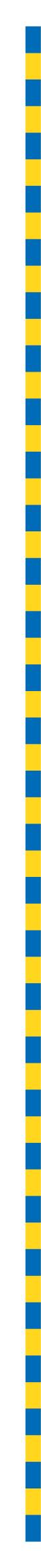 MINUTES OF PROCEEDINGSThe 4711 meeting of the Brisbane City Council,held at City Hall, Brisbaneon Tuesday 30 May 2023at 1pmPrepared by: Council and Committee Liaison OfficeGovernance, Council and Committee ServicesCity Administration and Governance TABLE OF CONTENTSTABLE OF CONTENTS	iPRESENT:	1OPENING OF MEETING:	1APOLOGY:	1MINUTES:	1PUBLIC PARTICIPATION:	2QUESTION TIME:	3CONSIDERATION OF COMMITTEE REPORTS:	20ESTABLISHMENT AND COORDINATION COMMITTEE	20A	PURCHASE OF LAND LOCATED AT 478 GRIEVE ROAD, ROCHEDALE, FOR BUSHLAND PURPOSES	32B	PURCHASE PART OF LAND LOCATED AT 50 EVERGREEN STREET, BRACKEN RIDGE, FOR BUSHLAND PURPOSES	33C	REPORT OF THE AUDIT COMMITTEE MEETING ON 11 MAY 2023	34D	FINANCIAL RISK MANAGEMENT FRAMEWORK 2023	34ECONOMIC DEVELOPMENT AND THE BRISBANE 2032 OLYMPIC AND PARALYMPIC GAMES COMMITTEE	36A	COMMITTEE PRESENTATION – MAKER ENTREPRENEURSHIP PROGRAM	37TRANSPORT COMMITTEE	38A	COMMITTEE PRESENTATION – KANGAROO POINT GREEN BRIDGE – ONGOING CONNECTIONS	42INFRASTRUCTURE COMMITTEE	43A	COMMITTEE PRESENTATION – TRANSPORT PLANNING AND OPERATIONS – COUNCIL’S ROAD SAFETY PROGRAM	44CITY PLANNING AND SUBURBAN RENEWAL COMMITTEE	46A	COMMITTEE PRESENTATION – LUMLEY STREET, UPPER MT GRAVATT VILLAGE PRECINCT PROJECT	51ENVIRONMENT, PARKS AND SUSTAINABILITY COMMITTEE	52A	COMMITTEE PRESENTATION – WEED IDENTIFICATION TOOL	54B	PETITIONS – REQUESTING COUNCIL PRIORITISE FUNDING FOR THE UPGRADE OF STORMWATER DRAINAGE INFRASTRUCTURE BETWEEN YERONGA MEMORIAL PARK, YERONGA, AND MOOLABIN CREEK, YEERONGPILLY	55C	PETITION – REQUESTING COUNCIL PROHIBIT THE USE OF PETROL LEAF BLOWERS ON WEEKENDS	56D	PETITION – REQUESTING COUNCIL PROVIDE INCENTIVES FOR RATEPAYERS TO SWITCH TO ELECTRIC LEAF BLOWERS AND BAN THE USE OF PETROL LEAF BLOWERS	57CITY STANDARDS COMMITTEE	59A	COMMITTEE PRESENTATION – SCHOOL ZONE ENFORCEMENT PROGRAM	59COMMUNITY, ARTS AND NIGHTTIME ECONOMY COMMITTEE	60A	COMMITTEE PRESENTATION – THE CONTACT CENTRE	64FINANCE AND CITY GOVERNANCE COMMITTEE	66A	COMMITTEE PRESENTATION – BETTER BRISBANE PROPOSALS UPDATE	66B	COMMITTEE REPORT – FINANCIAL REPORTS (RECEIVABLE, RATES, INVENTORY, PAYABLE, PROVISIONS AND MALLS) – MARCH 2023	67CONSIDERATION OF NOTIFIED MOTION – ENVIRONMENT, PARKS AND SUSTAINABILITY COMMITTEE VACANCY:	67PETITIONS:	70GENERAL BUSINESS:	70CONTINUATION OF DEBATE ON ADJOURNED MOTION – MOOROOKA ROUNDABOUT REVIEW:	80CONTINUATION OF DEBATE ON ADJOURNED MOTION – FEDERAL GOVERNMENT'S HOUSING AUSTRALIA FUTURE FUND:	86QUESTIONS OF WHICH DUE NOTICE HAS BEEN GIVEN:	87ANSWERS TO QUESTIONS OF WHICH DUE NOTICE HAS BEEN GIVEN:	91PRESENT:The Right Honourable, the LORD MAYOR (Councillor Adrian SCHRINNER) – LNPThe Chair of Council, Councillor David McLACHLAN (Hamilton) – LNPOPENING OF MEETING:The Chair, Councillor David McLACHLAN, opened the meeting with prayer and acknowledged the traditional custodians, and then proceeded with the business set out in the Agenda.Chair:	I declare the meeting open. 	Are there any apologies?APOLOGY:627/2022-23An apology was submitted on behalf of Councillor Greg ADERMANN, and he was granted a leave of absence from the meeting on the motion of Councillor Sandy LANDERS, seconded by Councillor Sarah HUTTON.Chair:	Confirmation of minutes please.MINUTES:628/2022-23The Minutes of the 4710 meeting of Council held on 23 May 2023, copies of which had been forwarded to each Councillor, were presented, taken as read and confirmed on the motion of Councillor Sandy LANDERS, seconded by Councillor Sarah HUTTON.PUBLIC PARTICIPATION:Chair:	Councillors, we have public participant here today with us, Mr Benjamin Wilson, who asked to address the Chamber on supporting community refugee sponsorship groups. 	Good afternoon, Mr Wilson, you have five minutes once your microphone is turned on. Thank you.Mr Benjamin Wilson – Supporting Community Refugee Sponsorship Groups Mr Benjamin Wilson:	Mr Chair, LORD MAYOR, Councillors. I am Ben Wilson and I’m here today on behalf of the Welcome Project, a group formed under the auspices of Community Refugee Sponsorship Australia. We are ordinary Australians, we live in Brisbane, most of us have lived in Brisbane for the majority of our lives and our mission as a part of this organisation is simple. We want to welcome refugees as an additional intake to that offered by the Federal Government and we are doing that as part of a pilot program being run by the Federal Government, mirroring similar programs in Canada which, since the 1980s, has successfully settled, in addition to Canada’s regular refugee intake, more than 300,000 additional refugees from around the world.	I’m here today to do two things. Firstly, I would like to thank this Council and in particular Councillor JOHNSTON for her support, both in terms of the community grants that we’ve received through programs offered by this Council and for the more specific advice that we receive from Councillor JOHNSTON in the form of various connections and individuals in the community that can help us. 	The second thing that I am here to do is to raise the profile of the work that we are trying to accomplish, to set out why we believe it’s worthwhile and offer what we believe are some of the things that this Council can do into the future to assist both our program and programs similar to ours moving forward.	We’ve been advised that sometime in June an Afghan family of four will arrive in Australia. I say sometime in June because it’s subject to the various bureaucratic hurdles that must be surmounted through the UNHCR (United Nations High Commissioner for Refugees) which means there is some degree of uncertainty, but we are eagerly awaiting their arrival. Once they arrive, we will greet them at the airport, we will take them to the short-term accommodation that we have arranged, where they’ll stay for six to eight weeks. We will help link them in with primary services, initial healthcare, we will enrol them in schools and language training as necessary, we’ll help them find jobs. In short, we will do everything that would otherwise be done by the Federal Government department in supporting them and helping them to resettle within the community.	That is work that we firmly believe is worthwhile and it is support that we will offer intensively for up to a year, at which point we hope they will feel settled enough in their community that perhaps we are not as required intensively, at which point we hope to welcome a new refugee family or refugee group. This is all possible through money that we’ve raised through grants such as the one offered by this Council, from friends and family, gifts of things like furniture and household goods from community groups, churches, mosques. Truly it’s been inspiring how generous so many of the people who live in this city are and willing to support people who, prior to us sending them an email, usually out of the blue, they hadn’t heard of us.	We want to do this because fundamentally, our group believes that Australia is and should remain a nation of generous people that is capable of supporting more individuals and we are willing to put our money and our time where our mouth is in that respect. Which brings us to what ongoing support do we think that this Council can provide. Obviously we’re still in the process of fundraising for our group, though we’re quite close to our goal anything that we raise in addition to what we’ve already raised will go on to support other refugee families, either elsewhere in Australia through community refugee sponsorship, or any successive refugees that our group ourselves sponsor into the future.	The main reason and the main thing that we believe that this Council can do is support the longer term aim, which is initially, the success of the pilot program that the Government is running, the success being evidenced by people willing to step forward, support it, support refugees. Following that success, to hopefully have the program such as the one that we have chosen to be a part of become a permanent fabric of Australia’s social and refugee intake landscape, such that one day hopefully three decades from now someone can stand before a different Chamber and say that more than 300,000 people have been successfully resettled in Australia who otherwise might have languished. Thank you very much.Chair:	Thanks, Mr Wilson, thanks for coming in. 	Councillor responding, Councillor HOWARD.Response by Councillor Vicki HOWARD, Civic Cabinet Chair of the Community, Arts and Nighttime Economy CommitteeCouncillor HOWARD:	Thank you, Mr Chair, and Ben, thank you very much for that presentation and for telling us a little bit more about the Welcome Project. It is important and fantastic to hear that Councillor JOHNSTON has been supporting you, just as many of our colleagues right across this Chamber support many organisations that help people coming to our beautiful city. We know how popular that has become and as you say, we are a generous people and we will continue to do so.	One of the very central parts of what we do is of course our Inclusive Brisbane Plan and that is something that we’re very proud of. Some of the work that’s been happening there actually fits absolutely perfectly with just what you’ve been saying to us today. Our plan details 101 actions to ensure that residents of all ages, abilities and backgrounds can really enjoy what Brisbane has to offer. It’s interesting that you say that there’s a family arriving in June, because that is when we will have Refugee Week, in June. I know that that is a truly popular one right across Brisbane. We have the Lord Mayor’s Refugee Welcome Ceremony, I’ve attended that, as have many of my colleagues in this Chamber, for many, many years and it is just the most delightful ceremony. Everyone is so excited about the opportunities and the possibilities of a new life here in Brisbane.	We’re very much looking forward to Refugee Week here in June and of course we also have the Lord Mayor’s Multicultural Round Table that also supports right across Brisbane the many, many people who come to this city and want to call it home. I really want to thank you once again for popping in today to tell us a little bit about the Welcome Project and also to connect you with my team, who would be happy to meet with you and to talk a little bit more about how they might be able to support you, our Community Development Officers, et cetera. Thank you very much for coming in today, really appreciate it, thank you.Chair:	Thanks, Mr Wilson. Billy will see you out. QUESTION TIME:Chair:	Councillors, are there any questions of the LORD MAYOR or a Civic Cabinet Chair of any of the Standing Committees? 	Councillor ATWOOD.Question 1Councillor ATWOOD:	Thank you, Chair. My question is to the LORD MAYOR. 	LORD MAYOR, yesterday Civic Cabinet considered a submission critical to addressing Brisbane’s housing crisis, a key outcome of Brisbane’s Sustainable Growth Strategy. Can you please update the Chamber on how our plan for Kurilpa will help build Queensland’s most sustainable community?Chair:	LORD MAYOR.LORD MAYOR:	Thank you, Councillor ATWOOD and thank you for the question on what is proposed in the thriving area of Kurilpa, just a stone’s throw away from the CBD and close to so much in terms of infrastructure and transport facilities. As you pointed out, Councillor ATWOOD, the area that has the opportunity to become Brisbane’s, and Queensland’s, most sustainable community. That sustainability under our proposal will include not only sustainability in the built form and the buildings, so when we’re looking at electricity use, water use, we’re looking at the need for buildings to be air conditioned or heated, those sort of factors. But also in terms of the creation of walkable communities, the creation of car-light communities, which Kurilpa has the potential to really be and the creation of a place where people can do many, many things they wish to do without the need to hop in a car. Kurilpa, we believe, will help achieve that aim and become a truly sustainable community.	In Civic Cabinet yesterday we considered a Temporary Local Planning Instrument, (TLPI) which will be coming through to Council next Tuesday and that will obviously be up for debate in next Tuesday’s meeting. Subject to what happens with that, we will then forward it on to the State for their consideration. This is all about making sure we can fast-track an outcome at a time when housing supply is desperately needed. Subsequent to the TLPI consideration, we will also be looking to update our planning scheme to reflect the intent of the TLPI. This allows us to bring forward an outcome and, as Councillors know, updating the planning scheme is a process that can take 18 months, two years, sometimes even longer than two years. We don’t have that time to wait to provide more homes in a sustainable way.	The other thing I wanted to point out is going up in height levels in Kurilpa is an alternative to all the greenfield development we’re seeing in a lot of the surrounding council areas. Most councils are meeting their housing outcomes and targets set by the State Government through greenfield development, most councils around us are doing that. We’re taking a different approach.Councillors interjecting.Chair:	Councillor JOHNSTON, please.LORD MAYOR:	In fact our plan will see more than 90%—Councillors interjecting.Chair:	Councillor STRUNK, please. Councillor STRUNK. Councillor STRUNK, twice, please, enough.LORD MAYOR:	I hear Councillor STRUNK groaning about development happening in his part of the city. I can assume that he’s against new development in his part of the city, like his colleagues have been consistently, but we are for providing homes for people. But what I was pointing out is that more than 90% of the future growth in our city will be brownfield development or the redevelopment of existing areas. Not greenfield development, not eating into greenspace or the removal of our wonderful environmental areas, but instead taking what currently houses a glass factory, a concrete factory and a milk factory and turning that into a wonderful, thriving, sustainable community.	We’re going up rather than going out and it is the same principle that we’ll be using in other well located parts of the city as well. Carindale, Indooroopilly, Chermside, Garden City, also Toowong and we’re looking at Toombul as well. Those are areas that are well located with public transport we will see new development occurring and more homes being built. But one of the critical things about this plan and our proposal is that new buildings won’t be just more of the same, we’re setting a new benchmark when it comes to sustainability and also community and public benefit as well. The buildings that will be going above existing height levels, so anything above what the existing plan shows, will need to meet the Green Building Council of Australia’s five-star Green Star rating category, will need to incorporate greater greenery—Councillor interjecting.Chair:	Councillor JOHNSTON, please.LORD MAYOR:	—greater greenery through the introduction of a higher green plot ratio. Will need to—Councillor interjecting.Chair:	Councillor JOHNSTON, please stop shouting out across the floor.LORD MAYOR:	Will need to ensure more expansive greenspace, public realm, open spaces and pedestrian plazas. That’s one of the other advantages of having taller, more narrow buildings, because you can provide a better public realm outcome at the end, rather than a shorter, stout building. We expect the investment in public art and creative lighting, additionally the buildings will need to better—Chair:	Thank you, LORD MAYOR, your time has expired. 	Further questions? 	Councillor COLLIER.Question 2Councillor COLLIER:	Thanks, Chair. My question is to the Chair of the Community, Arts and Nighttime Economy Committee. 	Councillor HOWARD, the LORD MAYOR recently confirmed at Council’s Homeless Connect event that more money is spent on the Living in Brisbane newsletter than on the signature Pathways out of Homelessness program. Just $1 million for homelessness and over $1.4 million on the LORD MAYOR’s newsletter. Do you think those sleeping rough tonight would think that that’s good value for money?Chair:	Councillor HOWARD.Councillor HOWARD:	Well thank you, Mr Chair, and through you I thank Councillor COLLIER for the question, because it allows me to just put on the record how much the Schrinner Council is doing to support our most vulnerable people right across Brisbane.	I want to begin also by sincerely thanking our wonderful officers, who have been out there and really doing it very, very tough in the last few months. Can I just say our Public Space Liaison Officers (PSLOs) are amazing. We hear constantly from people, just the amazing work that they do. We know that the pathways out of homelessness program has provided—everybody that has participated in that is just so grateful for what is happening there. They’ve even taken it to the State Government to say hey, State Government, here’s a program that works, here’s a program that we want you to emulate. So our annual budget of more than $2.96 million for deliverables citywide, Homeless Connect has supported more than 20,000 people since 2006. Our PSLOs connecting homeless with the service providers and our Pathways out of Homelessness—Councillor CASSIDY:	Point of order, Chair.Chair:	Point of order to you, Councillor CASSIDY.Councillor CASSIDY:	Just on relevance, the question specifically related to the pathways out of homelessness program, which the LORD MAYOR announced was just $1 million and he’s spending $1.4 million on his Living in Brisbane newsletter. Councillor HOWARD was asked does she think that’s good value for money.Chair:	Thank you, Councillor CASSIDY. The Chair is being relevant to the question.Councillor HOWARD:	Thank you, I was just coming to the part about Pathways out of Homelessness. It’s $1 million this year and under Labor there was no pathways program, none, zilch, nothing. You know, it’s really disappointing, through you, Mr Chair, when we come in here week after week to hear those on the other side—Councillor CASSIDY:	Point of order, Chair.Chair:	Point of order to you, Councillor CASSIDY.Councillor CASSIDY:	On relevance, the question was whether Councillor HOWARD thought $1.4 million on Living in Brisbane versus $1 million on Pathways out of Homelessness was good value for money.Chair:	Thank you, Councillor CASSIDY, I believe the Chair is being relevant to the question. I don’t uphold your point of order.Councillor HOWARD:	Thank you, Mr Chair.Councillors interjecting.Chair:	Councillor MURPHY, please. 	Please Councillors, allow the Councillor to provide her answer in silence please.Councillor HOWARD:	Do I have the floor, Mr Chair?Chair:	Yes, you do.Councillor HOWARD:	Thank you. I just wondered because there was a bit of conversation going backwards and forwards. Mr Chair, through you, the million dollars that was announced is in addition, is in addition to other monies that have been provided for this program. This program has been running now for, I think, four years and it’s $1 million a year that goes into this wonderful, wonderful program. The LORD MAYOR has also announced $1 million on Pinkenba this year, in addition to, in addition to, the Pathways out of Homelessness. The $1 million that was recently announced as part of the Pathways out of Homelessness program is for Brisbane Housing Company, Institute for Urban Indigenous Health and the Youth Advocacy Centre, three amazing organisations—Councillors interjecting.Chair:	Councillor CASSIDY and Councillor COLLIER, please stop shouting out.Councillor HOWARD:	Three amazing organisations who work collaboratively with other organisations to make sure—Councillor CASSIDY:	Point of order, Chair.Chair:	Councillor CASSIDY.Councillor CASSIDY:	On relevance, I know the LORD MAYOR handed Councillor HOWARD his pre-prepared answer on this, but the question was very specific.Councillors interjecting.Chair:	Councillor—LORD MAYOR, please.Councillor CASSIDY:	The question was very specific. Did Councillor HOWARD think spending $1.4 million on the Living in Brisbane newsletter this year and $1 million on Pathways out of Homelessness good value for money. It’s a very simple question, yes or no?Chair:	Thank you, Councillor CASSIDY, I heard the question. I don’t uphold your point of order, the Chair is being relevant to the question. 	Councillor HOWARD.Councillor HOWARD:	Thank you, Mr Chair. Well, Mr Chair, you know, the Pathways out of Homelessness grant is just one way that we are supporting those in this particular sector. We have our policy liaison—our Public Space Liaison Officers and as I said before, I don’t think those on the other side actually want to listen to the answer. They’re so busy wanting to make a political point and what we should be talking about, Mr Chair, is how we help those that are most vulnerable. The pathways out of homelessness program has proven to be one of the best ways that we have been able to help those that are most vulnerable across Brisbane.Chair:	Councillor HOWARD, your time has expired. 	Further questions? 	Councillor HAMMOND.Question 3Councillor HAMMOND:	Thank you, Mr Chair. My question is to the Chair of the Infrastructure Committee, Councillor WINES. 	Councillor WINES, last week we saw a poorly coordinated political stunt on a local road project that was championed by Councillor GRIFFITHS. Can you please update the Chamber on the background of this project?Chair:	Councillor WINES.Councillor WINES:	Thank you, Mr Chair, and I thank Councillor HAMMOND for her question. The road project that she was referring to was of course the Fernvale Road, Tarragindi Road, Homestead Street and Beverley Hill intersection upgrade, which I have a map of here in my hand. It is a project that stands to benefit particularly pedestrians in that community and it is a project that has been advocated for, championed by and pushed by for a long time Councillor GRIFFITHS. Now it was identified some years ago through the local area network improvement program for upgrading. Because there were some resumptions involved—that was financial year 2021-22, some resumptions were required to ensure that we had safe movement and safe line of sight for motorists and pedestrians, it was moved into the intersection improvement program to be delivered last week.	Now that work began and I just want to make sure that people understand that this is a project that we have consulted on, that we have provided the information for and that Councillor GRIFFITHS was very much a part of and I want to make that clear. We are likely to hear, as we often do from Councillor GRIFFITHS in the budget debates in a few weeks, as we do most years, that many projects come to LNP wards through the Suburban Works Program, but only a limited number occur in Labor wards. Now I don’t necessarily subscribe to that opinion, but that’s an argument that he typically makes and this project has sat in his agenda as the second highest priority for some time. I would like to just provide—I have a version of his submission to Councillor CUNNINGHAM, which indicates that this project that we’re discussing is his second highest priority. I’ll be tabling that item, thank you.Councillor CASSIDY:	Point of order.Chair:	Point of order to you, Councillor CASSIDY.Councillor CASSIDY:	Just seeking a ruling on the tabling of that document. I was recently told by Council and the Office of the Information Commissioner that budget submissions are treated as budget-in-confidence and couldn’t be released. Councillor WINES has leaked it to the media and he’s now tabling this. Could I just seek a ruling on that?Councillors interjecting.Chair:	Councillor CASSIDY, Councillor CASSIDY, thank you, you’ve asked your point of order. 	Thank you, Councillor CASSIDY, at this stage I’ll seek further advice on your question. In the meantime, I’ll allow Councillor WINES to continue answering the question, but I’ll get a response back to you. Thank you.Councillor WINES:	Thank you, Mr Chair, and as I say, it’s a project that has been championed by Councillor GRIFFITHS and I, as a member of my Committee, I was more than happy to accommodate him and his request and deliver this project for his community. As late as Wednesday last week, Councillor GRIFFITHS was advising Council officers to proceed with the implementation as discussed. Now I have no issue and can I also at this point thank Councillor GRIFFITHS for his attitude in Committee this morning when we discussed it. This is, I believe, a project that does have merit and that there has been some—as Councillor HAMMOND identified, some political grandstanding that has undermined the delivery of what is in many ways a worthy project.	The individual who has—a lot of the blame has to be laid at their feet is, of course, the Minister for Transport and local State Member. As we know, it is becoming increasingly clear that he’s committed—that Minister Bailey has committed to bulldozing bushland in north-west Brisbane. It also appears that he’s also comfortable bulldozing his own party colleagues through the projects that they have pushed in their community. I note that there was a rally last week, a notable part of that rally was a number of signs criticising the LORD MAYOR, all of them on the reverse side of anti-Scott Morrison corflutes. One must wonder what sort of people have those signs just lying around to make up the—Councillors interjecting.Councillor WINES:	I don’t have any like that in my yard but—and so it has to be considered that once again we’re seeing the Minister’s commitment to retaining out-of-date roundabouts sits at the heart of his whole agenda. Not only will he protect the Kenmore roundabout, which more than 1,000 have signed a petition demanding that he return to the table and deliver something for that community, now in his own community where his own Councillor has said this is what’s necessary for pedestrian safety, an upgrade of this variety, he stands with an outdated roundabout there as well. It is a very strange, a very strange scenario. Now let us talk about what—so Minister Bailey has called for a roundabout to be returned to that location, let’s talk about what that means.	If Council were to do what Minister Bailey is asking, the ratepayers would be out of pocket to the tune of $260,000, which is already being spent on this project. On top of that we’d have to put the project on hold, which would have a standard bill of somewhere around $30,000 a week. The original 50-plus year old roundabout was no longer fit-for-purpose, did not provide adequate safety for pedestrians and does not provide adequate safety for cyclists. The new State Government standards that his department would enforce upon us would mean that the old roundabout can’t be put back in—Chair:	Councillor WINES, your time has expired. 	Further questions? 	Councillor JOHNSTON.Question 4Councillor JOHNSTON:	Yes, my question is to the LORD MAYOR. 	LORD MAYOR, there was parking chaos around the Queensland Tennis Centre over the weekend due to a major event and Council’s inadequate and misleading signage. Why won’t Council install automated overhead flashing signage at key entry points like they have at other major sporting stadiums like Suncorp Stadium?Chair:	LORD MAYOR.LORD MAYOR:	Thank you. I understand Councillor JOHNSTON has asked this question in Committee this morning and it’s been taken on notice to be answered—Councillor JOHNSTON:	Point of order.Chair:	Point of order to you, Councillor JOHNSTON.Councillor JOHNSTON:	I absolutely did not ask this question this morning. In the compliance committee I asked about fines that were issued. My question must be answered. I have not asked this question as the LORD MAYOR’s just said—Chair:	Okay, thank you Councillor JOHNSTON.Councillor JOHNSTON:	—and I’d like an answer.Chair:	Thank you, Councillor JOHNSTON. 	LORD MAYOR, do you want to reflect on that response, or you’re happy with the response you provided?LORD MAYOR:	Well if she hasn’t already put it on notice—Chair:	Councillor, can you refer to Councillors by their titles please?LORD MAYOR:	If Councillor JOHNSTON hasn’t already put it on notice, then I will take that on notice and make sure that she’s provided with an appropriate response.Chair:	Thank you. 	Further questions? 	Councillor HAMMOND.Question 5Councillor HAMMOND:	Thank you, Mr Chair. My question is to the Chair of City Planning and Suburban Renewal Committee, Councillor ALLAN. 	Councillor ALLAN, we just heard from Councillor WINES about how Councillor GRIFFITHS spectacularly backflipped on a local road project in his ward, one he has championed. Are you aware of any other examples of this type of behaviour in your Committee?Chair:	Councillor ALLAN.Councillor ALLAN:	Thank you, Mr Chair, and I’d like to thank Councillor HAMMOND for the question. Well Councillor WINES, it certainly does appear that Councillor GRIFFITHS is backflipping all over Moorooka Ward. Just one kilometre down the road from the roundabout Councillor WINES spoke about, Councillor GRIFFITHS has flip-flopped on his position on an important local issue, the heritage protection of the Moorooka War Workers Estate. I know I had previously talked about the process related to this area and how the TLPI instrument works and how it is put in place.	However, Mr Chair, it appears that Councillor GRIFFITHS has forgotten this process, but I will refresh his memory. It was during 2021 when we undertook consultation on the draft strategy for the Nathan-Salisbury-Moorooka area that the estate was identified for further investigation and to update the protections, including retaining the intact streetscapes.Councillors interjecting.Chair:	Councillors, excuse me, Councillors. If you want to take a conversation ask the Councillor to go outside.	Councillor JOHNSTON.	Councillor ALLAN—Councillor ALLAN, you have the floor.Councillor ALLAN:	Not only did we receive feedback from the community supporting the protection, but Councillor GRIFFITHS also made a submission. Mr Chair, I read directly from Councillor GRIFFITHS’ own submission. ‘The character homes need to be saved and protected in both Salisbury and Moorooka. Residents want to retain existing streetscapes across the suburbs, with many residents saying this is the reason they bought into the suburb in the first place and feel like they have been sold out.’ Council listened to both the community and Councillor GRIFFITHS and after further investigation and review by Council’s Heritage Advisory Committee, proposed the precinct for heritage listing and a TLPI was put in place as an interim measure. But according to Councillor—Councillor GRIFFITHS:	Point of order.Chair:	Excuse me, Councillor ALLAN, point of order to you, Councillor.Councillor GRIFFITHS:	Claim to be misrepresented.Chair:	Okay, Councillor GRIFFITHS, you can’t take a claim to be misrepresented during Question Time. You’re entitled to ask a question.Councillor ALLAN:	But according to Councillor CASSIDY and Councillor GRIFFITHS, this TLPI was not a Council initiative, it was the result of—and I quote Councillor CASSIDY—‘it’s obviously before us today because of the strong advocacy of Councillor GRIFFITHS.’ Even Councillor GRIFFITHS in this very Chamber strongly supported the TLPI, which, incidentally, was unanimously supported. I quote a couple of points made by Councillor GRIFFITHS at the time. (1) ‘It’s really good that we are looking after and protecting these homes.’ (2) ‘I think the fact that we’re preserving this very small estate but very significant in terms of its impact and history for the area is really good.’ He further said, ‘I worked really hard, as was mentioned, worked really hard with local residents in terms of talking about the Moorooka-Salisbury-Nathan local plan.’	It was the consultation perhaps that Councillor GRIFFITHS undertook that he referred to as tokenistic over the weekend in his media. Councillor GRIFFITHS certainly wouldn’t be calling the consultation undertaken by Council to date on this neighbourhood plan insignificant. The consultation to date included three information sessions attended by 272 people, 271 written comments, 1,118 surveys and 356 ‘drop a pin’ map comments. However, in spite of strongly supporting the TLPI in the past, Councillor GRIFFITHS has done one of his increasingly common backflips. Over the weekend, Councillor GRIFFITHS said—and I quote—‘the protection had gone too far’, and called for the TLPI to be removed. The same TLPI he strongly advocated for. The Moorooka War Workers Estate is an important issue for the heritage of the city and local residents—Councillor interjecting.Chair:	Councillor JOHNSTON, please. Councillor JOHNSTON.Councillor ALLAN:	—with an established process that needs to be followed. To have Councillor GRIFFITHS all over the place on this matter contradicting himself and not properly informing his residents of the fact is far from helpful. We would expect more from an experienced Councillor. Instead of Councillor GRIFFITHS doing a major backflip on his position on this heritage protection, I would rather that Councillor GRIFFITHS found his way down George Street and call on his Labor colleagues and the State to respond to both the draft neighbourhood plan and also the qualified heritage amendment which includes this TLPI. These two amendments have been with the State Government awaiting their first interest check. These were submitted 175 days ago and 266 days ago, respectively. We are awaiting a response to be able to continue the planning scheme amendment process—Chair:	Thank you, Councillor ALLAN, your time has expired.DEPUTY MAYOR:	Point of order, Mr Chair.Chair:	Point of order to you, DEPUTY MAYOR.DEPUTY MAYOR:	Mr Chair, I just want to ask a question, if you believe it is suitable behaviour for a Councillor to race across the other side of the Chamber to aggressively ask a question of a female Councillor when this is not the first time it has been done?Chair:	DEPUTY MAYOR, that’s not a point of order and I asked Councillors if they want to have a conversation to take it outside behind the doors, so that was my request at the time when I observed that behaviour.DEPUTY MAYOR:	Thank you, Mr Chair.Councillor JOHNSTON:	Sit down. I will sue you. What you have done is outrageous, outrageous, Councillor ADAMS. 	You need to stop her from making these unfounded allegations. It is not acceptable.Councillors interjecting.Chair:	Councillor JOHNSTON.Councillor JOHNSTON:	I will not put up with it.Chair:	Please, Councillor JOHNSTON. That wasn’t a point of order you were raising. 	Councillor, to your point, Councillor—DEPUTY MAYOR, I didn’t hear the conversation that followed. If there are other avenues that the Councillors involved want to take it through, they should do so. It’s not appropriate for me to make a ruling because I didn’t hear the conversation.DEPUTY MAYOR:	I was just asking a question about behaviour because it’s not the first time.Chair:	I asked if there were any conversations that need to be had outside the Chamber to take them outside.Councillor JOHNSTON:	There’s not a first time or a second time.Chair:	Councillor—Councillor JOHNSTON:	This is outrageous behaviour. No, I’m not putting up with it. She did this last year as well. We know and Councillor MARX knows that I just spoke to her and she knows—Chair:	Councillor.Councillor JOHNSTON:	—that I did not do anything wrong.Chair:	Councillor, Councillors.Councillor JOHNSTON:	It is not outrageous that the DEPUTY MAYOR— Chair:	Please, Councillor JOHNSTON.Councillor JOHNSTON:	—is brought out as an inappropriate attack dog in this place when nothing has happened.Councillor HOWARD:	Point of order, Mr Chair, point of order.Chair:	Point of order to you, Councillor HOWARD. 	You’re shouting out across the floor, Councillor JOHNSTON, I ask you to sit down.Councillor JOHNSTON:	Because I am being maliciously maligned— Chair:	Councillor JOHNSTON, sit down please.Councillor JOHNSTON:	—by the DEPUTY MAYOR yet again and you will do nothing to stop it.Councillor HOWARD:	Point of order, Mr Chair.Chair:	Councillor JOHNSTON, sit down. 	Councillor HOWARD, point of order.Councillor HOWARD:	This is ridiculous. People—Councillor JOHNSTON:	It is ridiculous.Councillor HOWARD:	The very person in this Chamber who complains about the behaviour of others is displaying very inappropriate behaviour and I ask for you to move on.Chair:	Councillors, there are issues that have been raised—Councillor JOHNSTON:	No, I’m sorry, no, it is not acceptable. If this is what’s going on, if I even speak to an LNP Councillor in this place, if I could speak to a Councillor, the DEPUTY MAYOR stands up and accuses me of inappropriate behaviour. That is absolutely not appropriate, it is her behaviour that is the problem here and it is not right. I will not be attacked for simply speaking to somebody. Look at the DEPUTY MAYOR, laughing with her head down. She thinks it’s funny to put this on the record. It is inappropriate and wrong.Councillor interjecting.Chair:	Councillors, please. 	DEPUTY MAYOR, can you call for an adjournment please while we raise this issue and I’ll get some advice.ADJOURNMENT:Councillor JOHNSTON:	Division.Councillor MASSEY:	Seconded.Councillors interjecting.Council stood adjourned at 1.39pm.UPON RESUMPTION:Chair:	Thank you, Councillors. I’m going to start with a response to a point of order raised by Councillor CASSIDY in relation to the document that you asked to not be tabled. I uphold your point of order, that document shouldn’t be tabled. My understanding of the advice that’s been provided in the past. 	Councillor WINES, I ask you to withdraw that table, that document from the table.Councillor WINES:	Happily withdraw the document.Councillor interjecting.Chair:	I can’t rule on that, Councillor CASSIDY, I’m sorry. I can only rule on what’s happened here.Councillor CASSIDY:	Point of order.Chair:	Point of order to you, Councillor CASSIDY.Councillor CASSIDY:	Yes, just seek your ruling on the adjournment we just had, which was moved by the DEPUTY MAYOR, for an unspecified time and I quote, ‘until the Chamber settles down’, or until the bells are rung. So who makes the judgement around whether the Chamber has settled down? Is that an appropriate adjournment?Chair:	Councillor CASSIDY, it was pretty clear there was unsuitable meeting conduct in all areas of the Chamber. I asked for the adjournment to be called to allow a break in what was happening so that we could, in those words, settle down, so we can continue with Question Time. I don’t uphold that point of order, I think it was appropriate at that time to take a break in proceedings to allow for us to reset and to continue with Question Time. In terms of the behaviours that were going on across all sides of the Chamber, it was unsuitable meeting conduct in my opinion on all sides. There were no actual points of order being raised, so I can’t rule on those matters that were being shouted out, so there’s no point of order that I can rule on in that regard.	I’d like to return to Question Time.	Councillor CASSIDY.Councillor JOHNSTON:	Point of order.Chair:	Point of order to you, Councillor JOHNSTON.Councillor JOHNSTON:	Both Councillor MASSEY and myself moved a division in response to the motion that you asked the DEPUTY MAYOR for and you refused or failed to acknowledge that.	I move dissent in your failure to recognise our call for a division.Chair:	Okay, a motion of dissent in an earlier ruling has been moved by Councillor JOHNSTON.Councillors interjecting.Councillor MURPHY:	Point of order, Chair.Chair:	Councillor.Councillor MURPHY:	Chair, can you just seek a ruling as to whether a dissent motion after an adjournment has happened and after the immediate issues, it’s like literally 10 minutes ago now, whether that’s actually valid?Chair:	Look, I’ll go to the issue you’ve raised. I think a dissent motion has to be seconded as well.Procedural motion – Motion of dissent630/2022-23Councillor Nicole JOHNSTON moved, seconded by Councillor Trina MASSEY, that the Chair’s ruling be dissented from. Chair:	Okay, I’ll answer to your point of order, Councillor MURPHY, I won’t uphold your point of order. 	Let’s divide on this dissent request—this dissent motion and I’ll call for a division. Ring the bells please. Nobody’s here.Councillors interjecting.Chair:	Okay, move to the vote on this dissent motion. Upon being submitted to the Chamber, the motion of dissent was declared lost on the voices.Chair:	Councillor CASSIDY, you have the floor for Question Time.Question 6Councillor CASSIDY:	Thanks very much, Chair. My question is to Councillor CUNNINGHAM. 	Councillor CUNNINGHAM, people are doing it tough. The average resident can’t afford champagne and oysters, like the DEPUTY MAYOR suggests they can. What rates relief will your LNP Administration offer residents in the upcoming budget? Or will you just keep jacking them up like year on year on year?Chair:	Councillor CUNNINGHAM.Councillor CUNNINGHAM:	Thanks, Mr Chair, and I just note that the Leader of the Opposition called me just Councillor CUNNINGHAM—Chair of Finance and City Governance for the record that is, Councillor CASSIDY so I thank you, Mr Chair, and for the opportunity to talk. 	Sorry, Mr Chair, I thought I heard laughing. Sorry, my apologies, I’ll continue.Councillors interjecting.Chair:	Councillor CUNNINGHAM please, you have the floor, please.Councillor CUNNINGHAM:	I welcome the opportunity to take another Dorothy Dixer from the Opposition about rates and the history of Council rates. Now, Mr Chair—Councillor CASSIDY:	Point of order.Chair:	Point of order to you, Councillor CASSIDY.Councillor CASSIDY:	On relevance, I’m talking about the upcoming budget and what rates relief this LNP Administration—we’re not talking about 20 years ago, Councillor CUNNINGHAM, we’re talking about 2023, when average residents are struggling with cost of living—Councillors interjecting.Chair:	Councillor CASSIDY, I don’t uphold your point of order. The Chair is being relevant to the question.Councillor CUNNINGHAM:	Mr Chair, the budget is on 14 June. Councillor CASSIDY is welcome to mark that in his calendar and he’ll just have to wait.Chair:	Further questions? 	Councillor LANDERS.Question 7Councillor LANDERS:	My question is to the Chair of the Community, Arts and Nighttime Economy Committee, Councillor HOWARD. 	Councillor HOWARD, this week is National Reconciliation Week, a time for Australians to learn about our shared history, cultures and achievements. Can you please update the Chamber on what the Schrinner Council is doing to support National Reconciliation Week?Chair:	Thank you. 	Councillor HOWARD.Councillor HOWARD:	Thank you Mr Chair and through you I thank Councillor LANDERS for the question. Of course this week is National Reconciliation Week and it is an incredibly important time of the year for all Australians, as we come together to learn about our shared history and work towards achieving reconciliation. The day before National Reconciliation Week begins is National Sorry Day, a solemn day held each year on 26 May when we all come together as one in recognising the hurt and sorrow caused to the children and families of the Stolen Generations. Each year I join the LORD MAYOR at our annual National Sorry Day ceremony and each year I am moved by the stories of the brave men and women who share their experiences of the Stolen Generations.	This year was no different and it was an honour to share this solemn day with our Elders and to hear from Aunty Bessie. I thank Aunty Bessie and the many other men and women who continue to share their stories with us so that we may all appreciate the importance of working together to create a more just, equitable and reconciled country for all. In recognition of the children and families of the Stolen Generations, Council installed six plaques in 1998. Each site was chosen, following consultation with Elders, according to cultural and historical significance and each plaque has a dedicated committee who coordinate and deliver educational activities on the history of the Stolen Generations as part of the dawn ceremonies each year on and around National Sorry Day.	As National Sorry Day marks the start of an important journey to reconciliation between all Australians, it also marks the eve of National Reconciliation Week, which began on 27 May and happens each year to commemorate the anniversary of the 1967 referendum, when Australians voted to remove clauses in the Australian constitution that discriminated against Aboriginal and Torres Strait Islander peoples. During National Reconciliation Week, Council joins the nation in hosting a range of activities and events to help us all learn more about our shared histories, cultures and achievements and explore how we can all make our mark in Australia’s reconciliation journey.	Last week we hosted artist talks for Reconciliation Week at Birrunga Gallery. On Saturday we hosted a special storytime and craft activity at Mt Ommaney Library for our little ones. Griffith University’s Queensland College of Art also hosted a First Nations weaving technique session at their campus in South Brisbane. Aboriginal Art Co. together with Museum of Brisbane hosted a First Nations design market at Fish Lane. Today children from across Brisbane have the opportunity to be immersed in their natural surroundings and build nature confidence through bushwalks and storytime at Karawatha Forest Park and Downfall Creek. Tomorrow in the Queen Street Mall children’s knowledge stories will be told by narrator, Bingkin Ngugi of the Quandamooka Nation, joined by Dean Tyson, fire stick man and celebrated didgeridoo musician.	May I also say here, through you, Mr Chair, that Brisbane remains the only capital city in Australia to host a weekly gathering right in the heart of the city and I encourage everyone on a Wednesday at 12 o’clock to pop along to the Queen Street Mall and to really enjoy the many, many activities that are held there each Wednesday. We also have reading for reconciliation at Mitchelton Library tomorrow afternoon and on Sunday you can join a gentle guided walk at the Boondall Wetlands Reserve through the beautiful circuit there. We can hear from our artist, Maria Watson-Trudgett at Garden City Library as she shares knowledge of her Aboriginal culture and speaks about her paintings and country. Little ones can join the reconciliation journey through our First Five Forever Jarjum storytime session at Bracken Ridge Library and I know that that has become a huge, popular event.	Of course Sunday 3 June also marks the end of National Reconciliation Week, as we commemorate the historic Mabo decision in which a High Court of Australia recognised Aboriginal and Torres Strait Islander peoples’ rights over their lands and waters, paving the way for native title. To commemorate Mabo Day, all of our assets will be lit in the colours of the Torres Strait Islander flag to commemorate Mer Island man, Eddie Mabo and on National Sorry Day and on the first day of National Reconciliation Week we lit up our assets in the colours of the Aboriginal and Torres Strait Islander flags and did so again last night. Since last week residents have been joining in the spirit of National Reconciliation Week, lots of activities and events throughout the city with people of all ages—Chair:	Councillor HOWARD, your time has expired. 	Councillor MASSEY.Question 8Councillor MASSEY:	Thank you, Chair. My question is directed to the LORD MAYOR. 	Earlier this morning, as residents across Kurilpa and West End slept, you publicly announced your plan to scrap existing building height limits for Kurilpa and parts of West End. Thirty storeys for Musgrave Park and Hockings Street, which is part of West End, 20 to 15 storeys for Montague Road. On top of that there are three areas without any specific height changes, so this could mean anywhere between or up to 274 metres and also one yellow bit without any information, it’s not even on the key. In this proposal the LNP Administration are planning to scrap neighbourhood plans and support building on floodplains, double to triple the current height limits and maybe more. My question is—Councillor LANDERS:	Point of order, Chair. Is there a question?Chair:	Councillor HUTTON— 	Councillor MASSEY, if I can ask you to seek to get to your question quickly please.Councillor MASSEY:	Well yes, has there been any community consultation or engagement before the release of this unclear plan with current residents that will be forever impacted?Chair:	LORD MAYOR.LORD MAYOR:	Thank you, Councillor MASSEY, for the question. I have to say it’s not surprising to have an anti-development, anti-house building question from the Greens. We know the Greens’ destructive policies where they claim that they are for the provision of more housing—Councillor MASSEY:	Point of order.LORD MAYOR:	—but they oppose it at every single opportunity.Chair:	Just a minute, LORD MAYOR. 	Point of order to Councillor MASSEY.Councillor MASSEY:	The question was on consultation.Chair:	Councillor MASSEY, it was a nearly minute-long question with lots of elements to it. The LORD MAYOR is being relevant to the question.LORD MAYOR:	Mr Chair, nothing happened while the residents of Brisbane slept last night. In fact what happened was the implementation of this document, which was released many months ago, highlighting exactly what we proposed to deliver at Kurilpa, Brisbane’s most sustainable new community. Today we have confirmed that next Tuesday in Council, there will be a debate on the proposed TLPI, as I mentioned earlier in Question Time. But there are a couple of other claims that I want to just refer to in Councillor MASSEY’s question about building on a floodplain. It’s interesting, this sort of NIMBY (not-in-my-backyard) attitude, we’re seeing this NIMBY attitude which conveniently ignores the fact that a large part of Brisbane is built on a floodplain—Councillor MASSEY:	Point of order, the question was about engagement.Chair:	Excuse me, Councillor MASSEY, you need to ask for a point of order first before shouting it out.Councillor MASSEY:	Sorry, Chair, point of order.Chair:	Point of order, Councillor MASSEY.Councillor MASSEY:	The question was on community engagement.Chair:	Thank you, Councillor MASSEY, I heard your question. I’m hearing the LORD MAYOR’s answer, the LORD MAYOR is being relevant to the question.LORD MAYOR:	Mr Chair, as you know, Councillor MASSEY made a range of claims in her question which actually had nothing to do with the question that she finally asked, but I have the right to refer to those claims that she raised. So this issue of building on a floodplain—Councillor COLLIER:	Point of order.Chair:	Point of order to you, Councillor COLLIER.Councillor COLLIER:	Councillors should be referred to by their correct title, not she.Chair:	I uphold your point of order. 	LORD MAYOR, if you can refer to Councillors by their correct title please.LORD MAYOR:	Councillor MASSEY made a range of different claims in the preamble to the question and I am referring to those claims, which obviously have some relevance given that Councillor MASSEY raised them. Now this idea that there shouldn’t be any building in a floodplain, which Councillor MASSEY is quite clearly putting forward, is something that needs to be addressed head-on. It is—Councillor MASSEY:	Point of order.Chair:	Point of order to you, Councillor MASSEY.Councillor MASSEY:	I never said there should be no building on the floodplain.Chair:	Councillor MASSEY, you asked a long question, a multi-faceted question—Councillor MASSEY:	Sorry, claim misrepresentation.Chair:	The LORD MAYOR is being relevant to the question.LORD MAYOR:	Thank you. Look, I’m glad to hear that Councillor MASSEY is open to building on a floodplain now, because that is something that we’ve seen very, very different views from, from different Greens Party representatives, whether it is Max Chandler-Mather as the Federal Member, whether it is Councillor MASSEY’s predecessor, Jonathan Sriranganathan. They expressed strong opposition to building in floodplains. The reality is a large percentage of Brisbane is built on a floodplain. This is something that is a component of our development as a city and is not something that we can suddenly back away from. In fact 60% of the Brisbane CBD is built on a floodplain.	So the question is not whether we should build on a floodplain, but it’s how we build on a floodplain. That’s very much what we’re addressing in our Kurilpa TLPI, as we’re doing in other parts of the city as well, to make sure that the building is flood resilient, the building is done in a way that takes into account future natural disaster risks or future climate risks in the way that it is built. But as I pointed out earlier today and also reconfirm now, the process here is that we are in the depths of a housing supply crisis. We are in the depths of a housing supply crisis.Councillor interjecting.Chair:	Councillor MASSEY, please.LORD MAYOR:	What we’re doing is we’re fast-tracking the provision of new homes for people, while at the same time we will be updating our planning scheme. That will involve all of the regular consultation that is required to update the planning scheme, so both of those things are happening in parallel. But we know—and as I mentioned before in Question Time, updating the planning scheme is a process that takes 18 months, two years, two and a half years, sometimes even three years. That will not help us get out of this crisis situation with housing, that will not help us boost supply. We are very committed to making sure we do boost supply in the right areas, in a sustainable manner.	We’ve been very clear that—and we’ve put it out not just in recent times, but also in the past as well. In fact as long ago as probably around a decade ago, that Kurilpa is one of the best located places in Brisbane to have more homes and new mixed-use communities coming in. We’ve made it very clear over a long period of time, over a decade in fact we’ve made it very clear that this is part of our approach. We will be implementing this so we can provide new homes, but also there will be an updated planning scheme which will involve community consultation and—Chair:	Thank you, LORD MAYOR, your time has expired and that ends Question Time.	Councillor MASSEY, did you have a point of misrepresentation, you were claiming?Councillor MASSEY:	The claim that I’ve publicly said anywhere that I don’t believe in developments on floodplains.Chair:	Okay, thank you.Councillor MASSEY:	Which is untrue, there’s no public record of me saying that.Chair:	Councillors, thank you. You’ve made your point of order. 	We now move on to Establishment and Coordination Committee (E&C) report. 	LORD MAYOR.Councillor GRIFFITHS:	Point of order.Chair:	Point of order to you, Councillor GRIFFITHS.Councillor GRIFFITHS:	Yes, thanks, Mr Chair. 631/2022-23At that juncture, Councillor Steve GRIFFITHS moved, seconded by Councillor Lucy COLLIER, that the Standing Rules be suspended.Chair:	Okay, you have up to three minutes to establish why you couldn’t put this on the notice paper earlier.Councillor GRIFFITHS:	Yes, I will. The motion’s here if you want it.Chair:	I need first to hear your argument for why it couldn’t be on the notice paper.Councillor GRIFFITHS:	No worry then. I move that given the extensive community concern regarding the removal of the roundabout at the intersection of Tarragindi Road, Ferndale Road, Homestead Street and Beverley Hills Street, that Brisbane City Council (BCC) commits to having the design independently reviewed, taking into account community feedback.Chair:	Okay, the motion before us is for the suspension of standing rules. 	All in favour of the suspension of standing rules—Councillors interjecting.Councillor GRIFFITHS:	No, I haven’t finished, I just moved the motion.Chair:	I thought that was your argument for the suspension of standing rules.Councillor GRIFFITHS:	No, I’ll continue on, I was just giving you the motion.Councillors interjecting.Councillor GRIFFITHS:	He always wants—I’m to give the motion. Council has begun this project at this intersection last week, as previously raised in the meeting and certainly residents are raising many concerns, particularly in relation to pedestrian and vehicle safety and certainly I’m seeing a lot of that feedback. Unfortunately the Administration isn’t—Councillor HOWARD:	Point of order, Mr Chair.Chair:	Point of order to you, Councillor HOWARD.Councillor HOWARD:	My understanding is that it’s to establish why this could not have been put on to the agenda and that’s what we now—Chair:	The Councillor has up to three minutes to establish the reason and rationale for that request for the suspension of standing rules.Councillor GRIFFITHS:	I’m saying that, I’m saying even today, even today I am receiving a lot of feedback from residents about the concern about pedestrian and vehicle safety with the works Brisbane City Council’s undertaking at this intersection. I have been contacted by hundreds of residents, many today, who’ve had to cross between my ward and Councillor ADAMS’ ward as pedestrians and they want to do so safely. Now I supported changes to the intersection based on officers’ advice and I’m aware that Councillor ADAMS also supported the changes at this intersection based on the technical advice of officers.	But I repeat my concern and what I’m bringing to the Chamber is that the changes that we do need to be ensuring that it is safe not only for pedestrians but safe for vehicle movements as well. In the last day I’ve had senior technical officers, engineers, also academics tell me that they would not sign off on this project, that it is not safe for pedestrians and it is not safe for vehicles. I’ve had police contact me and also given me the same logic. I’ve had the local State Member, who is the Minister for Transport, also questioning the engineering advice provided by Brisbane City Council. I have residents from Councillor ADAMS’ ward in the last day—Chair:	Councillor GRIFFITHS, your time—Councillor GRIFFITHS, your time for establishing the reason for seeking a suspension of standing rules has expired. 	So the motion is for the suspension of standing rules. The Chair submitted the motion for the suspension of the Standing Rules to the Chamber and it was declared carried on the voices.Chair:	Councillor GRIFFITHS, can you circulate your motion please and move your motion now.Councillor GRIFFITHS:	Okay, so thank you for that, Mr Chair and thank you to the Administration. 632/2022-23At that juncture, Councillor Steve GRIFFITHS moved, seconded by Councillor Lucy COLLIER, that—Given the extensive community concern regarding the removal of the roundabout at the intersection of Tarragindi Road, Ferndale Road, Homestead Street and Beverly Hills Street, that BCC commits to having the new design independently reviewed taking into account community feedback.Chair:	Councillor GRIFFITHS.Councillor GRIFFITHS:	Yes, thank you. Can I check, Mr Chair, how long do I get to speak?Chair:	You get 10 minutes.Councillor GRIFFITHS:	Ten minutes, okay, thank you. I won’t use that. The purpose of this motion is over the last week or so we have begun work on a new—we removed a roundabout at the intersection of these said streets and we are replacing that with a four-way intersection. This design and this—Councillor LANDERS:	Point of order, Chair.Chair:	Point of order to you, Councillor HUTTON—LANDERS, sorry.Procedural motion – Motion that debate on the motion be adjourned633/2022-23At that juncture, it was moved by Councillor Sandy LANDERS, seconded by Councillor Sarah HUTTON, that debate on the motion now before the meeting be adjourned until the conclusion of business on the meeting agenda. Upon being submitted to the Chamber, the motion that debate on the motion be adjourned, was declared carried on the voices.Chair:	Councillors, we move to—Councillor CASSIDY:	Point of order, Chair.Chair:	Point of order to you, Councillor CASSIDY.634/2022-23At that juncture, Councillor Jared CASSIDY moved, seconded by Councillor Lucy COLLIER, that the Standing Rules be suspended.Chair:	Okay, Councillor CASSIDY, you would like to move a suspension of standing rules. 	Please establish your reason for wanting to suspend standing orders.Councillor CASSIDY:	Yes, thanks very much, Chair. This is a very, very simple issue, but a very important issue that we can all get behind today. Given what the LORD MAYOR has just talked about, I would like to move if the standing orders of this meeting are suspended that Brisbane City Council notes its support for the Federal Government’s Housing Australia Future Fund. We just heard from the LORD MAYOR about 10 minutes ago that we’re in the grips of a housing crisis. He said—sorry, in the depths of a housing crisis, so we need to do anything and everything we can, this is extremely urgent. One of the things that we can do of course are planning changes. The LORD MAYOR’s talked about that, at Kurilpa specifically.	The other thing we can do and something the LORD MAYOR and Councillor HOWARD and others in the LNP talk a big game about, they talk about advocacy and calling on other levels of government to do things. We think that’s an important thing that should be done as well. Council is a big council, Brisbane City Council is a big council, we have a big voice when it comes to these issues. Brisbane is the epicentre at the moment of the housing affordability crisis. It’s inconceivable at the moment that we have the LNP, the Greens and One Nation Party on some unity ticket opposing new housing for First Nations Australians, for veterans and for women and children fleeing domestic and family violence. So a very simple thing that we can do today in calling on Peter Dutton, his Liberals and Nationals, Adam Bandt, the Greens and Queensland’s One Nation Senators, to get in and support the delivery, the urgent delivery of affordable housing for vulnerable people.Chair:	Thank you. 	The motion before us is for the suspension of standing rules. The Chair submitted the motion for the suspension of the Standing Rules to the Chamber and it was declared carried on the voices.Chair:	Councillor CASSIDY, please move your motion and have you got it? Can you circulate that please?Councillor CASSIDY:	Yes, I’ve got it here. 635/2022-23At that juncture, Councillor Jared CASSIDY moved, seconded by Councillor Lucy COLLIER, that—Brisbane City Council notes it’s support for the Federal Government’s Housing Australia Future Fund.Chair:	Councillor CASSIDY.Councillor CASSIDY:	Yes, thanks very much, Chair. The Albanese Government’s $10 billion Housing Australia Future Fund will see 30,000 social and affordable homes built in its first five years.Councillor LANDERS:	Point of order, Chair.Chair:	Point of order to you, Councillor LANDERS.Procedural motion – Motion that debate on the motion be adjourned636/2022-23At that juncture, it was moved by Councillor Sandy LANDERS, seconded by Councillor Sarah HUTTON, that debate on the motion now before the meeting be adjourned until the conclusion of business on the meeting agenda. Upon being submitted to the Chamber, the motion that debate on the motion be adjourned, was declared carried on the voices.Chair:	Thank you, Councillors. 	LORD MAYOR, Establishment and Coordination Committee report please.LORD MAYOR:	Thank you, Mr Chair. CONSIDERATION OF COMMITTEE REPORTS:ESTABLISHMENT AND COORDINATION COMMITTEEThe Right Honourable, the LORD MAYOR (Councillor Adrian SCHRINNER), Chair of the Establishment and Coordination Committee, moved, seconded by the DEPUTY MAYOR (Councillor Krista ADAMS), that the report of the meeting of that Committee held on 22 May 2023, be adopted. Chair:	LORD MAYOR.LORD MAYOR:	Thank you, Mr Chair. Before I move on to the items on the agenda, I just wanted to touch on a few issues that were raised in Question Time. First of all, Councillor CASSIDY’s question about rates and what might happen with rates in the budget, or what rates relief might come through the budget. Now we see this every year, where Councillor CASSIDY or others try and pre-empt what might come out of the budget. As Councillor CUNNINGHAM said, he’ll have to wait to see until budget day, but here’s what he can expect.	He can expect the continuation of our record on keeping rates down. Our record which saw the very first rates freeze in 35 years, our record which has seen Brisbane very clearly offer the cheapest residential rates in South East Queensland. Our record which has time and time again run a balanced budget so that we are not dipping into future budgets when it comes to operating expenses. Our record which has never, which has never delivered six per cent rate increases on four occasions like the Labor Party has delivered. So you can expect a continued focus on responsible financial management and doing everything possible to keep rates down.Councillors interjecting.LORD MAYOR:	My target is to keep rates down, Councillor CASSIDY.Chair:	Councillors, Councillor CASSIDY, please. Councillor CASSIDY, please.LORD MAYOR:	My target is certainly less than Councillor CASSIDY’s target of six per cent, or maybe inflation, I don’t know. But we will continue working hard to do everything possible to keep rates down, unlike the Labor Party which does everything possible to drive rates up, time in, time out, at all levels of government, whether it’s rates or taxes. Councillor CASSIDY, you can be assured that we will continue that, but also I know that there is some concern amongst Labor Councillors about what they claim is not enough funding for the pathways out of homelessness program and this is a classic one. They try to juxtapose funding that goes into Living in Brisbane with Pathways out of Homelessness. That’s an interesting one because it was actually the Labor Party that introduced Living in Brisbane. The Labor Administration introduced Living in Brisbane.	Now we’ve obviously depoliticised it from the way that they used to operate it, because articles throughout Labor’s Living in Brisbane publications would refer to elected Councillors and quote from them. It would be the Labor Chair of Planning, such as Tim Quinn, it would quote from him in articles throughout Living in Brisbane. Councillor Hinchliffe was quoted, Councillor Flesser was quoted, Councillor Maureen Hayes was quoted in Living in Brisbane. They treated that document as a purely political tool which they used to promote their own Councillors right across the city. We’ve taken that out of it, we’ve depoliticised it and we’ve made it—Councillors interjecting.LORD MAYOR:	The back of Councillor LANDERS’ head is irrelevant to this and how do you know it was Councillor LANDERS? You’re looking very closely obviously, but certainly there was no mention of Councillor LANDERS. You can’t even see her face. But the reality is—Councillors interjecting.Chair:	Councillor CASSIDY, please stop shouting out.LORD MAYOR:	We won’t be seeing a return to the Labor days, which mentioned lots of Labor Councillors in Living in Brisbane. But what I can tell you is this important accountability tool, which costs less than $0.25 per household per edition and keeps the community up-to-date with what we’re doing on their behalf and how we’re investing money right across the suburbs of Brisbane, with 86% of all budget funding going into the suburbs of Brisbane, we—Councillors interjecting.Chair:	Councillor CASSIDY, please.LORD MAYOR:	—we will continue to let the people of Brisbane know what is happening in their city and what we are doing on their behalf with the money that they contribute to the budget of this Council. But I would point out though that while Labor introduced Living in Brisbane, that they certainly did not introduce the Pathways out of Homelessness program. Now as Councillor HOWARD correctly pointed out, just shy of $3 million is being spent this financial year on homelessness initiatives—Councillor interjecting.Chair:	Councillor CASSIDY, please. I’m reluctant to go to the formal notices on this one, but please, please restrain yourself from calling out when another Councillor is speaking.LORD MAYOR:	—which is $3 million more than Labor spent on homelessness initiatives and guess what, we’ve already announced that we’re adding an extra $1 million to help activate a State-led activation of Pinkenba in the next budget. So you can expect a continuation of our support for homelessness initiatives, plus an additional $1 million a year. But when you talk about Living in Brisbane, it’s quite interesting because depending on when you ask a question, or make a comment, or put up a social media post, Living in Brisbane apparently costs anywhere from $1.2 million up to $6 million, depending on which post or claim that Labor has made. So they don’t even know what the cost of Living in Brisbane is despite the fact that it’s in the budget. They have said in the past that Living in Brisbane—they have said in the past Living in Brisbane costs $6 million.Councillors interjecting.LORD MAYOR:	Yes, that is a lie, you’re right, you are correct, that is a lie. It does not cost $6 million. In fact Councillor CASSIDY has just confirmed that his previous claims that Living in Brisbane cost $6 million are a lie and in fact—Councillor CASSIDY:	Point of order, Chair.Chair:	Point of order to you, Councillor CASSIDY.Councillor CASSIDY:	Claim to be misrepresented.Chair:	Okay, noted.LORD MAYOR:	—$1.4 million a year, as is highlighted in the budget. But the reality is when it comes to support for homelessness, we are the only side of politics that has ever done anything in this space. We are the only side of politics that has ever done anything in this space and while Labor introduced Living in Brisbane, they did not introduce Pathways out of Homelessness. That was introduced in fact in my first year as LORD MAYOR.Councillor interjecting.Chair:	Councillor CASSIDY, please, I’ve been fairly benign with you today, but I’m asking you to stop and restrain yourself from shouting out across the Chamber please.LORD MAYOR:	So we’ll continue increasing our support for homelessness initiatives, among all of the other things that we do to support the boost in housing supply, things that are consistently opposed by Labor Councillors and Greens Councillors. But the reality is whether Labor claims it’s $6 million, or $1.4 million, or $4 million or whatever it is they’re claiming this time, they introduced Living in Brisbane, but they did not introduce the Pathways out of Homelessness program.	Moving forward to the lighting up of Council assets as well. By the way actually there’s something I neglected to mention, because Councillor MASSEY just said earlier that the statement that I made, or the claim that I made about not supporting development in floodplains, that Councillor MASSEY did not in fact support that position, so what we can take it to mean is Councillor MASSEY is not against development in floodplains. Now I must apologise for any confusion that is being caused here, because we have had from your predecessor in November last year a motion that was put forward by your predecessor and seconded by Councillor JOHNSTON saying, Brisbane City Council resolves to start the process of amending City Plan and other relevant documents in order to limit all new residential mixed-use, industrial and commercial development on land that is mapped under the Brisbane River flood planning areas 1A, 2A, 2B, 3, within the Flood overlay.Councillors interjecting.Chair:	Councillors, please.LORD MAYOR:	So I understand now we have a different position to what has been put forward by your predecessor, Councillor MASSEY and I respect that, I respect that. I think we would welcome a lot of different positions coming forward from that of your predecessor and this is a good one and a sensible one and I commend you for not taking the same, I guess, ridiculous approach that your predecessor took when it came to dealing with development in floodplains. Because the reality is, as I’ve said, a large percentage of Brisbane is built on a floodplain and if we are suddenly to say no more development on any area that might flood, the implications for housing supply would be diabolical. The implications for the value of people’s assets that they have in good faith invested in in those areas would be diabolical. The implications and the aim to create new housing supply in Brisbane would be under serious threat, Mr Chair. So I’m glad that Councillor MASSEY has changed her approach on this—Chair:	LORD MAYOR, your time has expired.637/2022-23At that point, the LORD MAYOR was granted an extension of time on the motion of the DEPUTY MAYOR, seconded by Councillor Sandy LANDERS.Chair:	LORD MAYOR.LORD MAYOR:	Thank you. Back to the lighting up of assets, Mr Chair. Last night all of our assets were lit up in the colours of both the Aboriginal and also the Torres Strait Islander flags to recognise National Reconciliation Week. It’s a time for us all to come together and to learn about our shared histories, cultures and achievements and recommit to the process of reconciliation. Tonight the Sandgate Town Hall and also City Hall will be lit up in red, white and blue to support the Statehood Day of Croatia. This day celebrates the constitution of the first modern multiparty Croatian parliament in 1990.	Also tonight Victoria Bridge and Reddacliff Place will be lit up in purple to support Darkness to Daylight, the 100-kilometre overnight run. This is Challenge DV’s flagship annual fundraising event and last year they raised an incredible $420,000 and they’re aiming to hopefully do even better this year. Thirdly, tonight the Story Bridge and Tropical Dome will be lit in red to support World MS Day. On this day around the world community raise awareness, share stories and campaign for everyone affected by Multiple Sclerosis.	Tomorrow night all of our assets will be lit up in maroon for what, Councillor LANDERS? State of Origin. So the first game of State of Origin, which strangely is in Adelaide, but it is what it is, I guess. We can all still enjoy it, but we’re hoping for a big victory in the first game of the State of Origin. On Thursday the Story Bridge, Victoria Bridge and Reddacliff Place will be lit up in blue to support Lifeline’s Giving Day. The Giving Day raises funds to recruit, train and support volunteers who can help save the lives of Queenslanders needing crisis support. On Friday we’ll be lighting up our assets in teal to support International Myasthenia Gravis Awareness Month, which is an autoimmune condition that affects the transmission of messages between nerves and the muscle fibre.	This Saturday is Mabo Day and we’ll be lighting up our assets in the colours of the Torres Strait Islander flag. As you know, Mabo Day’s held on 3 June each and every year to commemorate Eddie Mabo and his wonderful contribution when it comes to a success in the High Court of Australia, defeating the concept of terra nullius, which is Latin for land belonging to no one. We do commemorate Mabo Day this Saturday with the lighting up of the assets. On Sunday our assets will be lit up in blue to celebrate the 2023 Brisbane Marathon and the Marathon Festival. The festival is a mass running event which includes a marathon, a half-marathon, 10-kilometre, five-kilometre and two-kilometre races.	Also I want to briefly mention as well the Better Suburbs Grants, the latest round of which was announced just in recent days. This time in this particular round a total of 10 grants have been awarded to local community and sporting groups to help them in their work to build stronger communities. From capital works to planning and designing works, these funds will go a long way to support the committees and the members of Brisbane’s clubs.	For example, Wilston Norths Junior Cricket Club will receive $45,000 to install LED lighting for their cricket nets. Souths Rugby Union will be getting $200,000 towards the construction of unisex change rooms, particularly to support the growth in female participation in rugby union and in their club in particular. The Wolston Park Centenary Cricket Club will receive $24,000 to install safety lighting and a concrete path to improve safety and accessibility throughout the site. Eastern Suburbs Soccer Club will be receiving $200,000 for a feasibility study on the potential improvements to Heath Park lease facilities and to allow the club to plan for the future.	Item A is the purchase of land at 478 Grieve Road, Rochedale for bushland purposes. This is being done under our Bushland Acquisition program. As you can see, this is right in the midst of the Brisbane Koala Bushlands in Burbank/Rochedale area and that is a critical habitat for one of the biggest populations of koalas in South East Queensland and one that we’re committed to boosting and protecting. I do have concerns though, Councillor HUANG, that if we keep this up there will be no residents left in Burbank at all, because we’re buying almost every property that comes on to the market in that area. It is a good thing though because it’s absolutely critical that we continue to invest in our bushland preservation.	Item B is the purchase of land located at 50 Evergreen Street, Bracken Ridge for bushland purposes. This is a slightly different type of bushland, more of a wetlands area. This land adjoins Council’s Tinchi Tamba Wetlands and the purchase of this will help consolidate the area in terms of wetland and wildlife habitat. It’s a home to a diverse range of native wildlife and bird species and this purchase, like the one just before, will contribute towards our target of having 40% natural habitat cover by 2031.	Item C relates to the Audit Committee meeting minutes and specifically the Audit Committee meeting held on 11 May 2023. This presented to Council in line with the City of Brisbane Regulation. Our independent Audit Committee reviews Council’s internal audit reports on operational risks and control measures. As the minutes set out, the committee received updates from the CEO, the CFO, Queensland Audit Office, the Chief Auditor, the Chief Information Officer, the General Manager of Human Resources, Corporate Security and Ethical Standards. The minutes also note that Mr Peter Scott, who is an independent member of the Audit Committee, will be resigning from his position on 1 July this year and we thank him for his important work on this committee and his contribution towards the good governance of the city during his term.	Item D, the Financial Risk Management Framework 2023 is something we bring through on an annual basis, sorry, every two years, most recently in 2021 we brought through this document and we’re updating it now. Recommendations from the most recent review to our policy settings have been incorporated into the updated framework before us today. These amendments include additional definitions around carbon risk and the inclusion of a new carbon and environmental risk section. Clarification of definitions for liquidity risk and funding risk and an update of the hedging facility’s limit section in accordance with specific treasury approvals granted under the SBFA (Statutory Bodies Financial Arrangements) Act. Some other sections have been removed or amended, where they are dealt with in other sections or other policy documents. Overall these are largely technical amendments in line with the recommendations of specialist advisors. Thank you, Mr Chair.Chair:	Thank you. 	Councillor CASSIDY, you had a point of misrepresentation. Do you want to cover that in your response?Councillor CASSIDY:	Yes, if that’s okay, I’ll just go straight into it. I’ll speak on all these items and my point of misrepresentation was that the figures that the LORD MAYOR used, the $6 million figure, were the old figures. They have in fact increased the advertising budget so much now that it is millions more. The annual cost of Living in Brisbane is now in excess of $1.4 million a year. It used to be less than $1.2 million a year, so the LORD MAYOR just admitted that he is spending an awful lot more on advertising now. Collectively a lot more on advertising than homelessness services every year. When you put in the Brisbane advertising, when you put in all that other advertising, TV, radio, Brisbane, all that stuff, a lot more is being spent every year on advertising than it is on homelessness services.Chair:	Can I now bring you back to the matters before us please.Councillor CASSIDY:	Clause A, Chair, the purchase of land located at 478 Grieve Road, Rochedale and Clause B at 50 Evergreen Street, Bracken Ridge, we support these two items. The Rochedale site’s almost 20,000 square metres and is already zoned environmental management under the City Plan, so that makes sense, that’s a good purchase. The parcel at Bracken Ridge is almost seven hectares, 6.7 hectares. It’s in the rural zone so it was already protected from largescale development, but it does also, as the LORD MAYOR said, sit alongside Tinchi Tamba. So that of course does make sense, the Bracken Ridge one’s vacant at the moment and Rochedale just has a single dwelling on it, from my understanding. So, those two pieces of land. The purchase price obviously though pales into insignificance when it comes to some other recent bushland acquisitions, particularly that one up at Mt Gravatt to protect the DEPUTY MAYOR from angry residents.	Of course that six-point—what did it end up becoming? $6.8 million, I think, it kept going up, over $6.7 million. It’s all fact, it’s all fact, DEPUTY MAYOR. That’s a pretty expensive protection racket, of course. Imagine, Chair, when we see these legitimate bushland purchases coming through where the fund isn’t being misused for political purposes, you can imagine how much extra bushland could have been purchased using that almost $7 million. You could imagine, Chair, that if Councillor DAVIS, as the responsible Chair for this, had have been on the ball and secured that property on Beckett Road, that koala corridor on Beckett Road, for bushland in the Mountains to Mangroves Corridor, we might have had that protected rather than having to fight it out, having to slog it out in the Planning and Environment Court. So of course where there are legitimate bushland purchases—Councillor LANDERS:	Point of order, Chair.Chair:	Point of order to you, Councillor LANDERS.Councillor LANDERS:	None of this is in the report.Chair:	Councillor CASSIDY, if I can bring you back to the items before us here today please.Councillor CASSIDY:	So we support—again—we support these items, because they are genuine purchases. We do support that where it is genuine purchases, where that money is used to secure bushland in critical koala habitat, as is the case down in Burbank at the Rochedale site there. Where it is unique habitat to Brisbane, that sort of wetland area adjoining Council-owned wetlands. But when you look at those figures, the funding that is being used to purchase this land, out of that Bushland Acquisition levy that is put on to the rates and that big fund that is managed by Council and by Councillor DAVIS. Only 18% of that fund is used to purchase new bushland. 	So we support these items today, we reiterate our calls that more bushland should be bought through this levy. People expect when they see that levy on their rates, Chair, they expect that that is buying bushland. They don’t expect that, was it 72%, so you know 100 minus 18, 72% of that funding is going on to just normal, everyday—Councillor interjecting.Councillor CASSIDY:	—basic programs that they would expect their rates be covering. That fund was set up to specifically purchase bushland and to preserve it into the future. Of course, again, we support that being done here today. But it is disappointing to see the LNP continue in other instances to politicise that process.	Clause C, the Audit Committee report. Again, we note the minutes, these sort of high-level, very brief minutes. They’re about as bad as the minutes to come out of Committee meetings in this Council. So it seems like there’s an awful lot of management and other members—other people in the room, observers. You know, there’s a cast of, feels like dozens in that room that get the intricate details of all of the things that were discussed.	But the people who are responsible for the Council, that constitute the Council, us in this room, have none of those details. So there are three members of that committee that showed up to that meeting and there was about a dozen other observers and other people that came and went throughout that meeting. Of course people need to present at it. But what’s the problem with providing Councillors with that supporting documentation?	I mean these documents—the documents that are not presented to us, that are given to this committee, detail a lot about the risk management on specific projects within Council. They discussed, in the past, things like invoice fraud, which cost ratepayers hundreds and hundreds of thousands of dollars. They dealt with the aftermath of the LNP’s disastrous TechOne contract decision which cost ratepayers tens of millions of dollars.	But all we get is a short summary and again, we see that today. So we certainly might have more confidence in supporting the record of these meetings if we knew what actually happened at these meetings. It’s not really appropriate that we’re endorsing minutes of a committee that we weren’t part of and have absolutely no detail about what they actually discussed.Seriatim - Clause CCouncillor CASSIDY:	Item D, the final item before us today. We do acknowledge that a framework of this nature is important to have in place and note these changes as it’s updated. Having read through that framework as well, our team has identified a significant risk that should be included. So there’s a number of risks that are included there. But something, the single biggest financial risk to this city is the LORD MAYOR and his LNP team. 	So looking through the document in great detail, there are some real red flags, Chair. Some serious issues there. You start right at the top of that document. We’ve got liquidity risk. So that’s the risk that there are insufficient funds available to meet short-term financial commitments. 	The LORD MAYOR, obviously—and his Finance Chair, as we hear week in, week out, Councillor CUNNINGHAM, has the answer for that. Just keep increasing rates and borrowing for bad projects. They need to do this, of course because they can’t keep their expenditure in check, Chair. The credit card got maxed out on those inner city projects, on the bendy-bus Metro, that billion dollars in cost overruns is a serious liquidity risk for this Council and for ratepayers.	The next one down is a foreign exchange risk. Now, that shouldn’t be a real problem for Council, you wouldn’t think, for a—Councillor interjecting.Councillor CASSIDY:	—for an organisation like ours. But the risk is there, of course that if there’s a change in an exchange rate between the Australian dollar and a foreign currency, that will change the value of that transaction or contract entered into by Council. What does that all mean? 	Well, if the LORD MAYOR and the LNP had a willingness and showed some real political leadership and insisted on local manufacturing for the buses, the electric buses for the Metro bus project, and they weren’t so particular about that bus looking like a tram. Even though it was just a bus and being manufactured in a bus building facility in Switzerland. Then we wouldn’t have been exposed, as ratepayers in this Council, to foreign exchange exposure and trading with a company in Swiss Francs.	The buses, of course, would also have been made much cheaper and supported—Councillor interjecting.Councillor CASSIDY:	—local jobs as well if we made them here.	Next one down, carbon and environmental risks. Now, that obviously wouldn’t be such an issue if this LNP Administration weren’t spending millions of dollars on carbon credits from overseas.Councillor interjecting.Councillor CASSIDY:	Trading in a market that has been exposed as selling dodgy carbon credits. Which has led to the logging of old growth forests in our region. So maybe—maybe, Chair, if the LORD MAYOR and his LNP Administration focused on the basics, not taking massive financial risks on inner city projects for their publicity, mainly. If he supported manufacturing locally here in Brisbane, supported local jobs and invested in organic recycling and FOGO (food organics and garden organics) recycling. Then those things would pay a massive dividend, not just for the ratepayers of Brisbane, but would also reduce our risks, the risk exposure to ratepayers.	Brisbane certainly, after you read through this document, Chair. Brisbane really can’t risk another four years of Adrian SCHRINNER and his LNP Administration.Chair:	Thank you. 	Further speakers? 	Councillor HUANG.Councillor HUANG:	Thank you, Mr Chair. I rise to speak on item A of the E&C report on the acquisition of 478 Grieve Road, Rochedale. Mr Chair, Rochedale and Burbank is a significant part of Brisbane’s natural environment, which supports significant native vegetation and maintain valuable ecosystem.	The size of property on 478 Grieve Road is approximately 19,043 square metres and is currently zoned environmental management. The very generous owner has wished to donate the land to Council to preserve this important part of ecologically significant area which also support the adjacent Brisbane Koala Bushland, but I understand the Council have made financial reimbursement for the land. 	I would like to take this opportunity to thank the previous owner for their generosity and their support to make this significant addition to Brisbane’s green coverage. The LORD MAYOR was talking about the number of the residents that may lost—you know, if we continue to acquire lands in this area. But can I say, although it will be sad to lose some of these residents—human residents, but we always welcome the koala and other native residents of this land.	So I would like to commend the report to the Chamber, thank you.Chair:	Thank you. 	Further speakers? 	Councillor JOHNSTON.Councillor JOHNSTON:	Oh yes, I rise to speak, possibly on all four items. But I’d like to start with A and B. Firstly, with respect to item A at Grieve Road, Rochedale. Whilst it’s commercial-in-confidence, I note that the owner of this property is essentially undertaking a public service here and in principle donating this land to Council and that’s to be commended. So I want to put on the record my thanks to the owner of 478 Grieve Road, Rochedale for his civic-minded contribution to preserving and protecting the sustainability of Brisbane.	With respect to item B, 50 Evergreen Street, Bracken Ridge. This one’s a lot more interesting. I note the location where it is, adjoining the Tinchi Tamba Wetlands area. I note the LORD MAYOR’s comments today that, you know the LORD MAYOR is saying this Council’s not into erasing greenspaces or easing into greenspaces with building. That he wants to preserve bushland. But my observation is the only place the LORD MAYOR wants to preserve bushland is in LNP wards. 	We know this because of the history of how the LNP have used the Bushland Preservation Levy. Which is 95% of the funding goes into LNP areas and only minimal funding is going into other areas. It’s noticeable that even the funding that is going into LNP areas, like this property today, is not on any target acquisition list. Certainly when it came to the properties in Mt Gravatt East in Councillor ADAMS’ ward, that was done for political purposes. That was three house blocks with a house and a few palm trees on it.	So there is a massive double standard when it comes to acquiring greenspace and bushland in this Council and it is completely politically motivated. When Councillor GRIFFITHS and myself tried to have some bushland in Oxley bought back, that was in an area of high ecological significance. This LNP Administration blocked that motion for months and months and then refused to support it.	Right now there is a property at risk from development. It’s a rural property, Councillor CASSIDY, so you would think that rural properties are protected. They’re supposed to be minimum lot sizes of 10,000 square metres and you know certain types of uses that can happen. But there is a development application right now to subdivide to a smaller size block is 600 square metres in an area of high ecological diversity. Part of the site is actually mapped within a koala corridor in Corinda.	But I’d be very surprised to see what happens with the Council officers here. Because the LORD MAYOR’s clear that we don’t ease development into bushland. This site will see some of the most significant vegetation in Corinda cut down for urban development that does not meet the planning scheme. Now I’ve objected, residents have objected and I am very concerned about why Council would even be considering allowing development on land that is zoned as high biological significance and partially mapped within a koala corridor. This is land that connects to other bushland and down to the Brisbane River.	So whilst I don’t have a problem in buying back bushland. I have a problem with the LNP’s two-faced hypocrisy when it comes to protecting bushland. It is prepared to do so in their own areas but it is not prepared to do so in non-LNP areas. That is appalling behaviour. Every Councillor has an obligation to act in the best interests of the whole city, but the LNP are only interested in governing for themselves. 	That is leading to bad outcomes where we are seeing bushland areas in non-LNP suburbs destroyed by development. Probably—this part of the site in this block that’s being developed in Corinda, for example, is the part of the site that has trees on it. Pretty much the balance of the block, the 80% of the block, no trees on it. It floods, so there’s other problems, so that’s why they can’t build down there. But on the area where the only part of the trees are, that’s where they want to cut the trees down.	Yet Council’s considering it. It’s clearly going to approve it. Council wrote back oh, send us an environmental report about the trees. Send us this. But they’re going to approve it. If they do, it’s going to make a mockery of the LORD MAYOR’s comments that I quote, Brisbane City Council is not easing into green areas. We’ve heard him here today, we have heard him here today. That the reason that they’re going up in South Brisbane is to protect green areas—Councillor interjecting.Councillor JOHNSTON:	—green areas, but that’s not the case. That is—the LORD MAYOR is saying one thing and doing another. Out here, it’s almost identical. This is a site at Bracken Ridge that is zoned rural. It is disappointing to me to see that this LNP Administration is prepared, not only to protect this land that’s zoned rural but is prepared to buy it back. 	Yet whereas if you go to the other side of the city in Corinda, this Administration won’t buy land back and they will not protect it under the planning scheme which is there to protect land like this. It just shows the double standards under this LNP Administration. It demonstrates why you cannot believe a word they say. It demonstrates very clearly that what the LORD MAYOR says about protecting greenspaces and going up in the inner city, is fundamentally untrue. Absolutely untrue. You cannot trust a single word this man says, it is not believable. Because of what they actually do in practice.	So just with respect to the Financial Risk Management Framework, I won’t be supporting that. I don’t know where we’re up to in terms of seriatim.Seriatim - Clause DCouncillor JOHNSTON:	You just can’t trust them. I mean there’s so many new Councillors now that don’t remember. But it’s probably about six or seven years ago now we had that debate where the LORD MAYOR’s debt policy changed and $500 million, half a billion dollars, was put in the bottom drawer never to be touched. So no plan to pay it down, no plan to do anything. We know under this Administration debt is simply going up. They’re investing in bad projects that are being run badly and that is costing this city money. We are not seeing the investment going into the parts of the city that is needed.The fact that they’re tinkering around with the Financial Risk Management Framework, you cannot trust what the LORD MAYOR said here that these are administrative changes. The LORD MAYOR says this all the time and then later you find out that they’ve been very significant changes that have been dressed up. Because there’s no briefing for Councillors, there’s no advice for Councillors, there’s no explanation for Councillors, you know you just can’t believe what the LORD MAYOR says. They cannot be trusted. So I won’t be voting for it.Chair:	Point of order to you Councillor LANDERS. Oh, are you rising to speak?Councillor LANDERS:	I was rising to speak, thank you, Chair.Chair:	Further speakers? Okay.Councillor LANDERS:	It’s same, same though. Because it is disappointing that the Councillor for Tennyson is not a supporter of the Tinchi Tamba Wetlands. It isn’t just because—Councillor JOHNSTON:	Point of order.Councillors interjecting.Councillor JOHNSTON:	Yes, point of order.Chair:	Point of order to you—Councillor JOHNSTON:	Claim to be misrepresented.Chair:	Okay.Councillors interjecting.Councillor LANDERS:	Thank you, Chair—Councillor interjecting.Councillor LANDERS:	The Councillor for Tennyson said that it’s only because it’s in an LNP area. Unfortunately there are 19 LNP areas in the city. So a lot of—there’s a lot of—Councillors interjecting.Councillor LANDERS:	So, of course you know there are a lot of things going on in Brisbane. But there’s a reason why Councillor CASSIDY is supportive of this and that’s because Tinchi Tamba Wetlands is actually within Deagon and Bracken Ridge Ward and forms a very large and important part of the City of Brisbane. As does Boondall Wetlands. So you know I hope that she does support it.Chair:	Can you refer to Councillors by their proper names, please.Councillor interjecting.Councillor LANDERS:	Sorry, Chair, I hope that the Councillor for Tennyson supports it.Chair:	Okay, Councillor JOHNSTON, your point of misrepresentation.Councillor JOHNSTON:	Of misrepresentation.Chair:	You claimed misrepresentation.Councillor JOHNSTON:	Yes, yes, I did—Chair:	Yes and I’m calling you to—Councillor JOHNSTON:	—not difference. Misrepresentation.Chair:	I said misrepresentation.Councillor JOHNSTON:	Thank you, that’s not what it sounded like.Chair:	Shall I say it again to you Councillor JOHNSTON?Councillor JOHNSTON:	The—yes, thank you.	Chair:	Your point of misrepresentation.Councillor JOHNSTON:	Thank you.Chair:	You may now call it.Councillor JOHNSTON:	Thank you, Mr Chairman. That would be great. I was misrepresented by Councillor Sandy LANDERS. As I stood up, I said I wasn’t opposed to the acquisition of bushland in this location. But what I—where I was misrepresented is that I am concerned that they do not fund the purchase of bushland in non-LNP wards.Chair:	Further speakers? 	Councillor DAVIS.Councillor DAVIS:	Well thank you very much, excuse me, Mr Chair. I rise to speak on items A and B which are the purchases under the Bushland Acquisition program. As you know, Mr Chair, Brisbane prides itself very much on being Australia’s greenest and most biodiverse capital city. This is achieved through integrating a sustainability focus across all of Council’s work areas. But through the Bushland Acquisition program we are taking direct steps to protect, preserve and conserve Brisbane’s natural estate.	It’s disappointing, Mr Chair, that the Leader of the Opposition, once again, has stood up and misrepresented what the Bushland Preservation Levy supports. Whilst it does support the purchase of land through the Bushland Acquisition program, it also supports a range of other initiatives that are very, very important in our quest to remain Brisbane’s—the country’s most green capital city and the most biodiverse capital city.	So under the Bushland Preservation Levy, as I said, it involves the purchase of bushland through the Bushland Acquisition program. But we’re also paying back that accelerated program that brought us to a wonderful figure of around 750 hectares of bushland. We’ve got the Brisbane invasive species management program, we’ve got the wipe out weeds program and Councillor CASSIDY, on occasion comes into this Chamber and has a bit of a crack about that, Councillor MARX and our management of weeds. Well we cover that, Councillor CASSIDY, through the Bushland Preservation Levy.	It also supports these very important community partnerships. The Community Conservation Partnership, the Community Conservation Assistance program and the Conservation Reserves Management program. It also, Councillor JOHNSTON, puts around $1 million each year into the Oxley Creek Transformation project. Frankly, Mr Chair, having Councillor CASSIDY come here and start to outline what we are not doing well in the EPS (Environment, Parks and Sustainability) portfolio, when just two weeks ago he chose to remove himself from my Committee. So it really does show just how interested Councillor CASSIDY is in really identifying the issues that we are challenged with in our city with regards to maintaining our bushland reserves and acquiring new bushlands. He is simply in it for the politics.	With regards to the risk management framework. These are minor, and I say minor, technical changes, that acknowledge the risks with buying certain kinds of offsets. Which are exactly the ones that we don’t purchase, exactly the ones that we don’t purchase under CS6, which is Offset Purchasing Policy. The framework still approves the use of both domestic and international offsets. It’s interesting, Mr Chair, that the Federal Government are encouraging both the purchase of local and international offsets, but their Council colleagues seem to have a bit of problem with it.	But back to items A and B. You’ll recall, Mr Chair, that the LORD MAYOR recently announced the acquisition of Council’s 400th parcel of land through this program, which is a very significant milestone. But it was by no means our last and today, before us, we have two additional acquisitions to consider. Our track record of protecting bushland in this city is very strong and is key to our ongoing commitment to Brisbane remaining Australia’s most biodiverse capital city.	Item A is the purchase of the property at 478 Grieve Road at Rochedale. As the LORD MAYOR mentioned—or he might not have mentioned this—this property has been a part of the Wildlife Conservation Partnerships program for a number of years. In fact since 2007. It’s just one of the examples of the great collaborations between Council and private landowners working together to achieve really wonderful environmental outcomes.	The ecosystem on this property is recognised as being of citywide significance. It supports significant native vegetation and there is evidence that koalas have been present on the property as it’s situated, as both Councillor HUANG and the LORD MAYOR mentioned, near the Brisbane Koala Bushland, which supports a significant koala population.	As the LORD MAYOR may have mentioned, unfortunately the owner has recently become a little unwell and can no longer live in his property. But I understand that the property owner has, for a very long time, wished to have this land dedicated for conservation purposes so that it could be preserved in perpetuity.	So to support that wish, the family contacted Council on his behalf to offer that property for conservation purposes, very generously, at no cost. However, with such a generous offer it was appropriate that we approached the family with an offer to cover the legal costs associated with the property sale and that is in the amount of $3,000. The family did accept that offer and we’re very pleased about that and once the sale proceeds, works will be scheduled to remove the existing house and structures.	Item B is the purchase of land at 50 Evergreen Street, Bracken Ridge. Once again, for bushland purposes. The acquisition will consolidate a large area of valuable wetland ecosystems that provide an important habitat for a diversity of native wildlife species. Council has been in discussion with the owner of this property for a number of years now and we have now reached an agreed price for the land. That has been supported by an independent valuation.	As both the LORD MAYOR and Councillor LANDERS said, the land adjoins Council’s Bald Hills Creek Park and the Tinchi Tamba Wetlands so it makes a logical and valuable addition to these existing reserves. The vegetation in the area includes an intricate mosaic of dry eucalypt woodlands, casuarina forest and paperbark swamp.Tinchi Tamba Wetlands also adjoins the Moreton Bay Marine Park which is listed as a Wetland of International Importance. The wetlands include large areas of mangroves and saltmarsh, which not only provides habitat for a variety of native wildlife species, it also supports the overall health of Moreton Bay.So, Mr Chair, these properties are very welcome additions to our Bushland Acquisition program and our bushland estate and I commend these submissions to the Chamber.Chair:	Thank you. 	Councillor LANDERS.Councillor LANDERS:	Point of order, Chair. ADJOURNMENT:UPON RESUMPTION:At that time, 3.26pm, the Deputy Chair, Councillor Steve TOOMEY, assumed the Chair. Deputy Chair:	Councillors, are there any further speakers? Just to remind everybody where we are, we’re up to E&C. 	I see no one rising to their feet. LORD MAYOR is not here to sum up. 	So, for voting purposes, we are putting A and B together. Clauses A and B putUpon being submitted to the Chamber, the motion for the adoption of Clauses A and B of the report of the Establishment and Coordination Committee was declared carried on the voices.Deputy Chair:	C and D are seriatim. So I’ll now put item C of the report. Clause C putUpon being submitted to the Chamber, the motion for the adoption of Clause C of the report of the Establishment and Coordination Committee was declared carried on the voices.Thereupon, Councillors Jared CASSIDY and Lucy COLLIER immediately rose and called for a division, which resulted in the motion being declared carried.The voting was as follows:AYES: 17 -	The DEPUTY MAYOR, Councillor Krista ADAMS, and Councillors Adam ALLAN, Lisa ATWOOD, Tracy DAVIS, Fiona HAMMOND, Vicki HOWARD, Steven HUANG, Sarah HUTTON, Sandy LANDERS, James MACKAY, Kim MARX, Peter MATIC, David McLACHLAN, Ryan MURPHY, Angela OWEN, Steven TOOMEY and Andrew WINES.NOES: 5 -	The Leader of the OPPOSITION, Councillor Jared CASSIDY, and Councillors Lucy COLLIER, Steve GRIFFITHS, Charles STRUNK and Sara WHITMEE.Deputy Chair: 	We will now put item D of the report. Clause D putUpon being submitted to the Chamber, the motion for the adoption of Clause D of the report of the Establishment and Coordination Committee was declared carried on the voices.The report read as followsATTENDANCE:
The Right Honourable, the Lord Mayor (Councillor Adrian Schrinner) (Chair); Deputy Mayor (Councillor Krista Adams) (Deputy Chair); and Councillors Adam Allan, Fiona Cunningham, Tracy Davis, Vicki Howard, Kim Marx, Ryan Murphy and Andrew Wines.A	PURCHASE OF LAND LOCATED AT 478 GRIEVE ROAD, ROCHEDALE, FOR BUSHLAND PURPOSES		161/20/439/542639/2022-231.	The Divisional Manager, City Planning and Sustainability, provided the information below.2.	Commercial-in-Confidence details have been removed from this report, highlighted in yellow and replaced with the word [Commercial-in-Confidence].3.	The subject property is located at 478 Grieve Road, Rochedale, and is described as Lot 16 on RP79092. The subject property comprises a site area of approximately 19,043 square metres and is zoned Environmental Management in Brisbane City Plan 2014 (City Plan). 4.	The subject property (outlined yellow in Attachment B, submitted on file) is improved with a modest dwelling, supports significant native vegetation, and adjoins a larger area of habitat. The subject property supports an ecosystem that has been extensively cleared across Brisbane and provides the opportunity to reinstate this threatened vegetation community. The subject property is not currently included on Council’s Bushland Acquisition Schedule, however its acquisition will add valuable habitat to the Brisbane koala bushlands area. 5.	In May 2022, the owner of the subject property contacted Council to enquire if Council would be interested in acquiring the property for a nominal purchase price through the Bushland Acquisition Program. The owner’s wish was to donate the property at no cost, but it was decided that Council would pay an amount of [Commercial-in-Confidence] to assist the owner in obtaining appropriate legal advice. A standard REIQ contract has been prepared and signed by the owner (refer Attachment C, submitted on file). 6.	Should the purchase be approved, the transfer of the subject property will be completed by, and in accordance with terms negotiated by the Chief Legal Counsel, City Legal, City Administration and Governance.7.	The Divisional Manager provided the following recommendation and the Committee agreed.8.	RECOMMENDATION:THAT COUNCIL RESOLVE IN ACCORDANCE WITH THE DRAFT RESOLUTION SET OUT IN ATTACHMENT A, hereunder.Attachment ADraft ResolutionDRAFT RESOLUTION TO APPROVE THE PURCHASE OF LAND LOCATED AT 478 GRIEVE ROAD, ROCHEDALE, FOR ENVIRONMENTAL (BUSHLAND) PURPOSESAs:Council wishes to purchase Lot 16 on RP79092, known as 478 Grieve Road, Rochedale (the Land)following the purchase, the Land will be protected and managed for conservation purposesthen Council:approves entering into a Contract for Houses and Residential Land to purchase the Land, at an aggregate purchase price of [Commercial-in-Confidence] (GST exclusive), as set out in Attachment C (submitted on file), and subject to any additional terms and conditions considered necessary by the Chief Legal Counsel, City Legal, City Administration and Governance(ii)	approves removing the dwelling and associated structures on the Land.ADOPTEDB	PURCHASE PART OF LAND LOCATED AT 50 EVERGREEN STREET, BRACKEN RIDGE, FOR BUSHLAND PURPOSES		112/20/439/628640/2022-239.	The Divisional Manager, City Planning and Sustainability, provided the information below.10.	Commercial-in-Confidence details have been removed from this report, highlighted in yellow and replaced with the word [Commercial-in-Confidence].11.	The subject property is located at 50 Evergreen Street, Bracken Ridge, and is described as part of Lot 4 on SP329550 (refer Attachment B, submitted on file). Lot 4 on SP329550 currently comprises a total area of 14.81 hectares. The portion of land proposed for acquisition (the subject land) has an approximate site area of 6.7044 hectares (subject to survey). The subject land is zoned Rural in Brisbane City Plan 2014 and is currently vacant.12.	The subject land (outlined in red in Attachment C, submitted on file) adjoins Council’s Tinchi Tamba Wetlands Reserve and Bald Hills Creek Park. The acquisition of the subject land will consolidate a significant area of wetland ecosystems. The area is known to provide important habitat for a diversity of native wildlife species.13.	Following negotiations with the owner, a sale price of [Commercial-in-Confidence] (GST exclusive) was agreed (refer Attachment D, submitted on file). The land value is supported by independent valuation advice (refer Attachment E, submitted on file). Council will be solely responsible for the cost of survey and all title registration costs. The subject land is encumbered by drainage Easement A on RP167586 in favour of Council.14.	Should the purchase be approved, the transfer of the subject land will be completed by City Legal, in accordance with terms acceptable to the Chief Legal Counsel, City Legal, City Administration and Governance.15.	The Divisional Manager provided the following recommendation and the Committee agreed.16.	RECOMMENDATION:THAT COUNCIL RESOLVE IN ACCORDANCE WITH THE DRAFT RESOLUTION SET OUT IN ATTACHMENT A, hereunder.Attachment ADraft ResolutionDRAFT RESOLUTION TO APPROVE THE PURCHASE OF LAND LOCATED AT PART OF 50 EVERGREEN STREET, BRACKEN RIDGE, FOR ENVIRONMENTAL (BUSHLAND) PURPOSES As:Council wishes to purchase part of Lot 4 on SP329550, known as 50 Evergreen Street (the Land)following the purchase, the Land will be protected and managed for conservation purposesthen Council:approves the purchase of the Land, at a purchase price of [Commercial-in-Confidence] (GST exclusive), as set out in Attachment D (submitted on file), and subject to any additional terms and conditions considered necessary by the Chief Legal Counsel, City Legal, City Administration and Governance.ADOPTEDC	REPORT OF THE AUDIT COMMITTEE MEETING ON 11 MAY 2023		109/695/586/6-003641/2022-2317.	The Chief Executive Officer provided the information below.18.	Section 201 of the City of Brisbane Regulation 2012 requires that as soon as practicable after a meeting of the Audit Committee, Council must be given a written report about the matters reviewed at the meeting and the Audit Committee’s recommendations about the matters. 19.	The Chief Executive Officer is to present the report mentioned in section 201(1)(c) of the City of Brisbane Regulation 2012 at the next meeting of Council.20.	The Chief Executive Officer provided the following recommendation and the Committee agreed.21.	RECOMMENDATION:THAT COUNCIL NOTE THE REPORT OF THE AUDIT COMMITTEE MEETING ON 11 MAY 2023, AS SET OUT IN ATTACHMENT A (submitted on file).ADOPTEDD	FINANCIAL RISK MANAGEMENT FRAMEWORK 2023		134/720/1167/42642/2022-2322.	The Divisional Manager, Organisational Services, provided the information below.23.	Council’s Financial Risk Management Framework (the Framework) was established in 1999. The Framework outlines the financial risks Council’s operations are exposed to and the control measures adopted to manage those risks as required by section 156 of the City of Brisbane Regulation 2012. The Framework sets out Council’s position on managing financial market risk and states the limits for financial transactions under which Council officers can perform operational functions in compliance with, the Statutory Bodies Financial Arrangements Act 1982 (SBFA Act), and other applicable legislation. 24.	Updates to the Framework have been undertaken periodically to ensure that changes in Council’s business activities remain supported.25.	Following an independent review of Council’s Treasury Management function conducted by Ernst and Young in 2022, the Framework was revised to incorporate its recommendations and include updates to better reflect current market practice by the: -	inclusion of additional definitions around carbon risk and removal of definitions no longer required -	clarification of the definitions for liquidity risk and funding risk (section 3.1.1) -	inclusion of a new Carbon and Environmental Risk section (section 3.5) in lieu of its previous inclusion in section 3.4 Commodity and Energy Risks -	clarification of section 3.6 Counterparty Credit Risk to aid in its implementation -	removal of section 3.6 Taxation Risk as this is dealt with in Accounting Practice FMA440 Taxation Financial Practice -	removal of section 3.8 Refinancing Risk, with these risk management objectives now included as part of Liquidity and Funding Risk Management Objectives (section 3.1.2) -	update of section 6.3.4 Hedging Facilities limits in accordance with specific Treasury approvals granted under the SBFA Act. 26.	The Financial Risk Management Framework 2023 is provided in Attachment B (submitted on file) and the current Financial Risk Management Framework 2021, is provided in Attachment C (submitted on file).27.	The Divisional Manager provided the following recommendation and the Committee agreed.28.	RECOMMENDATION:THAT COUNCIL RESOLVE AS PER THE DRAFT RESOLUTION SET OUT IN ATTACHMENT A, hereunder.Attachment ADraft ResolutionDRAFT RESOLUTION TO ADOPT THE FINANCIAL RISK MANAGEMENT FRAMEWORK 2023As: (i) 	the Financial Risk Management Framework 2023 has been prepared to respond to improvements recommended as part of the independent review of Council’s Treasury Management function conducted by Ernst and Young in 2022 and to better reflect market practice, including updates to liquidity and funding risk, counterparty credit risk, carbon definitions and hedging facilities limits tables (ii)	the Financial Risk Management Framework 2023 contains a delegation to the Chief Executive Officer to make all decisions and undertake all actions necessary for managing and undertaking financial transactions under it, then Council: (i) 	revokes the Financial Risk Management Framework 2021 from the date of commencement of the Financial Risk Management Framework 2023 (ii) 	resolves to adopt the Financial Risk Management Framework 2023, as set out in Attachment B (submitted on file), to commence 14 days after the date of this resolution (iii) 	resolves to delegate to the Chief Executive Officer the power to make all decisions and to undertake all actions necessary for managing and undertaking financial transactions under the Financial Risk Management Framework 2023 (iv) 	revokes all existing delegations made under previous versions of the Financial Risk Management Framework. ADOPTEDDeputy Chair:	Councillors we’ll move on to the next item of the agenda, Economic Development and the Brisbane 2032 Olympic and Paralympic Games Committee. 	DEPUTY MAYOR.ECONOMIC DEVELOPMENT AND THE BRISBANE 2032 OLYMPIC AND PARALYMPIC GAMES COMMITTEEThe DEPUTY MAYOR (Councillor Krista ADAMS) Civic Cabinet Chair of the Economic Development and the Brisbane 2032 Olympic and Paralympic Games Committee, moved, seconded by Councillor Sarah HUTTON, that the report of the meeting of that Committee held on 23 May 2023, be adopted.Deputy Chair:	DEPUTY MAYOR.DEPUTY MAYOR:	Thank you, Mr Chair, and before I go to the report from last week, Business Hub workshops and mentoring programs have been going strong in the last week. I had the great pleasure of being on the panel last Thursday morning for the Women in Business Big Day Out, which was a wonderful networking event for our small business women who love their networking. Some of them have had the opportunity for the womens in grants program. But others are just coming out to network and learn from leaders in business about how to support themselves going forward in their business as well.	So some of the feedback, ‘thank you so much for offering this, it helps business feel less lonely and helps us not to keep reinventing the wheel’, ‘we can learn from others who have done this’, ‘opportunities like this help us grow our skillsets in business and make meaningful connections with other women and it’s held in a wonderful venue too’.	That’s exactly what the networking events are about but particularly our micro-to-small businesses to make sure they feel less lonely in this space and they can spend time not reinventing the wheel; learn and connect and make sure that we support them to go on to being small-to-medium, to maybe one day large enterprises as well.	In that vein, what is on this week for those small-to-medium enterprises. On 1 June at 12.30 we’ve got Pitch Like A Pro, an interactive workshop to share some of the tools and tactics the advertising world applies to get buy-in from people that matter most. That’s by Pitch Camp.	On 6 June at 9.30am, The Habits of Highly Effective Salespeople, it’s a workshop providing insights and specifics in how to improve your closing ratio. So it’s for attendees to discuss tips and tricks across the sales cycle, from H Consulting.	Our third one this week on 6 June, also at 1pm is Comfortable, Confident and Credible on-Camera; fundamentals of maximising the on-screen space and potential business opportunities that flow from online communication media. That’s by ArtsMedia Consultants.	So quite a bit of a variety of workshops this week for our small businesses. So hopefully Councillors are sharing that with their businesses in their suburbs as well. Most of those are also online, there’s many times that those networks are online. So if people can’t get into town or—they’re filmed so they can be watched later. Please share them with your communities.	Last week we had another program supporting our economic development in the Maker Entrepreneurship Program. So this really is about microbusinesses in most cases. A maker is defined as someone who creates a tangible item, either by design or fabrication, such as an artist, sewer, printer, potter, metalsmith, jeweller, woodworker or designer.	So last year we had just 15 participants in one workshop, but this year we were able to make sure we got a variety of attendance options, which allowed us to make it a much larger cohort and we had three cohorts of 15. So we had 45 participants, who are at the moment midway through their program for this year.	So there’s weekday sessions held at the Suburban Business Hub and weekend sessions held—and evening sessions held—to make sure that everybody can either attend in person and there’s the online versions with that as well. Focusing on business goals and planning, managing money, photography and styling, marketing strategy and bringing it all together. 	We know that makers are fantastic creatives, but when it comes down to it, sometimes they need support with the actual running of the business. This is a fantastic program and I recommend the report to the Chamber. Thank you.Deputy Chair:	Thank you DEPUTY MAYOR. 	Are there any further speakers? I see no one rising to their feet. I’ll now put the report. Upon being submitted to the Chamber, the motion for the adoption of the report of the Economic Development and the Brisbane 2032 Olympic and Paralympic Games Committee was declared carried on the voices.The report read as followsATTENDANCE:
The Deputy Mayor, Councillor Krista Adams (Civic Cabinet Chair), Councillor Sarah Hutton (Deputy Chair), and Councillors Jared Cassidy, Lucy Collier and Steven Huang.LEAVE OF ABSENCE:Councillor Greg Adermann.A	COMMITTEE PRESENTATION – MAKER ENTREPRENEURSHIP PROGRAM643/2022-231.	The Manager, Economic Development, City Planning and Economic Development, City Planning and Sustainability, attended the meeting to provide an update on Council’s Maker Entrepreneurship Program (the program). He provided the information below.2.	A maker is defined as someone who creates a tangible item either by design or fabrication, such as an artist, sewer, printer, potter, metalsmith, jeweller, woodworker or designer. In 2022, the program supported 15 participants. With a new provider, Creative Plus Business, a condensed program with additional places and a variety of attendance options has allowed the 2023 program to be the largest maker cohort delivered by Council with places for 45 participants in three cohorts of 15.3.	Three different attendance options are available for this program. Weekday in-person sessions will be held at the Suburban Business Hub on 12 May and 9 June, weekend sessions held on 13 May and 10 June and online-only sessions held on Tuesday evenings on 9 May, 16 May, 30 May and 6 June.4.	The program will be split into five sessions:	-	Business goals and planning	-	Managing the money	-	Photography and styling	-	Marketing strategy	-	Bringing it all together.5.	To be eligible for the program, applicants must: -	be an existing maker business that has commenced selling handmade products, have stock on hand, and an online presence-	be able to dedicate approximately 30 hours of time for the sessions and agreed activities/tasks-	have a current and active Australian Business Number or Australian Company Number-	be physically located within the Brisbane Local Government Area.6.	Council also provides additional support for Makers through a sponsorship with the What We Make Design Market and provides opportunities to display products and runs Maker Series workshops at the Suburban Business Hub.7.	Following a number of questions from the Committee, the Civic Cabinet Chair thanked the Manager for his informative presentation.8.	RECOMMENDATION:	THAT COUNCIL NOTE THE INFORMATION CONTAINED IN THE ABOVE REPORT.ADOPTEDDeputy Chair: 	To the next item on the agenda. 	Councillor MURPHY, Transport Committee.TRANSPORT COMMITTEECouncillor Ryan MURPHY, Civic Cabinet Chair of the Transport Committee, moved, seconded by Councillor Steven HUANG, that the report of the meeting of that Committee held on 23 May 2023, be adopted.Deputy Chair:	Councillor MURPHY.Councillor MURPHY:	Thank you, Deputy Chair. Last week members of the Transport Committee were given a presentation on the current works of the Kangaroo Point Green Bridge’s active transport connections. We know that the Kangaroo Point Green Bridge will provide a faster, safer and more convenient access for residents via its landings in the city and at Kangaroo Point, which will result in an estimated reduction in 84,000 fewer car trips each and every year.	The landings provide connections to CityLink Cycleway, the City Botanic Gardens Riverwalk and C.T. White Park in Kangaroo Point. The main focus of the presentation, Mr Chair, was the new dedicated walking and riding connections that will happen between Main Street and Deakin Street. Construction began in 2022 alongside the realignment of Deakin Street, to make way for a new pedestrian path and a two-way off-road bike path. This part of the Kangaroo Point Green Bridge project is being managed by Council, separate from the main bridge construction works and contract, which is being carried out by Connect Brisbane. This path will form a new, separated pedestrian and bike path between Main Street and Deakin Street, as well as a raised priority crossing from Scott Street Bridge across to Main Street. The raised priority crossing on Main Street will give priority to pedestrians, cyclists and e-mobility riders, with give-way signage for vehicles. This will be a wombat-style crossing, Deputy Chair, a raised crossing where cars will need to give priority to pedestrians. This will give us a safe, continuous and accessible link between the bridge and Deakin Street that complements the existing shared path network within Kangaroo Point.As some of the Chamber may have seen, these paths will connect in with a brand new underpass via the existing Council depot beneath the Story Bridge. Unfortunately, you won’t be able to see any progress from the street at the moment as dust and noise portals are in place across both sides of the underpass to prevent any reverse amenity for the residents of Kangaroo Point and to also prevent any unwanted intrusions during construction. Work in the underpass has commenced with the concrete side walls and the depot cut open to make way for a new pedestrian paths and two-way bike paths. The surface of the existing floor has been removed. During this process we’ll also be installing drainage and will be relocating a water main on to Deakin Street. More than two tonnes of concrete that have been removed so far has been taken to a treatment plant. Council’s contractor committing to recycling 95% of these materials for use in other construction projects that Council has undertaken. Work such as drainage backfill, retaining walls and landscaping. So good news for our circular economy, Deputy Chair.The underpass will, of course, improve travel times across the board by providing a direct route from Deakin Street and the eastern suburbs to the Kangaroo Point Green Bridge. Through you, Mr Chair, I believe Councillor MASSEY, who’s not in the Chamber at the moment, will be pleased to learn that walking from The Gabba to the CBD will save 29 minutes walking and seven minutes riding. So some big travel time savings for her residents.East Brisbane residents will also save 15 minutes if walking, four minutes if riding, if they’re travelling to Eagle Street Pier. Of course development in consultation with specialists, this new underpass feature will have illustrative wall panels which will depict the story—the history of the Story Bridge and multiple seating areas that will be engraved with historical quotes relating to the bridge’s history.This, of course, will engage users in acknowledging and appreciating the history of the Story Bridge as an iconic structure within the city. I believe will be the single greatest focal point of history depicting the history of the Story Bridge that Council has constructed to date. Of course the Story Bridge being the shortest highway in the country, the Bradfield Highway and a very important part of connecting our city north to south.This walking and cycling connection underneath the Story Bridge will also be a high-quality alternative to the existing Thornton Street underpass, which is not DDA (Disability Discrimination Act 1992) compliant and is known historically for its antisocial behaviour. So this connection will be completed in the first half of 2024 and it will be done prior to the Kangaroo Point Green Bridge opening.Both connections will ensure that Kangaroo Point Green Bridge will provide faster, safer and more convenient access to citywide walking, bike riding and e-mobility networks. I’ll leave further debate to the Chamber, Chair. Deputy Chair:	Thank you Councillor MURPHY. 	Councillor CASSIDY.Councillor CASSIDY:	Thanks very much, Deputy Chair. I rise to speak on this item, the Kangaroo Point Green Bridge ongoing connections and speak in support of this project. The broader ongoing connections through Kangaroo Point through to other major drivers of destination is really important and something we’ve argued for as a part of the Kangaroo Point bridge project for some time now. Glad we’re finally seeing some action being taken on that. We do certainly support that project.	I couldn’t possibly say it as eloquently perhaps as somebody else. So I’ll just—I’ll read what another Councillor—the Infrastructure Chair, none the less, Councillor Andrew WINES—had to say about this project recently. I quote, ‘opening up under the Story Bridge for recreational biking. The bikeway extension that being built through under the Story Bridge as part of the extension of the Kangaroo Point bridge. Making another great in Brisbane, recreation for all Brisbane people’.	I do think he’s missed the point a bit. It was hard to read, I had to read it a few times. But I do think he missed the point, this is the Infrastructure Chair of Council, Deputy Chair. He’s saying that this project’s all about recreation. I think people certainly took issue with that. Because this is an important transport connection. This, according to Councillor MURPHY and the LORD MAYOR, is about getting cars off the road.	Then to have the Infrastructure Chair say well no, this is in fact about recreational biking, not about commuting is—Councillor interjection.Councillor CASSIDY:	—a bit confusing, I think when you’ve got two LNP Councillors sitting two seats away from each other and they can’t get their story straight about what this project is all about. People who engaged with what Councillor WINES put out there as best they could, I guess. It was a bit hard to decipher what he meant. Paul said, ‘uninformed, as usual’. Keith said, ‘you need to have your PR (public relations) people or whoever write this stuff, that you read some of your Council policy documents. You could really tick a whole bunch more boxes and have them use key words and phrases like active transport rather than just about recreation’, of course.	‘Why brand it as recreation when it will critically contribute to the safety of commuters simply trying to get from A to B and back again to their families. BCC is responsible and negligent for safety of active transport users being injured and killed on its local roads’. Another one, ‘recreation, man, you need to go and see what the bikeways are like at rush hour. These paths are required for thousands of workers and uni students to commute on daily and the sooner you take active transport seriously, the better’. Another one, ‘this is not for recreation, although some people might also use it on recreational rides. It will make riding to work safer and more efficient for people, in this case, in the eastern suburbs of Brisbane’, and another one, ‘this isn’t for recreation’.So I think there is a point there. I do support Councillor MURPHY in bringing this presentation and what is included in this presentation. We do support those active transport connections beyond the Kangaroo Point bridge, because they are important transport corridors—important transport corridors of the future. They’ll be critical transport corridors for the 2032 Olympic and Paralympic Games, but obviously Councillor WINES doesn’t agree with that. I certainly hope he gets up today and corrects the record about that. I will—Councillor interjection.Councillor CASSIDY:	—table this document. I can table this one and not be in breach of the Code of Conduct, of course, by tabling budget-in-confidence material, but I will table this so it’s on the record.Deputy Chair:	Thank you Councillor CASSIDY. 	Are there any further speakers? 	Councillor WINES.Councillor WINES:	Thanks, Mr Chair. I just have to respond to Councillor CASSIDY’s gratuitous attack on cycleways.Councillor interjecting.Councillor WINES:	Look, people are allowed to have fun when they ride bikes. But not in Councillor CASSIDY’s land. Apparently every time you ride a bike it is a very serious experience and no fun is to occur on any bikeways in the city. What a ridiculous thing for him to say.Councillors interjection.Councillor WINES:	You go down to—Councillors interjecting.Deputy Chair:	Just one moment, please—Councillor WINES:	—bikeways across this city.Deputy Chair:	Just one moment, please Councillor. 	Councillor COLLIER, the Chamber gave Councillor CASSIDY the respect to hear him in silence. Can the favour please be returned? Thank you. Please—basically what I’m asking is don’t call out across the Chamber. 	Councillor WINES, you’ve got the call. Councillor WINES:	I expect Councillor COLLIER to go down to the boardwalk at the end of Oxford Street and stop any small children on tricycles and explain to them that this is not a place to have fun.Councillor interjecting.Councillor WINES:	Because that’s the nature of her interjections. What a ludicrous point. What a ludicrous point that was being made by the Opposition Leader. That people can’t enjoy themselves cycling. I mean it is a ludicrous position to take. You know what? I would contend to the people who provide their opinion to me that I think people will enjoy themselves cycling across the green bridge.Councillors interjecting.Councillor WINES:	I think people will enjoy themselves cycling under the Story Bridge. People are welcome to cycle in the city the way they choose. Not the way that bicycle user groups demand people cycle or the way that Labor Councillors demand people cycle. So if people would like to use our $1 billion worth of road infrastructure that’s been built while I’ve been on—part of the majority in Council here, they are welcome to enjoy themselves. They are also welcome to go where they wish when they wish, as a cyclist and I think that that’s important.	So once again, we see Councillor CASSIDY literally being the fun police.Councillors interjecting.Councillor WINES:	The fun police. So I hope that nobody tonight intends on recreationally cycling on the Sandgate waterfront. I hope that nobody intends to cycle for enjoyment along the Oxford Street reaches of Brisbane River. Because their Councillors will shun them and poo-poo them. It’s not certainly something that I would agree with.Councillor interjecting.Councillor WINES:	I hope that people, when this infrastructure is built, really enjoy them.Councillors interjecting.Deputy Chair:	Thank you, Councillor WINES. 	Are there any further speakers? I see none rising. 	Councillor MURPHY, right of reply.Councillor MURPHY:	Thank you very much, Deputy Chair. Look, I thank both Councillors, Councillor CASSIDY, Councillor WINES for their contribution to that debate. Look I—personally I—Councillors interjecting.Councillor MURPHY:	—no, look, I think Councillor WINES, to your point—that there’s a role for both commuter cyclists and recreational cyclists to play in setting policy and the future direction of capital works in this city. But I think the point that you’re perhaps getting at, maybe subtly in that post, Councillor WINES, was that often recreational cyclists are who are—I would argue in this city the vast majority of cyclists out there—are often the silent majority. They don’t form user groups, they don’t sit around the table, they don’t lobby anyone. But they get out there on the weekend with their families and they go out and do it and they have a lot of fun. They often don’t have a seat at the table but it is important that we deliver infrastructure for them. Just as it is we deliver important infrastructure like the Kangaroo Point Green Bridge, which is, as you’ve mentioned a $190 million investment. A very important investment in solving a transport problem in our city that has been existing since the last 1800s.So this is—it is this Administration that will get on and build that critical link. I’m sure, Councillor WINES, when we open that bridge next year, particularly on day number one, there will be far more recreational users out to—Councillors interjecting.Councillor MURPHY:	—check it out than there will be commuters. So—and I’m sure you’ll be there and I’ll be looking for Councillor CASSIDY as well. But I will just make—Councillors interjecting.Councillor MURPHY:	—the serious point.Deputy Chair:	Councillors, please let Councillor MURPHY speak.Councillor MURPHY:	I’ll just make the serious point, Deputy Chair, that when Labor were last in office they spent $5 million annually on recreational and commuter cycling in this city. This year we’ll spend $207 million on recreational and commuter cycling.Councillors interjecting.Councillor MURPHY:	So 41 times what they spent when they were in office. So our record stands for itself. We have the runs on the board when it comes to all types of cycling infrastructure in this city.Deputy Chair:	Thank you Councillor MURPHY. 	We will now put the report. Upon being submitted to the Chamber, the motion for the adoption of the report of the Transport Committee was declared carried on the voices.The report read as followsATTENDANCE:
Councillor Ryan Murphy (Civic Cabinet Chair), Councillors Jared Cassidy, Steven Huang, Trina Massey and David McLachlan.LEAVE OF ABSENCE:Councillor Angela Owen (Deputy Chair).A	COMMITTEE PRESENTATION – KANGAROO POINT GREEN BRIDGE – ONGOING CONNECTIONS644/2022-231.	The Project Director Green Bridges, Civil Major Projects, Major Projects, City Projects Office, Brisbane Infrastructure attended the meeting to provide an update on the Kangaroo Point Green Bridge (KPGB) connections. He provided the information below.2.	Council is committed to ensuring the KPGB provides faster, safer and more convenient access to the existing active transport network in and around Kangaroo Point for pedestrians, e-mobility users and cyclists. The KPGB will provide connections to the CityLink Cycleway and the City Botanic Gardens Riverwalk via the city centre landing and C.T. White Park at Kangaroo Point. Council is also delivering upgrades to the intersection at Alice and Edward Streets to service the increased pedestrian, cycling and scooter traffic that will be travelling between the KPGB and the CityLink Cycleway. 3.	The Committee was shown a project plan of the Main Street and Deakin Street connection (the connection) where construction is currently underway. The connection aims to provide more active travel opportunities in Kangaroo Point and the eastern suburbs by upgrading the existing shared path network to facilitate ongoing travel to and from the city. The connection will also provide a continuous, safe and accessible link between the KPGB and Deakin Street through a new dedicated walking and riding link. This link will provide direct access for pedestrians and cyclists travelling, minimising the risk of collisions and improving the safety of all road users across the Kangaroo Point peninsula.4.	Construction on the connection began in 2022 with the realignment of Deakin Street, with final completion expected by 2024. Intended works on the connection include:-	the installation of temporary security portals and drainage-	a raised priority crossing from the Scott Street bridge landing across Main Street-	a new underpass via the existing Council depot beneath the Story Bridge to improve commute times.5.	The Committee was shown images of the design for the connection underpass, which features illustrative wall panels and text detailing the history of the Story Bridge. The design was developed in consultation with specialists to engage users of the new space in acknowledging and appreciating the history of the Story Bridge as an iconic structure within the city. 6.	Work on the connection underpass has commenced with the removal of existing side walls and floor slabs to create openings on Main and Deakin Streets for the pedestrian and cycle paths. The existing concrete floor will be removed and re-concreted to ensure the area is accessible and compliant with the Disability Discrimination Act 1992. The concrete removed from the site will be transported to a treatment plant where it will be recycled for other construction projects, including drainage backfill, retaining walls and landscaping. Watermain relocation works will also take place on Deakin Street. The Committee noted images and videos showing the construction process and progress on the underpass. 7.	Following a number of questions from the Committee, the Civic Cabinet Chair thanked the Project Director Green Bridges for his informative presentation.8.	RECOMMENDATION:	THAT COUNCIL NOTE THE INFORMATION CONTAINED IN THE ABOVE REPORT.ADOPTEDDeputy Chair:	Councillor WINES, Infrastructure Committee please.INFRASTRUCTURE COMMITTEECouncillor Andrew WINES, Civic Cabinet Chair of the Infrastructure Committee, moved, seconded by Councillor Sandy LANDERS, that the report of the meeting of that Committee held on 23 May 2023, be adopted.Deputy Chair:	Councillor WINES, you have the call.Councillor WINES:	Thank you, Mr Chair. As is typical, the content of my reports to this place are very good, demanding the enthusiastic and keenness of my colleagues to second the report. To be part of what is always a really informative and excellent proposals and presentations put forward by our officers.	This week, in recognition of Road Safety Week, which of course was the week before this presentation, we had a review of all the items that we do to make sure that this city is a safe place to move around. So safety is at the core of everything we do in Brisbane Infrastructure. So I just wanted to take that whole meeting to reflect upon that.	There are two core areas of safety. Safety for road users and of course safety for road workers. Of course the spirit of Road Safety Week is of course Drive So Others Survive. So typically we’d have hundreds of workers out on our roads doing construction maintenance, surveying and these types of activities. Their safety must also be considered as part of what would be the asset lifecycle.	We must consider how someone would build and maintain, operate or demolish, dismantle or dispose of a road asset in all parts of the asset’s life. The TPO (Transport Planning and Operations) branch also has a number of programs separate to that, that reflect how we can make motoring safer.	So the number of program areas or project areas within a program include the Local Network Priority Improvements Program (LNPIP) and it has six categories. Local Area Network—Local Access Network Improvements, Local Area Traffic Management (LATM)—which we commonly call traffic calming, Suburban Corridor Modernisation, Safe School Travel Infrastructure, Traffic Management Plan Improvements and Road Construction Minor Traffic Density, which hopefully most Councillors understand what the different distinctions between all of those projects are. If not you’ll learn about them in the budget and feel free to ask me in our information sessions at that time.Projects delivered within the LNPIP; enhanced access and safety in our suburbs and near schools through the installations of treatments, such as traffic management schemes, such as traffic calming, which sees a typical 20% reduction in the risk of crashes. These devices included an LATM, speed platforms, slow points, pedestrian crossings, chicanes and hump-a-bouts or roundabouts. The presenter provided a number of statistics about the success of these types of treatments which show that pedestrian refuges see a typical reduction in the risk of crashes of 15% to 30%. Kerb build outs reduce the risk of motor vehicle crashes typically by 35%. Improved lighting, both new and upgraded, will reduce the likelihood of crashes somewhere between 20% and 50%.Hump-a-bouts typically reduce the risk of crashes by more than 55%. Splitter islands typically reduce the risk of crashes by roughly 40%. Visibility improvements typically reduce the risk of crashes by 30% and these types of infrastructure treatments can help reduce the risk of crashes by more than half, ensuring that we get people home sooner and safer.In the 2022-23 financial year, $8.8 million in funding was invested through this area to be able to make sure that our road network is safer. As of May 2023, projects have been completed in 18 locations with another 15 anticipated to be completed by the end of 2022-23 financial year.Transport and Planning Operations also install LED road signage to increase visibility of different road elements, to make sure that drivers anticipate them properly. These include school zones, wildlife zones, speed limits such as SAMs (speed awareness monitors), areas of flood or the automated flood warning sign and pedestrian crossings. To further improve safety for pedestrians, we also install pedestrian countdown timers, typically in high pedestrian areas. We also have altered traffic signals to provide greater pedestrian protection including hold on red for a motor vehicle. So I’m sure many of us have experienced that one, where, as a motorist, you are held from turning left into a road until the conclusion of the green man walk signal.Other traffic safety initiatives include road signage, pavement markings, speed limit reviews, school traffic management plans as well as safe school travel infrastructure. Then, of course from today’s presentation, which we’ll see again next week, the BMTMC (Brisbane Metropolitan Transport Management Centre) and the Traffic Management Centre, as well as improving bike network for both transportational and recreational use. I commend the work the TPO does and I look forward to contributions from my colleagues. Deputy Chair:	Thank you, Councillor WINES. 	Are there any further speakers on the report? I see none standing. We’ll now put the report.Upon being submitted to the Chamber, the motion for the adoption of the report of the Infrastructure Committee was declared carried on the voices.The report read as followsATTENDANCE:
Councillor Andrew Wines (Civic Cabinet Chair), Councillor Peter Matic (Deputy Chair), and Councillors Steve Griffiths, Fiona Hammond, Sarah Hutton and Charles Strunk.A	COMMITTEE PRESENTATION – TRANSPORT PLANNING AND OPERATIONS – COUNCIL’S ROAD SAFETY PROGRAM645/2022-231.	The General Manager, Transport Planning and Operations (TPO), Brisbane Infrastructure, attended the meeting to provide an update on Council’s road safety program (the program). She provided the information below.2.	Council’s Transport Network Management Policy is facilitated through a number of key areas including road safety by providing a safe network for all users and embedding a ‘safe systems’ and best practice approach across all aspects of network management. All elements of the road system, including safe roads, safe vehicles, safe road use and safe speeds are incorporated in the approach, with responsibility required from stakeholders, including road agencies, governments and road users. The goal of the approach is to provide safer travel and traffic movement for all road users by minimising the risk posed by the interacting elements of the road transport system.3.	Early in 2022, Council was invited to participate in the Queensland Government’s Department of Transport and Main Roads’ (TMR) personal mobility device safety working group, with key findings focusing on:-	personal mobility devices being classified as vehicles-	speed limits:-	12 km/h on footpaths/shared paths-	25 km/h on other paths-	bicycle lanes on 50 km/h streets-	increased penalties.4.	Safety research at the University of Queensland has been commissioned to undertake video surveys of 22 intersections across Brisbane to determine the performance of zebra and unmarked pedestrian crossings for left-turn slip lanes at signalised intersections. Based on the observed performance, the study will make recommendations for improving pedestrian safety at these locations. Additionally, Council is investing in the CityLink Cycleway to improve safety for cyclists on CBD streets by separating them from traffic and improving the safety of pedestrians by getting cycles and e-scooters off footpaths.5.	Council’s Local Network Priority Improvements Program (LNPIP) refers to six suburban works programs:-	Local Access Network Improvements-	Local Area Traffic Management (traffic calming)-	Suburban Corridor Modernisation-	Safe School Travel Infrastructure-	Traffic Management Plan Improvements-	Road Construction Minor Traffic Density.6.	LNPIP projects enhance access and safety in our suburbs and near schools through the installation of treatments such as:-	speed platforms and slow points-	pedestrian crossings (pedestrian refuges and kerb build-outs) -	road lighting -	hump-a-bouts -	splitter islands -	visibility improvements.These types of infrastructure treatments can reduce the risk of crashes by up to 55%, ensuring road users can get home quicker and safer. In the 2022-23 financial year, $8.8 million in funding has been invested in LNPIP. As of 11 May 2023, LNIPIP projects have been completed in 18 locations, with another 15 anticipated to be completed by the end of the 2022-23 financial year.7.	Solar and battery-powered LED road signs have been installed across Brisbane’s road network to enhance road safety and reduce the risk of harm. Solar and battery-powered technology allows LED road signs to be implemented in most locations across Brisbane and where mains power may not be available. They also provide an improved level of reliability during extreme weather events when interruptions to mains power may occur. The Committee was shown images of Council’s road signs including Speed Awareness Monitors, Wildlife Awareness Monitors, Enhanced School Zones, ‘SLOW DOWN’ signs and Automated Flooded Road Warning Systems.8.	TPO carries out continuous improvement of road signs and lines to improve safety and explores opportunities to improve existing signs to make them clearer and easier to understand. The Committee was shown the following images of signage improvements by TPO:-	Narrow street sign – proven to improve road safety by ensuring adequate access on a road-	new U-turn sign – clearer and easier to understand.	Pavement markings are important in providing safety guidance to road users. TPO uses innovative solutions to ensure pavement markings are clear and adequate on the roads, including school, wildlife and shared zones as well as continuity and yellow lines.9.	Pedestrian protection arrows hold vehicles on a red arrow to allow pedestrians to cross in clear site of drivers. TPO have delivered 35 pedestrian protection arrow sites in the 2022-23 financial year. Pedestrian countdown timers (PCT) indicate to pedestrians the remaining time to complete the crossing of a roadway. These timers also provide an indication to motorists that pedestrians have right of way. TPO have delivered 13 PCT in the 2022-23 financial year with a total of 680 intersections now fitted with PCTs.10.	Council uses a range of different treatments to help provide a connected bikeway network across Brisbane. These include separated cycleways, shared pathways and bicycle lanes. A recent example of this is the successful CityLink Cycleway which delivered almost 1.4 kilometres of separated cycleway into and through the CBD along Elizabeth and Edward Streets. This involved installation of a two-way separated path along Elizabeth, Edward and William Streets and over the Victoria Bridge. A kerbside traffic lane was used for the cycleway, with users separated from vehicle movements using raised yellow kerbing. In a survey conducted as part of the trial phase of this project, more than 80% of respondents strongly or somewhat agreed that the cycleway improved safety for cyclists and e-mobility users.11.	TPO complete speed reviews of road segments to determine the most appropriate speed limit based on factors such as crash and complaint history, current traffic speeds and volumes, pedestrian and cyclist use and road environment including surrounding land use. A formal speed limit review is commissioned with the outcomes presented to the Speed Management Committee for endorsement before changes are implemented. Speed reviews have been used for targeted road safety improvements, such as in high active transport user areas (HATUAs) or areas with high numbers of vulnerable road users. Reduced speed limits support road safety outcomes through lower incident numbers and severity. Special speed zones such as HATUAs, hospital zones and school zones also improve awareness of the potential presence of certain road users, improving road safety.12.	Council works with schools and local communities to make the city a safe environment for children, families and carers to travel. As part of this commitment, Council provides support to schools to develop a tailored traffic management plan (TMP) to help ease traffic congestion and increase safety around schools. The TMP is a tool for schools to assess, document and communicate the way in which students and families can travel to and from school. Preparing a TMP helps schools identify and address traffic management issues, such as safety concerns at ‘drop and go’ zones, illegal parking or stopping, and students, parents and carers crossing roads at inappropriate locations. 13.	TPO assess applications for temporary impacts to the road network including construction work sites, temporary road and lane closures and heavy vehicle access. The approval process includes:-	negotiating with the applicant to remove or reduce impacts to public road space for construction sites-	restricting operation hours and traffic impacts-	utilising safety-driven legislation such as the Queensland Guide to Temporary Traffic Management and Heavy Vehicle National Law (Queensland).14.	Council’s Traffic Management Centre manages the road safety impacts of planned and unplanned incidents by:-	deploying field responders to manage the outer cordon for crashes and providing protection for stationary vehicles and other traffic hazards-	interacting with emergency services at the scene of a road incident to manage traffic movement-	activating variable message signs to warn motorists approaching incidents -	activating lane use management systems to lower speed limits and lane usage on motorways-	provide traveller information via social media, the QLDTraffic website and various radio networks to inform motorists of road network status.15.	Following a number of questions from the Committee, the Civic Cabinet Chair thanked the General Manager for her informative presentation.ADOPTEDDeputy Chair:	Councillor Annan—ALLAN sorry, City Planning and Suburban Renewal Committee, please.CITY PLANNING AND SUBURBAN RENEWAL COMMITTEECouncillor Adam ALLAN, Civic Cabinet Chair of the City Planning and Suburban Renewal Committee, moved, seconded by Councillor Fiona HAMMOND, that the report of the meeting of that Committee held on 23 May 2023, be adopted.Deputy Chair:	Councillor ALLAN. Councillor ALLAN:	Thank you, Mr Chair. Item A was a Committee presentation for the Lumley Street Village Precinct Project in Upper Mt Gravatt. The Lumley Street Village Precinct Project (VPP) was launched in January 2022 and successfully completed in May 2023. Throughout the project the local community actively participated, providing valuable input during the initiation and planning phases. Working in collaboration with the community, Council has transformed the area into an attractive, comfortable and connected centre that benefits both locals and visitors. The project has delivered a range of improvements aimed at enhancing accessibility, maintenance, amenity and visual appeal. Delivered improvements include upgraded footpaths with the installation of new tactile ground surface indicators, improved accessibility and overall pedestrian experience. On-street accessible parking bays with kerb ramps and an upgraded Telstra phonebooth. New seating areas and the installation of custom and standard Council street furniture including bench seats, bins and bike racks, enhancing comfort and functionality. Additional street trees and garden beds were planted, contributing to improved visual and physical amenity, while addressing the urban heat island effect.To celebrate the completion of the project, Brisbane City Council organised the Fall in Love with Lumley activation event on 20 May. This event was a great success, attracting approximately 300 attendees who enjoyed live music, face painting, games and a photobooth. The inclusion of a gelato van added to the festive atmosphere, while the interactive native animal display from Wild Encounters provided an educational and unique experience for visitors. The community’s active engagement and interest in the project were demonstrated by the high attendance at the activation event. Additionally Council received positive online feedback from community members expressing their gratitude for the excellent outcome and their satisfaction with the project’s management and execution.In conclusion, I think you can agree, the Lumley Street Village Precinct Project was successfully—has successfully revitalised the area and is another example of how the Schrinner Council is committed to maintaining our city’s lifestyle, ensuring Brisbane gets even better. I’ll leave further debate to the Chamber.Deputy Chair:	Thank you, Councillor ALLAN. 	Are there any further speakers? 	Councillor HUANG.Councillor HUANG:	Thank you, Mr Deputy Chair. I rise to speak on item A of the City Planning and Suburban Renewal Committee report, on the Lumley Street Village Precinct Project. Mr Deputy Chair, the Village Precinct Project is designed to deliver a beautification of local shopping villages to make it more attractive, leading to increased customer patronage and activity for our local businesses. I would like to thank the LORD MAYOR for his commitment and support to deliver this project in MacGregor Ward. 	I remember a number of years ago I spoke about the challenges facing smaller shopping precincts to compete with major shopping centres such as Garden City and the diminishing character in our local shopping precincts. 	The Lumley Street shops have endured many challenges but the additional upgrades definitely make this precinct more attractive and I am sure it will bring in more patronage to support smaller shopping centres like the Lumley Street Village. As the local Councillor, I am proud to be a member of the Schrinner Council which is the most small business friendly in history and is making significant investments to improve our suburbs. I commend the item to the Chamber. Thank you.Councillor interjecting.Deputy Chair:	Thank you, Councillor HUANG. 	Councillor JOHNSTON.Councillor JOHNSTON:	Yes, I rise to speak on item A, the Lumley Street, Upper Mt Gravatt Village Precinct Project. It’s fascinating, I think, that since 2018 the VPP program has delivered 18 programs—18 projects around the city, none of which has been in Tennyson Ward.	This project was one of those sleight of hands in the budget where it was changed from a SCIP, a Suburban Centre Improvement Project where we’d been asking for a SCIP in my ward, for Annerley and for Graceville, since I started. It was a—it’s a promise since 2007 when I started campaigning. Then the LNP changed the framework and the goalposts and basically then said, no, we’re doing Village Precinct Projects, they’re not SCIPs. They funded Aspley, from memory, Inala. There were three. There was another one, I think. So two LNP, one Labor.Councillor interjecting.Councillor JOHNSTON:	Darra? Yes, oh, okay. Anyway, so most of us did petitions. I remember Councillor Cook did a petition, I did the two petitions for the two areas I’d been waiting on. We were told at that time that, yes, Annerley would be on the list. Here we are, five years later, six years later, still not being considered.	Instead, what we’re seeing is the projects being delivered in LNP wards. So, so far this year, two projects, Camp Hill/Coorparoo, LNP, and Upper Mt Gravatt, LNP. Next year, it’s going to be Rosalie, marginal LNP, possibly Green and then Mansfield, which is also LNP. This program is being abused by the LNP to fund projects in their own areas.	The Planning Chairperson might hop up and explain his public announcement during the week about how Banyo was selected to be part of the Growing Precincts Together program. I’ve never heard of it. There was never an offer for communities to nominate to be part of this program to my knowledge and if there’s two programs, I—DEPUTY MAYOR:	Point of order.Deputy Chair:	Point of order, DEPUTY MAYOR.DEPUTY MAYOR:	Councillor for Tennyson is talking about something in my portfolio. Relevance to the Committee presentation before us?Deputy Chair:	Councillor JOHNSTON, would you mind returning to the report please?Councillor JOHNSTON:	Yes, yes.Deputy Chair:	Thank you.Councillor JOHNSTON:	This is about activating—I mean, this is about activating community retail and commercial areas. So I guess the issue touches close to home, doesn’t it, if the funding for these programs is only being considered for LNP areas and it’s not just in this VPP program, it’s in this other one now that I’ve never heard of before called Growing Precincts Together.	So I think that there is a real problem with the way in which the LNP are administering the funds for Brisbane. I’ve been saying this for many years. Wards like Tennyson Ward just miss out all together, we just don’t get anything. It’s even fascinating how Councillor ALLAN stood up and said how wonderful the party was. How wonderful the party was for—it’s got a name—Fall in Love with Lumley event.	So when the Graceville Honour Avenue precinct got a SCIP about eight years ago, Council didn’t have an event. Did not have an event. Didn’t spend any money on a party despite promising the shop owners there that there would be a big activation event—that they would be having a party. That Council would fund reactivation of the precinct. Graceville got nothing. Zero dollars. So it’s fascinating—Councillor interjecting.Councillor JOHNSTON:	I know, it is, isn’t it? So it’s fascinating to see and hear how wonderfully the Fall in Love with Lumley event in an LNP was funded. So the big problem we’ve got here is the LNP do and say one thing for their own political purposes in their own ward and they do not do the same investment in non-LNP wards and particularly my ward.	I think it is appalling that suburbs like Annerley are being neglected. The Annerley Junction shopping precinct has been on the list for SCIP for 15 years and then it’s been on the list for a VPP for five years. It is outrageous that one of the biggest suburbs in Brisbane is so neglected by the LNP that the footpath on one side of the road is crumbling. 	It is just outrageous that Rosalie is getting more investment from this Administration. It will not save that ward. It will not save that ward. It is gone for all money and it’s just ridiculous that the LNP continue to invest in their own areas for their own political purposes rather than doing the right thing and making sure that funding is going into parts of the city that are desperately in need of an upgrade, like Annerley which have been neglected for years and years and years.	The footpaths in Annerley are the oldest in the city. They are dangerous and whilst a small portion of them was fixed on the eastern side of Ipswich Road for the two minutes it was in an LNP area, the footpaths have not been fixed—Councillors interjecting.Deputy Chair:	Councillor JOHNSTON?Councillor JOHNSTON:	I just note the whole way through my speech the DEPUTY MAYOR has been talking and trying to interrupt me and trying to put me off. Engaging in behaviour that she’s been doing all day.DEPUTY MAYOR:	Point of order, Mr Chair.Deputy Chair:	DEPUTY MAYOR, point of order.DEPUTY MAYOR:	I just ask if you could bring the Councillor back to the Lumley VPP? Deputy Chair:	Certainly will.DEPUTY MAYOR:	It’s not about her. Surprise, surprise.Deputy Chair:	Thank you. Thank you, DEPUTY MAYOR. Certainly will. 	Councillor JOHNSTON, can I remind you—Councillor COLLIER:	Chair, point of order.Deputy Chair:	Just one moment. Can I deal with one point of order at a time, please? 	Councillor JOHNSTON, can I remind, just bring you back to the report, please. 	Councillor COLLIER, your point of order?Councillor COLLIER:	Councillors should be referred to by their correct title, not she. Deputy Chair:	I’m sorry, I wasn’t listening that closely. I apologise. 	Councillor JOHNSTON, you’ve got the call.Councillor COLLIER:	Chair, point of order.Deputy Chair:	Point of order, Councillor COLLIER.Councillor COLLIER:	Do you uphold my point of order that Councillors should be referred to by their correct titles?Deputy Chair:	I agree with your assessment, but I did not hear what the DEPUTY MAYOR said because I was looking in the direction of Councillor JOHNSTON. 	Councillor JOHNSTON, you’ve got the call.Councillor JOHNSTON:	I note you didn’t address Councillor ADAMS’ behaviour which has been continuing throughout my speech but—Deputy Chair:	Just—can I address that? I was just about to pull up the DEPUTY MAYOR—Councillor JOHNSTON:	Well you didn’t.Deputy Chair:	Can I finish? Councillor JOHNSTON, you full well know that when the Chair is speaking, no matter who it is in this place in this chair, that you be quiet. Now, before, just as the DEPUTY MAYOR was raising—about to stand, I was going to address her but she called a point of order which you full know that I have to address the point of order first. You full know. Which I did. Now, I am giving you back the call. 	You have the call.Councillor JOHNSTON:	Thank you and I just say, Mr Deputy Chairman, that it is your responsibility to make sure that Councillors in this place, not just me, abide by the standards of behaviour. Now, Councillor ADAMS was clearly being disruptive there and you didn’t address it. So—Deputy Chair:	Thank you, Councillor JOHNSTON, you have the call.Councillor JOHNSTON:	Yes, I do. Thank you so much, and I’m referring to paragraph 2, which is talking about the number of projects, 18 projects that have been implemented since this scheme was introduced and the fact that some areas in this city have been deliberately neglected by the LNP for their own purposes. That is to fund projects where it politically suits them rather than doing the right thing and investing in older suburbs that are in desperate need of upgrades, like Annerley.	It is shocking to see that areas are getting new footpaths in Upper Mt Gravatt or Rosalie where they’re in pretty good condition to start with and then you go to a place like Annerley where the footpaths are in appalling condition. So my point here is, that the LNP Administration, like so many of the programs that I speak about, are only interested in funding projects in their own ward and they are not interested in doing the right thing and funding the necessary projects that are needed right across this city. That is appalling behaviour. It reflects badly on them and it will not save them. It will not save them.Deputy Chair:	Thank you, Councillor JOHNSTON. 	Are there any further speakers? 	I see no one rising. 	Councillor ALLAN, right of reply.Councillor ALLAN:	Mr Chair, look, I just wanted to highlight a couple of things. Councillor JOHNSTON mentioned a couple of Village Precinct Projects that are current but effectively skipped around the fact that we’ve got one live in Boondall. So there is a project up in Boondall. I’d also remind the Councillor that at the end of the day, a very significant number of the wards are LNP wards and accordingly, you’ll see a lot of projects out in those wards because they represent a large portion of the city.	Now, in terms of the Graceville SCIP, Councillor HOWARD was at the party for that SCIP so the sort of notion that it doesn’t happen—Councillor interjecting.Councillor ALLAN:	—anywhere else is not. Just to add—Councillor interjecting.Councillor ALLAN:	Add to the—Deputy Chair:	Just one moment, please, Councillor ALLAN. 	Councillor JOHNSTON, please.Councillor interjecting.Councillor ALLAN:	Then—Councillor. 	Chair?Deputy Chair:	Councillor—Councillor ALLAN:	Just in—Deputy Chair:	Councillor JOHNSTON, please. 	Councillor ALLAN, you’ve got the call.Councillor ALLAN:	Chair, in finishing, it’s worth bearing in mind that Councillor HUANG contributed $100,000 of his SEF money to the Lumley Street Village Precinct Project so there’s a local Councillor who was committed to his project and was committed to make the project as good as it could be. Thank you.Deputy Chair:	Thank you, Councillor ALLAN. 	We will now put the report. Upon being submitted to the Chamber, the motion for the adoption of the report of the City Planning and Suburban Renewal Committee was declared carried on the voices.The report read as followsATTENDANCE:
Councillor Adam Allan (Civic Cabinet Chair), Councillor Fiona Hammond (Deputy Chair), and Councillors Lisa Atwood, Lucy Collier, Peter Matic and Charles Strunk. A	COMMITTEE PRESENTATION – LUMLEY STREET, UPPER MT GRAVATT VILLAGE PRECINCT PROJECT646/2022-231.	The Manager, Design Brisbane, City Planning and Economic Development, City Planning and Sustainability, attended the meeting to provide an update on the Lumley Street, Upper Mt Gravatt Village Precinct Project (VPP) (the Project). He provided the information below.2.	Since its establishment in 2018, the VPP program has delivered 18 projects and brought about significant improvements to local neighbourhood centre precincts in Brisbane. The ongoing program for 2020-24 has delivered six VPPs so far with the Camp Hill, Coorparoo, and Upper Mt Gravatt VPPs completed in the 2022-23 financial year. The Milton and Boondall VPPs are scheduled to be finished in 2023, while the Rosalie and Mansfield VPPs are set for delivery in the 2023-24 financial year.3.	Working closely with Council representatives, ward Councillors, and members of the local community, Council’s Placemaking team ensures that each project is guided by the 12 established design values and alignments. The Project demonstrates these values throughout both the delivery process and the final constructed outcomes.4.	Completed in May 2023, the Project scope of works included the delivery of a full centre upgrade including full width pavement renewal, street furniture, garden bed planting and creative placemaking outcomes, showing the unique character of the Lumley Street precinct. 5.	During Stage 1 of the Project, the public was invited to provide feedback on the Project and the opportunities for improvement. Survey responses indicated a high level of support for various elements, including new unique seats and seating areas, new pavement, creative lighting and feature shade trees. Most of the suggestions put forward by the community, such as the installation of bike racks, a native planting palette, on-street accessible parking bays and playful elements for children, were implemented in the final outcome.6.	The deliverables of the Project include pavement upgrades to enhance pedestrian accessibility, amenity and safety, the creation of an on-street accessible parking bay, the installation of new kerb ramps and tactile ground surface indicators, the replacement of kerb and channel to accommodate existing mature tree roots, new garden bed planting with a feature shade tree, the inclusion of new street furniture, including custom seating, bench seats, bins and bike racks, as well as a creative surface treatment painting on certain areas of the footpath.7.	To celebrate the completion of the Project, the Fall in love with Lumley event took place on 20 May 2023, with approximately 300 people attending. The event saw active participation from local businesses with attendees enjoying live music and entertainment, engaging activities such as face painting, games, a photobooth, yarn bombing, native animal displays and giveaways. 8.	Following a number of questions from the Committee, the Civic Cabinet Chair thanked the Manager for his informative presentation.9.	RECOMMENDATION:	THAT COUNCIL NOTE THE INFORMATION CONTAINED IN THE ABOVE REPORT.ADOPTEDDeputy Chair:	Councillor DAVIS, Environment, Parks and Sustainability Committee, please.ENVIRONMENT, PARKS AND SUSTAINABILITY COMMITTEECouncillor Tracy DAVIS, Civic Cabinet Chair of the Environment, Parks and Sustainability Committee, moved, seconded by Councillor James MACKAY, that the report of the meeting of that Committee held on 23 May 2023, be adopted.Deputy Chair:	Councillor DAVIS.Councillor DAVIS:	Thank you, Deputy Chair. Last week’s Committee presentation was on Council’s Weed Identification Tool which is part of our suite of online tools and resources to assist residents with living cleaner, greener and more sustainably. Deputy Chair, as I said earlier, we take great pride in being Australia’s most biodiverse capital city but just as there are thousands of species of flora and fauna which enrich our city’s landscape, there are also hundreds of species of weeds which are not so desirable.	The Weed Identification Tool was developed in 2013 and has been well received, not only here in Brisbane but also from landowners outside of Brisbane. There are over three—there are 359 weed species listed in Brisbane’s biosecurity plan which can be identified using the weed ID tool. 	While it was originally designed to be used on a desktop computer, the weed ID tool has been adapted for use on tablets and mobile devices via an app, meaning you can check weeds against our list in real time when you are out in your garden. When using the tool to identify a suspected weed, residents can browse through a number of botanical features including leaf arrangement, leaf form, flower colour and foliage colour, to ensure identification is as accurate as possible. 	But, despite its name, the weed ID tool does so much more than identify weed species. It also provides users with helpful information about the management and removal of weeds as well as the different methods which are best for each species. These tips and tricks include information on herbicide application, stem scraping, basal bark treatment and stump cutting, to name just a few. Because ensuring that we manage weeds the right way is critical to protecting both the surrounding environment and the health and safety of our community. Importantly, for landowners, when a biosecurity risk is identified through the tool, it provides information on complying with biosecurity obligations under both State and local laws. 	Mr Chair, we also had three petitions. Firstly a petition requesting Council prioritise the upgrade of stormwater drainage between Yeronga Memorial Park, Yeronga, and Moolabin Creek, Yeerongpilly. We also had two petitions on leaf blowers. One requesting Council prohibit the use of petrol leaf blowers on weekends and another petition requesting Council provide incentives for ratepayers to switch to electric leaf blowers and ban the use of petrol leaf blowers. With that, I’ll leave further debate to the Chamber. Thank you, Deputy Chair.Deputy Chair:	Thank you, Councillor DAVIS. 	Are there any further speakers? 	Councillor JOHNSTON.Councillor JOHNSTON:	Yes, thank you. I rise to speak on item B, the petition regarding Council funding for the stormwater upgrade for Yeronga Memorial Park through to Moolabin Creek in Yeerongpilly. I want to start by saying a thank you to the residents who raised these localised flooding issues with me. This is not related to major river floods. This is a localised stormwater problem that’s been occurring for several years because of the inadequate and deficient drainage in Yeerongpilly. 	Council has identified that there is a major problem with the stormwater capacity and it has also identified some faults with the construction of the stormwater in this network through Yeerongpilly. The big problem, of course, is that the Administration spends a drop in the bucket on stormwater compared to what is needed in the city. I would have dozens and dozens of stormwater projects that are awaiting funding through the Council budget.	We know that less than $40 million out of a $4 billion budget is spent on stormwater management and this year, the LNP have tried to claim it’s a lot more but that’s simply cleaning out drains after the floods, not investing in upgrades. There’s a very big difference.	I’ve had projects on the stormwater list waiting for over a decade including in Yeronga West, in Sherwood, in Oxley and certainly this problem has emerged as a significant one for several households in South Street, Yeerongpilly, who are at the bottom of the catchment and are being flooded every time in heavy rain. 	Now, one would have thought that this might be a good option for Council to consider as part of the flood resilient homes program. That is something that I have urged Council to do but there’s been a big no to that. They still only want to fund this flood resilient homes program in their own LNP areas and I think maybe out at Inala. So Keperra, Paddington and Inala. Again, one of the recommendations from Justice Paul de Jersey was to open this program up to everybody and it has not been done by this LNP Administration.	So these householders will probably languish on Council’s capital works list for decades with no action by this LNP Administration. There is no respite for them in terms of resilient homes funding that Council could open up for these residents that are being flooded. They have habitable areas that are inundated every time in heavy rain and it is really not good enough.Motion for amendment to Clause B:Deputy Chair:	All those in favour of—Councillor interjecting.Deputy Chair:	Sorry, to the motion. Councillor JOHNSTON:	Yes. Yes, thank you, Mr Deputy Chair.Deputy Chair:	My apologies, Councillor JOHNSTON.Councillor JOHNSTON:	Yes, that’s all right. Thank you. Look, I rise to speak briefly on the motion. It’s a very straightforward amendment. There is no hope for these residents if we don’t prioritise this stormwater drainage. They will continue to flood every time there is heavy rain. It is disappointing that Council has rejected requests for the resilient homes program so their only hope now is to upgrade the inadequate stormwater drain that Council is well aware of, running between Yeronga Memorial Park and Moolabin Creek. To make sure that the increase in pipe capacity can alleviate the localised flooding that’s occurring in South Street and give some real relief to these residents.	Council also needs to improve the actual construction of some of the drain outlets that are noncompliant. It’s essential that this work is done as soon as possible. It is unreasonable that Brisbane residents who don’t live in flood areas are flooding because of Council’s inadequate stormwater drainage investment over so many years. There’s been so much subdivision and so many new houses going here and Council’s investment in the city stormwater infrastructure has not kept up to date. 	So I want to see this project brought forward so these residents in Yeerongpilly can get some relief from the overland flow and inadequate stormwater drainage that exists in this area. I urge all Councillors to support the amendment.Deputy Chair:	Are there any further speakers to the motion? 	I see no one rising, we will now put the motion. Amendment put:The Deputy Chair put the motion for the amendment to Clause B to the Chamber resulting in it being declared lost on the voices.Thereupon, Councillors Nicole JOHNSTON and Trina MASSEY immediately rose and called for a division, which resulted in the motion being declared lost.The voting was as follows:AYES: 6 -	The Leader of the OPPOSITION, Councillor Jared CASSIDY, and Councillors Lucy COLLIER, Charles STRUNK, Sara WHITMEE, Trina MASSEY and Nicole JOHNSTON.NOES: 17 -	The DEPUTY MAYOR, Councillor Krista ADAMS, and Councillors Adam ALLAN, Lisa ATWOOD, Tracy DAVIS, Fiona HAMMOND, Vicki HOWARD, Steven HUANG, Sarah HUTTON, Sandy LANDERS, James MACKAY, Kim MARX, Peter MATIC, David McLACHLAN, Ryan MURPHY, Angela OWEN, Steven TOOMEY and Andrew WINES.Deputy Chair:	Are there any further speakers to the report? 	I don’t see anyone standing? No. 	We will now put the report. 	All those in favour of the Parks, Environment and Sustainability report say aye—oh, sorry, my apologies. 	There’s no right of reply? Thank you, Councillor DAVIS. Upon being submitted to the Chamber, the motion for the adoption of the report of the Environment, Parks and Sustainability Committee was declared carried on the voices.The report read as followsATTENDANCE:
Councillor Tracy Davis (Civic Cabinet Chair), Councillor James Mackay (Deputy Chair), and Councillors Steve Griffiths, Sandy Landers and David McLachlan.A	COMMITTEE PRESENTATION – WEED IDENTIFICATION TOOL648/2022-231.	The Manager, Parks and Natural Resources, Natural Environment, Water and Sustainability, City Planning and Sustainability, attended the meeting to provide an overview of Council’s weed identification tool (the tool). He provided the information below.2.	The Biosecurity Plan for the Brisbane Local Government Area (the Plan) details how invasive species are managed by Council and landowners. Developed in 2013, the tool was one of the educational outcomes of the plan and provides online information about all restricted weed species, providing alphabetical listings by common name with a primary identifying picture and related information. 3.	The tool enables restoration and conservation actions through identification support, education, practical information and accessible science. Containing all 359 weed species outlined in the Plan, residents can easily identify weeds using filters to select the type of plant, how it grows or the colour of the foliage and flowers. Botanical features such as leaf arrangement and form can also be used with a search function available if the name of the species is known. The Committee was given a demonstration of how to use the tool. 4. 	Once a species has been selected, additional photographs are provided to assist residents with confidently identifying the weed. Information in relation to its classification in law and control methods are then clearly presented. When a species is required to be managed, options are provided with information displayed in written text with a demonstration video. Those plant species which pose a higher potential threat have been declared by the State as category one or two and require reporting in accordance with the Biosecurity Act 2014. Users are able to report weeds through the tool which generates an email to Council’s Biosecurity team and populates the email with the species details.5.	The weed resources page contains further links to:	-	the latest weed research	-	State and Council weed legislation 	-	restoration and revegetation guidelines and codes of practice	-	other weed identification tools and general information 	-	links to phone-based apps-	frequently asked questions.6.	Following a number of questions from the Committee, the Civic Cabinet Chair thanked the Manager for his informative presentation.7.	RECOMMENDATION:	THAT COUNCIL NOTE THE INFORMATION CONTAINED IN THE ABOVE REPORT.ADOPTEDB	PETITIONS – REQUESTING COUNCIL PRIORITISE FUNDING FOR THE UPGRADE OF STORMWATER DRAINAGE INFRASTRUCTURE BETWEEN YERONGA MEMORIAL PARK, YERONGA, AND MOOLABIN CREEK, YEERONGPILLY		137/220/594/168 and 137/220/594/175649/2022-238.	Two petitions requesting Council prioritise funding for the upgrade of stormwater drainage infrastructure between Yeronga Memorial Park, Yeronga, and Moolabin Creek, Yeerongpilly, were presented by Councillor Nicole Johnston at the Council meetings of 29 November 2022 and 6 December 2022 respectively, and received. 9.	The Divisional Manager, City Planning and Sustainability, provided the following information.10.	Petition 137/220/594/168 contains 89 signatures and petition 137/220/594/175 contains 16 signatures.11.	The petitioners claim that the current stormwater drainage infrastructure between Yeronga Memorial Park and Moolabin Creek is inadequate and causing ongoing distress to residents whose homes and yards flood in heavy rain events. The petitioners request Council urgently invest in essential stormwater drainage upgrades to ensure the stormwater drainage system meets or exceeds minimum required standards to prevent localised flooding. 12.	Council is aware of the incidence of flooding in this location and a drainage upgrade has been proposed in Council’s capital works program. As part of the annual budget process, Council’s capital works program is prioritised on a citywide basis with consideration given to cost-effectiveness, the severity of flooding, the number of affected residential properties, frequency of flooding events and inundation.Consultation13.	Councillor Nicole Johnston, Councillor for Tennyson Ward, has been consulted and supports the recommendation.14. 	Councillor Steve Griffiths, Councillor for Moorooka Ward, has been consulted and supports the recommendation.Customer impact15. 	The submission will respond to the petitioners’ concerns. 16.	The Divisional Manager recommended as follows and the Committee agreed.17.	RECOMMENDATION:THE INFORMATION IN THIS SUBMISSION BE NOTED AND THE DRAFT RESPONSE, AS SET OUT IN ATTACHMENT A, hereunder, BE SENT TO THE HEAD PETITIONER.Attachment ADraft ResponsePetition Reference: 137/220/594/168 and 137/220/594/175Thank you for your petitions requesting Council prioritise funding for the upgrade of stormwater drainage infrastructure between Yeronga Memorial Park, Yeronga, and Moolabin Creek, Yeerongpilly.Council is aware of the incidence of flooding in this location and a drainage upgrade has been listed in Council’s ongoing capital works program. Council’s capital works program is prioritised on a citywide basis with consideration given to cost-effectiveness, the severity of flooding, the number of affected residential properties, frequency of flooding events and inundation.Please let the other petitioners know of this information.Should you wish to discuss this matter further, please contact Mr Siva Sivaananthan, Senior Officer Engineer, Major Projects and Asset Coordination, Natural Environment, Water and Sustainability, City Planning and Sustainability, on (07) 3403 4789.Thank you for raising this matter.ADOPTEDC	PETITION – REQUESTING COUNCIL PROHIBIT THE USE OF PETROL LEAF BLOWERS ON WEEKENDS		137/220/594/185650/2022-2318.	A petition requesting Council prohibit the use of petrol leaf blowers on weekends was received during the Summer Recess 2022-23.19.	The Divisional Manager, City Planning and Sustainability, provided the following information.20.	The petition contains four signatures. 21.	Leaf blower noise is currently regulated under the Queensland Government’s Environmental Protection Act 1994 (EPA). Leaf blowers must not be operated in a way that makes an audible noise on a business day or Saturday, before 7am or after 7pm, or on any other day before 8am or after 7pm.22.	Council has delegated authority under the EPA to vary the times of noise offences by making a local law suitable for local conditions. To adopt such a law, Council must consider the economic and social impacts and significant public support would be required. Based on Council’s current data, this action is not required at this time.23.	Council will continue to enforce the noise provisions of the EPA, which limit leaf blower noise to the standard hours detailed above.Consultation24.	As this is a citywide matter, Councillor Tracy Davis, Civic Cabinet Chair for the Environment, Parks and Sustainability Committee has been consulted and supports the recommendation.Customer impact25.	The submission will respond to the petitioners’ concerns. 26.	The Divisional Manager recommended as follows and the Committee agreed.27.	RECOMMENDATION:THAT THE INFORMATION IN THIS SUBMISSION BE NOTED AND THE DRAFT RESPONSE, AS SET OUT IN ATTACHMENT A, hereunder, BE SENT TO THE HEAD PETITIONER.Attachment ADraft ResponsePetition Reference: 137/220/594/185Thank you for your petition requesting Council prohibit the use of petrol leaf blowers on weekends.Leaf blower noise is currently regulated under the Queensland Government’s Environmental Protection Act 1994 (EPA). Leaf blowers must not be operated in a way that makes an audible noise on a business day or Saturday, before 7am or after 7pm, or on any other day before 8am or after 7pm.Council has delegated authority under the EPA to vary the times of noise offences by making a local law suitable for local conditions. To adopt such a law, Council must consider the economic and social impacts and significant public support would be required. Based on Council’s current data, this action is not required at this time.Council will continue to enforce the noise provisions of the EPA, which limit leaf blower noise to the standard hours detailed above.The Queensland Government periodically reviews and updates its environmental laws and considers public submissions during this process. You may wish to contact the Department of Environment and Science on 13 QGOV (13 74 68) or online at www.des.qld.gov.au/contactus for further information on this process.The above information will be forwarded to the other petitioners via email.Should you wish to discuss this matter further, please contact Mr Alex Marchuk, Program Officer Noise Policy and Planning, Water, Energy and Environmental Systems, Natural Environment, Water and Sustainability, City Planning and Sustainability, on (07) 3403 4710.Thank you for raising this matter.ADOPTEDD	PETITION – REQUESTING COUNCIL PROVIDE INCENTIVES FOR RATEPAYERS TO SWITCH TO ELECTRIC LEAF BLOWERS AND BAN THE USE OF PETROL LEAF BLOWERS		137/220/594/214651/2022-2328.	A petition requesting Council provide incentives for ratepayers to switch to electric leaf blowers and set a date for the banning of petrol leaf blowers was received during the Autumn Recess 2023.29.	The Divisional Manager, City Planning and Sustainability, provided the following information.30.	The petition contains 58 signatures. 31.	Council currently enforces the default noise standards of the Queensland Government’s Environmental Protection Act 1994 (EPA) regarding leaf blowers. Under the EPA, leaf blowers must not be operated in a way that makes an audible noise on a business day or Saturday, before 7am or after 7pm, or on any other day, before 8am or after 7pm.32.	The minimal number of complaints received by Council about petrol-fuelled leaf blowers indicates that this is not a major concern for Brisbane residents. In addition, Council believes that due to their low scale of use, petrol-fuelled leaf blowers do not contribute significantly to air pollution levels in Brisbane. 33.	To ban or further restrict the use of petrol-fuelled leaf blowers, Council would be required to update an existing local law or introduce a new one. Before doing so, Council would be obliged to consider a range of issues including the resulting economic and social impacts. In addition, significant public consultation would have to be undertaken to confirm public support for the banning of petrol-fuelled leaf blowers. 34.	Therefore, Council does not propose to ban or further restrict the use of petrol-fuelled leaf blowers and will continue to enforce the default noise standards of the EPA.35.	The City of Brisbane Regulation 2012 strictly limits the situations in which rating concessions can be provided and there is no ability for Council to provide a concession as an incentive to a rates payer for switching to an electric leaf blower.Consultation36.	As this is a citywide matter, Councillor Tracy Davis, Civic Cabinet Chair for the Environment, Parks and Sustainability Committee has been consulted and supports the recommendation.Customer impact37.	The submission will respond to the petitioners’ concerns.38.	The Divisional Manager recommended as follows and the Committee agreed.39.	RECOMMENDATION:THAT THE INFORMATION IN THIS SUBMISSION BE NOTED AND THE DRAFT RESPONSE, AS SET OUT IN ATTACHMENT A, hereunder, BE SENT TO THE HEAD PETITIONER.Attachment ADraft ResponsePetition Reference: 137/220/594/214Thank you for your petition requesting Council provide incentives for ratepayers to switch to electric leaf blowers and set a date for the banning of petrol leaf blowers.Council currently enforces the default noise standards of the Queensland Government’s Environmental Protection Act 1994 (EPA) regarding leaf blowers. You may be aware that under the EPA, leaf blowers must not be operated in a way that makes an audible noise on a business day or Saturday, before 7am or after 7pm, or on any other day, before 8am or after 7pm.The minimal number of complaints received by Council about petrol-fuelled leaf blowers indicates that this is not a major concern for Brisbane residents. In addition, Council believes that due to their low scale of use, petrol-fuelled leaf blowers do not contribute significantly to air pollution levels in Brisbane. To ban or further restrict the use of petrol-fuelled leaf blowers, Council would be required to update an existing local law or introduce a new one. Before doing so, Council would be obliged to consider a range of issues including the resulting economic and social impacts. In addition, significant public consultation would have to be undertaken to confirm public support for the banning of petrol-fuelled leaf blowers. Therefore, Council does not propose to ban or further restrict the use of petrol-fuelled leaf blowers and will continue to enforce the default noise standards of the EPA.The City of Brisbane Regulation 2012 strictly limits the situations in which rating concessions can be provided and there is no ability for Council to provide a concession as an incentive to a rates payer for switching to an electric leaf blower.The above information will be forwarded to the other petitioners via email.Should you wish to discuss this matter further, please contact Mr Alex Marchuk, Program Officer Noise Policy and Planning, Water, Energy, and Environmental Systems, Natural Environment, Water and Sustainability, City Planning and Sustainability, on (07) 3403 4710.Thank you for raising this matter.ADOPTEDDeputy Chair:	Councillor MARX, City Standards Committee, please.CITY STANDARDS COMMITTEECouncillor Kim MARX, Civic Cabinet Chair of the City Standards Committee, moved, seconded by Councillor Sandy LANDERS, that the report of the meeting of that Committee held on 23 May 2023, be adopted.Deputy Chair:	Councillor MARX, you’ve got the call.Councillor MARX:	Yes, thank you, Mr Deputy Chair. Last week we had a presentation on school zone enforcement program presented by our Compliance Manager and I’m happy to leave any debate to the Chamber. Deputy Chair:	Thank you, Councillor MARX. 	Are there any further speakers to the report? 	I see no one standing. 	All those in favour, say—I will now put the report. Upon being submitted to the Chamber, the motion for the adoption of the report of the City Standards Committee was declared carried on the voices.The report read as followsATTENDANCE:
Councillor Kim Marx (Civic Cabinet Chair), Councillor Steven Toomey (Deputy Chair), and Councillors Sarah Hutton and Nicole Johnston.LEAVE OF ABSENCE:Councillor Greg Adermann.A	COMMITTEE PRESENTATION – SCHOOL ZONE ENFORCEMENT PROGRAM652/2022-231.	The General Manager, Compliance and Regulatory Services, Lifestyle and Community Services, attended the meeting to provide an update on the school zone enforcement program (the program). She provided the information below.2.	The program is committed to ensuring the safety of students during their commute to and from school by addressing concerns in and around school zones. Dedicated Council officers are assigned to schools participating in the program to create connections with parents and carers and assist with addressing school zone concerns that are specific to each school. The number of schools patrolled each term is based on observed compliance behaviours by officers and the number of safety complaints received by Council from members of the public. 3.	The program partners with:-	Queensland Government’s Safe School Travel Program-	Queensland Police Service’s School Based Policing Program-	Council’s Active School Travel Program.4.	In 2022-23:-	during Term 1 of 2023, patrols were conducted in 104 schools-	to date, 60 schools were patrolled in Term 2 2023, with additional schools continuing to be patrolled for the remainder of Term 2-	Terms 3 and 4 2023 are yet to be assigned and will be based on complaint data from previous terms-	a range of proactive strategies will be used to encourage safety and compliance in school zones of concern-	Council continues to identify technology and efficiency improvements to enforcement approach, which is adapted for each school zone based on:-	complaint rates-	safety concerns raised by schools and the impact to the community-	assessment of compliance within school zones.5.	Following a number of questions from the Committee, the Civic Cabinet Chair thanked the General Manager for her informative presentation.6.	RECOMMENDATION:	THAT COUNCIL NOTE THE INFORMATION CONTAINED IN THE ABOVE REPORT.ADOPTEDDeputy Chair:	Councillor HOWARD, Community, Arts and Nighttime Committee meeting. COMMUNITY, ARTS AND NIGHTTIME ECONOMY COMMITTEE Councillor Vicki HOWARD, Civic Cabinet Chair of the Community, Arts and Nighttime Economy Committee, moved, seconded by Councillor Sandy LANDERS, that the report of the meeting of that Committee held on 23 May 2023, be adopted.Deputy Chair:	Councillor HOWARD.Councillor HOWARD:	Thank you, Mr Deputy Chair, and just before moving to the report, I would just like to recognise some of the great work that has been accomplished by our Pathways out of Homelessness Grant Program since it was first launched in 2019. Widely touted as a novel and innovative initiative by a local government when it was launched, our Pathways out of Homelessness Grant Program has so far assisted over 3,700 individuals across Brisbane at risk of experiencing homelessness. That has allowed those 3,700 to gain access to sustainable and importantly, those pathways out of homelessness for which the grant is there.	I just want to speak very briefly about just one of the 11 successful recipients and that is Beyond DV which has supported over 550 women and have allowed them to gain and maintain employment, access career counselling and mentoring, access housing, undertake study, training and access financial counselling services. Of these women, 90%—that’s nine-o per cent, reported increase in self-esteem, confidence and resilience. Seventy-one per cent reported an increase in financial literacy and 80% reported improvement in their financial position. So through you, Mr Chair, I want to thank all of the officers who administer that program and thank them for their dedication to a better Brisbane. 	In terms of what’s been happening in Brisbane this week, I’ll be very quick as well but I can’t go without mentioning The QUBE Effect which the grand final was last Tuesday night at the Triffid. I want to thank John Collins for his continued commitment to this program and the amazing mentorship that not only he but so many others have provided this year. This is the ninth year of The QUBE Effect and it just keeps getting better and better.	I want to say a big thank you to Lucy Korts who won the Lord Mayor’s Live Event Award and to ZZADE for the Innovation award. Now, I was privileged to see ZZADE perform at the sort of the preliminary finals. She’s an amazing young woman and I really want to thank each and every one of the participants in The QUBE Effect because they are truly making Brisbane a fantastic place to live.	I just want to mention briefly a couple of events. Councillor MARX and I went along to the Crimestoppers Australia Board event last week. Again, the amazing work that Crimestoppers do right across Australia but internationally, is just amazing because all of these people are volunteers. So I want to say a big thank you to Crimestoppers Board members and members right across Australia.	On Thursday, we attended National Sorry Day, which I’ve already spoken of. The Valley Chamber of Commerce, another wonderful organisation that supports small and medium businesses in The Valley, held their event which is always a great one to go along to. Of course, on Thursday night, we also attended the 2032 Olympic and Paralympic Games community reception. Again, wonderful opportunity for local community organisations to come along and to hear some of the amazing things that are going to be happening to Brisbane right across—in our run up to the Olympics.	Friday night, I have to have a big shout out to the Holy Spirit trivia for using the Lightspace in Fortitude Valley but they just are such a wonderful school in my local area and have a fantastic way to raise funds for the school. Saturday was the Teneriffe Festival. Again, beautiful weather. It was just superb.	On Sunday, I attended the multicultural mass at the Holy Spirit Church at New Farm and again, what a fantastic way for us in this city to recognise and celebrate all the things that make this city so beautiful and particularly in our multicultural community. Reflecting on our guest speaker today as well, that was a great way for us to do that. We also had the Green Heart Fair on Sunday which was superb. Again, beautiful, beautiful weather and a big thank you, through you, Mr Deputy Chair, to Councillor DAVIS and her team for making it extra special. 	Then last night, the DEPUTY MAYOR and I had the privilege of attending the early show announcements for the Brisbane Festival and so I just want to give a big shout out to Kate Miller-Heidke and Keir Nuttall for BANANALAND. So keep an eye on that because I think it’s going to be superb. Shake & stir theatre co for Tae Tae in the Land of Yaaas! That is extra special because CPL are also sponsoring it and it’s again a great opportunity for artists with all abilities to be performing in this beautiful city of ours.	Moving to our presentation, we had a presentation on the Contact Centre by our fairly new General Manager for Customer Services and he did an excellent job of taking us through all of the work that the Contact Centre does. As we all know, it operates 24 hours a day, 365 days a year and delivers so many fantastic services. Of course, we keep winning award after award because we have such amazing people who work in our Contact Centre. So a big shoutout to all of you if you’re listening, to know that we really appreciate everything you do because you really are the face of our Council and we really appreciate the manner in which you go about your task and that you truly are dedicated to a better Brisbane.	So I just want to mention that between July 2021 and April 2022, Council managed just over one million customer service contacts across all channels, covering more than 4,200 services on behalf of Council. I think that says it all and I will leave further debate to the Chamber.Deputy Chair:	Thank you, Councillor HOWARD. 	Is there any further speaker? 	Councillor JOHNSTON.Councillor JOHNSTON:	Yes, just briefly on the role of the Contact Centre in Brisbane City Council. As I’ve said many times in this place previously, usually in end of year debates, the Contact Centre is such a valuable resource for the city and I commend all of the staff for their work in serving the people of Brisbane. I appreciate the Council officers who respond to me when I notify them of issues after hours and on weekends and as well as through my office.	There are a couple of things I do want to mention though. This certainly, I hope that the Contact Centre staff hear this or someone tells them about this. I am incredibly sad for our hard-working call centre staff that the Council Administration has removed the ability for you to work in different regional parts of Brisbane and has forced staff to move pretty much to Chermside. 	It’s my understanding there’s no one left at Yeerongpilly, no one left at—I think it’s Carindale and all staff are now being forced to work from Chermside. If that’s incorrect, then I’d be happy to hear it but I think that is incredibly disappointing because it adds to the burden for people who have to drive right across the city to the other side of the city if you live on the southside where there were previously two customer Contact Centres.	I know some officers are still working from home and it would be really helpful to understand how many—what percentage work from home versus what percentage are being forced to drive to Chermside because I think it is incredibly disappointing that Council is not continuing to support our officers by providing locations that are easy for them to get to geographically and I think that’s something that Council needs to reconsider.	If there are now—I don’t know, 90% or 80% of people working from home then I’d be happy to hear it but I don’t believe that information has been canvassed in the report. I just want to make sure that our staff are not being done over by this Administration which has happened time after time. We know the call centre provides a valuable service but it doesn’t appear to me that the LNP Administration is supporting them with the appropriate facilities needed to do their jobs.	So I’d certainly be interested—might even put some Questions on Notice about that and find out how many are still working from home and how many are being forced into the Chermside office. But to the staff out there who are doing their best to assist the people of Brisbane, I say thank you and I know that it is not right that you’ve been forced to go to Chermside and I am sorry that that’s happened to you.Deputy Chair:	Thank you, Councillor JOHNSTON. 	Is there any further speakers? I see no one rising. 	Councillor HOWARD, right of reply.Councillor HOWARD:	Well of course, because as usual, the Councillor for Tennyson has not read the report. Talks about the transition to working from home in March 2020 in response to the COVID-19 pandemic and of course we had many, many people that were able—Councillor interjecting.Councillor HOWARD:	Through you, Mr Deputy Chair, I did let the Councillor speak without being interrupted. I wish that she would just show me the same courtesy. Thank you. So—Deputy Chair:	Before you go on, Councillor HOWARD, I will remind the whole Chamber that we are to listen to speakers in silence. 	Thank you, Councillor HOWARD.Councillor HOWARD:	So through you, Mr Deputy Chair, I would say to the Councillor for Tennyson, not true. They—the Contact Centre, we so greatly value our Contact Centre staff and they have the most flexible working arrangements of any part of Council. So, you know, through you, Mr Deputy Chair, for a moment there, I thought that the Member—the Councillor for Tennyson was actually going to say something positive about the fantastic work that each and every one of our officers in Council strive to do. They really truly do strive for a better Brisbane and it is—must be absolutely heartbreaking to hear week after week after week, the criticisms that are set against them. I just want to say, through you, Mr Deputy Chair—Councillor JOHNSTON:	Point of order.Councillor HOWARD:	Thank you to each and every one.Councillor JOHNSTON:	Point of order.Deputy Chair:	Point of order.Councillor JOHNSTON:	Claim to be misrepresented.Deputy Chair:	Thank you. Noted, Councillor JOHNSTON. 	Councillor HOWARD? No? Thank you. 	Councillor JOHNSTON, your point of order, please.Councillor JOHNSTON:	Yes, thank you. Councillor HOWARD falsely and deliberately misrepresented me when she said I was being critical of officers. Clearly, I was supportive, repeatedly, of the Council officers and the work they do. I was not supportive of the LNP’s decision to force workers to go to Chermside.Deputy Chair:	Thank you.Councillor HOWARD:	Point of order, Mr Deputy Chair.Deputy Chair:	Point of order.Councillor HOWARD:	I have already stated that that was not true.Deputy Chair:	Thank you.Councillor JOHNSTON:	Yes, just point of order.Deputy Chair:	Yes, point of order, Councillor JOHNSTON.Councillor JOHNSTON:	Yes, what was that? Because that wasn’t a point of order. That was just criticism. So, are you going to address—Deputy Chair:	Councillor—Councillor JOHNSTON:	Are you going to address Councillor HOWARD’s—Deputy Chair:	When I am speaking, Chamber, everyone else is quiet. 	Councillor JOHNSTON, Councillor HOWARD sat back down.Councillor JOHNSTON:	Councillor HOWARD stood up, Mr Deputy Chair—Deputy Chair:	It was not a valid—Councillor JOHNSTON:	—made an interjection—Deputy Chair:	Councillor JOHNSTON, I am—Councillor JOHNSTON:	You have not taken action against her.Deputy Chair:	Councillor JOHNSTON.Councillor JOHNSTON:	So I am just wondering if you are going to do so?Deputy Chair:	Councillor JOHNSTON, it was not a point—valid point of order. Councillor HOWARD sat back down, right? It was done. Councillor JOHNSTON:	Are you going to address it?Deputy Chair:	Are we to put the report or are we going to argue?Councillor JOHNSTON:	You’ve got to do your job.Councillor interjecting.Deputy Chair:	Councillor CASSIDY, if you’ve got something to say, can you please do it into your microphone?Councillor CASSIDY:	Okay, point of order, Chair.Deputy Chair:	Point of order, Councillor CASSIDY.Councillor CASSIDY:	You are to rule on points of order. Councillor HOWARD got up, said point of order. You called Councillor HOWARD then you just said to Councillor JOHNSTON, Councillor HOWARD sat down so therefore you decided not to rule on it. I think there does—there’s—under the Meetings Local Law, you are required to rule on points of order.Deputy Chair:	Thank you for reminding me. Are we to put the report? Councillors interjecting.Deputy Chair:	Well would you like me to make a ruling on your point of order? My ruling is, is that Councillor HOWARD sat down and forfeited the point of order.Councillors interjecting.Deputy Chair:	Can you put—Councillors interjecting.Deputy Chair:	You—Councillor—Councillors interjecting.Deputy Chair:	Sorry? Would you like to go to the vote? We would like to go to the vote. 	Are we going to continue with this or what are we going to do, Councillor CASSIDY?Councillors interjecting.Deputy Chair:	I know I’m in charge. Councillor CASSIDY:	Point of order.Deputy Chair:	Point of order, Councillor CASSIDY.Councillor CASSIDY:	My point of order, before and this one, is to seek your ruling on Councillor HOWARD’s point of order—Deputy Chair:	Councillor—Councillor CASSIDY:	You can’t just say they forfeit a point—Deputy Chair:	Councillor CASSIDY, I made the ruling—Councillor CASSIDY:	—or I might just forfeit this one.Deputy Chair:	—you just did not listen. You did not listen. Councillors interjecting.Councillor CASSIDY:	You can’t forfeit a point of order.Deputy Chair:	Councillor HOWARD sat down. Councillor CASSIDY:	After she—after Councillor HOWARD spoke. Councillors interjecting.Deputy Chair:	All right, we’re going to move the report. Councillors interjecting.Deputy Chair:	Feel free, Councillor CASSIDY, which is your right. Upon being submitted to the Chamber, the motion for the adoption of the report of the Community, Arts and Nighttime Economy Committee was declared carried on the voices.The report read as followsATTENDANCE:
Councillor Vicki Howard (Civic Cabinet Chair), Councillor Sandy Landers (Deputy Chair), and Councillors Steve Griffiths, James Mackay and Steven Toomey.A	COMMITTEE PRESENTATION – THE CONTACT CENTRE653/2022-231.	The General Manager, Customer Services, Lifestyle and Community Services, attended the meeting to provide an update on Council’s Contact Centre. He provided the information below.2.	The Council Contact Centre operates 24 hours a day, 365 days a year and delivers a range of services to Brisbane residents. Specially trained consultants guide customers through a variety of enquiry types such as licensing, permits and applications, local laws and compliance, rates enquiries, account payments and animal registration. In addition, Council operates five customer service centres, providing an in-person service. These are co-located within Carindale, Indooroopilly and Brisbane Square libraries, and also at Yeerongpilly and Chermside. 3.	Council provides a comprehensive training program for Contact Centre employees to ensure professional, community-focused and consistent service every time. The four-week induction program followed by six weeks of assisted learning ensures thorough understanding of Council’s role in the broader community, as well as an understanding of Council policies, procedures and systems. Ongoing training is also provided to existing staff and is continually reviewed to ensure currency of information. This training includes:-	learning to identify communication preferences and behaviours-	cultivating resilience -	developing awareness of mental health issues -	diffusing escalation behaviours with customers in-person -	developing skills to diffuse and manage emotional customers. 4. 	Council’s Contact Centre consultants are regularly recognised for their outstanding service and have received numerous Auscontact and International Quality and Productivity Centre excellence awards. The 2022-23 Contact Centre satisfaction survey results reflect over 90% of customers were satisfied with Council’s ability to understand their needs, agreed that consultants were courteous and professional and that they were pleased with the consultants’ knowledge. 5. 	Since the Contact Centre’s creation in 1996, there have been several notable milestones in evolving from a call centre (only taking calls) to a contact centre (multiple contact methods). These include:-	the establishment of a 24-hour service in 1997-	extending Council’s support to manage after-hours calls for regional councils, starting with Ipswich City Council in 2000-	introducing an accelerated emergency response which allowed employees to work from home during severe weather events -	supporting social media contacts from 2010-	establishing the Business Hotline service in 2012 to support business growth -	the transition to working from home in March 2020 in response to the COVID-19 pandemic. 6. 	Council’s Customer Solutions Operations, Customer Projects, Planning and Design and Customer Focus teams work together to support the Contact Centre and enhance the value of the services delivered. Surveys and feedback are used to identify improvements, with feedback lending to the review and redesign of website content, streamlining information and the implementation of an online self-assessment form to add value for customers.7.	Between July 2021 and April 2022, Council managed just over one million customer contacts across all channels, covering more than 4,200 services on behalf of Council work units. 8.	The Business Hotline provides business-specific advice and acts as a convenient single-point liaison between business customers and the various areas of Council which provide licences, consents, approvals and advice. 9. 	In addition to day-to-day operations, the Contact Centre assist in call campaigns to support Council events. 10. 	Following a number of questions from the Committee, the Civic Cabinet Chair thanked the General Manager for his informative presentation.11.	RECOMMENDATION:	THAT COUNCIL NOTE THE INFORMATION CONTAINED IN THE ABOVE REPORT.ADOPTEDDeputy Chair:	Can I ask for silence in the Chamber, please? Councillor CUNNINGHAM, Finance and City Governance, please.FINANCE AND CITY GOVERNANCE COMMITTEECouncillor Fiona CUNNINGHAM, Civic Cabinet Chair of the Finance and City Governance Committee, moved, seconded by Councillor Steven HUANG, that the report of the meeting of that Committee held on 23 May 2023, be adopted.Deputy Chair:	Councillor CUNNINGHAM, you have the call. 	Right, we will now move the report. Upon being submitted to the Chamber, the motion for the adoption of the report of the Finance and City Governance Committee was declared carried on the voices.The report read as followsATTENDANCE:
Councillor Fiona Cunningham (Civic Cabinet Chair), Councillor Steven Huang (Deputy Chair), and Councillors Lisa Atwood, Trina Massey and Charles Strunk.LEAVE OF ABSENCE:Councillor Angela Owen.A	COMMITTEE PRESENTATION – BETTER BRISBANE PROPOSALS UPDATE654/2022-231.	The A/Manager, Partnering and Innovation, Strategic Procurement Office (SPO), Organisational Services, attended the meeting to provide an update on the Better Brisbane Proposals initiative (the initiative). She provided the information below.2.	The SPO manages the initiative, which are market-led proposals that can solve a Brisbane issue, contribute to the Brisbane Vision 2031, address an opportunity for Brisbane and/or enhance services that Council provides. When considering a proposal, Council considers if the outcome is fair to the supply market, the proposal is advantageous for Brisbane, value for money can be demonstrated and substantiated and/or the proposal can be readily implemented. 3.	Since the initiative began in 2015, Council has received more than 460 proposals. Successful proposals include ASPIRE (Advisory System for Processing, Innovation and Resource Exchange) and the Get Grubby Program. ASPIRE is an online exchange business that allows small businesses to participate in reducing waste disposal costs and unlock new revenue opportunities. Participating businesses are connected to potential waste remanufacturers, purchasers or recyclers via a specialised software. The Get Grubby Program is an innovative online curriculum designed to educate children about composting and recycling. 4.	Three proposals are currently involved in a trial process funded by the initiative. These trials include a feasibility study for an anaerobic digestion facility at the Nudgee Resource Recovery Centre and installing a battery energy storage system at Willawong Animal Rehoming Shelter.5.	Council has recently noted a trend in themes of proposals received. These include:-	electric vehicle infrastructure -	hydrogen-related technology solutions: -	waste processing systems-	Council’s vehicles and bus fleet.-	circular economy:-	a variety of solutions proposing to use or redirect waste destined for landfill -	targeting net zero greenhouse gas emissions and/or generating carbon offsets. -	tourism-based proposals relating to the Brisbane 2032 Olympic and Paralympic Games.6.	Businesses interested in the initiative can access information, support resources and the proposal submission form through Council’s website. The SPO host regular drop-in sessions and supplier forums related to the initiative at the Brisbane Business Hub and across Brisbane. These events are free for businesses to attend and provide the opportunity to discuss their ideas with and seek advice from members of the SPO team. Unsuccessful proposals are provided with feedback and alternative pathways to help develop their ideas and bring these to life through alternative avenues.7.	Following a number of questions from the Committee, the Civic Cabinet Chair thanked the A/Manager for her informative presentation.8.	RECOMMENDATION:	THAT COUNCIL NOTE THE INFORMATION CONTAINED IN THE ABOVE REPORT.ADOPTEDB	COMMITTEE REPORT – FINANCIAL REPORTS (RECEIVABLE, RATES, INVENTORY, PAYABLE, PROVISIONS AND MALLS) – MARCH 2023		134/695/317/1329655/2022-239.	The Chief Financial Officer, Corporate Finance, Organisational Services, provided a detailed report (submitted on file) on Council’s position relating to accounts receivable, rates, inventory, accounts payable, provisions and malls for the period ended March 2023.10.	The Civic Cabinet Chair and the Committee noted the report. The financial report on Council’s position relating to accounts receivable, rates, inventory, accounts payable, provisions and malls for the period ended March 2023 is now presented for noting by Council.11.	RECOMMENDATION:	THAT THE INFORMATION CONTAINED IN THE REPORT, as submitted on file, BE NOTED. ADOPTEDCONSIDERATION OF NOTIFIED MOTION – ENVIRONMENT, PARKS AND SUSTAINABILITY COMMITTEE VACANCY:(Notified motions are printed as supplied and are not edited)656/2022-23The Deputy Chair, Councillor Steve TOOMEY, then drew the Councillors’ attention to the notified motion listed on the agenda, and called on Councillor Nicole JOHNSTON to move the motion. Accordingly, Councillor Nicole JOHNSTON moved, seconded by Councillor Jared CASSIDY—That this Council:Appoints Councillor Nicole Johnston to fill the vacancy on the Environment, Parks and Sustainability Committee.Deputy Chair:	Councillor JOHNSTON, you’ve got the call.Councillor JOHNSTON:	Yes. Yes, thank you. As I found out about a week ago, Councillor CASSIDY has decided to step down from the Parks, Environment and Sustainability Committee and it is something that I had spoken to him about previously. At the last election, the LNP appointed me to a Committee with Councillor ADAMS. As we’ve seen from her behaviour today and in previous months and years, I do not want to be on any Committee with her. It’s not appropriate.	So I resigned from that Committee and I’ve only been on one Committee all year. In response to this, where there was the opportunity to appoint me to other Committees, the LNP has refused to do so and a number of Labor Councillors are on three Committees, including the Opposition Leader. The LORD MAYOR is only on one Committee, E&C and the Opposition Leader has been on three Committees. I think it is only appropriate that I actually contribute by going onto two Committees like every other Councillor.	I think Councillor GRIFFITHS’ is on three Committees so he’ll be the only Councillor left on three Committees—oh? Councillor, you’re on—you too, Councillor STRUNK? You’re on three Committees. So, it’s not reasonable that some Councillors are being asked to perform a higher workload whilst I am offering to take on the spot on the Environment, Parks and Committee to pick up some of the workload.	I’ve been on this Committee previously, for many years and I note last week in the urgency debate that Councillor DAVIS said I don’t come to her Committee. Well I haven’t come for the last couple of years but for the previous term, I sat behind her in the Chamber—in the Committee room. She would sit at the head of the table facing the TV screen and I would sit behind her in the visitor area. I attended almost every meeting. It’s very disappointing to hear her stand up and say I don’t come to her Committees because I’ve done so for many, many, many, many, many, many, many years. Yes, she has her back to me because of the way in which the room is configured so perhaps she was unaware that I have attended her Committee many times.	But it is really unreasonable at this point that the LNP would rather have a vacancy on the Environment, Parks and Sustainability Committee as they did this week than to appoint me to a second Committee, which every single other Councillor in this place—Liberal, Labor and Green, are on at least two Committees. I am the only Councillor that is on one Committee.	It is unreasonable that the LNP are applying this ridiculous rule where they won’t appoint me to a second Committee. There is a vacancy, I am happy to do it, no one else has put their hand up to do it and I encourage all Councillors to vote and to appoint me to fill the vacancy on this Committee. 	For anybody who is watching and listening, we don’t get paid extra for these Committees so if I was a slacker, I could just sit back and go, well no, I’ll just be on the one Committee and I won’t worry about it. I’ll just go out and do whatever I’m going to do. I mean I’ve been using the time productively; I do file requests. Poor Lily up there on Level 8 is used to seeing me on Tuesday mornings and I’ve also had a lot of time to get out to my community and do things as well. 	So it’s been very helpful but it’s not reasonable that every other Councillor in this place is on two or three Committees and the LNP will not support me being on a second Committee on the Environment, Parks and Sustainability Committee. I just—there’s just no reason to have a fight about this. I am prepared to do it, no one else has put their hand up to do it. It is an Opposition or an Independent/Green spot and every other Councillor in the Labor Party or the Greens is on two or three Committees so it is not reasonable that I am denied the opportunity to be on this Committee, so I urge all Councillors to vote for it.Deputy Chair:	Thank you, Councillor JOHNSTON. 	Are there further speakers? 	Councillor LANDERS.Councillor LANDERS:	Thank you, Chair. I rise to speak on this motion. It’s disappointing we have to spend time on this motion this afternoon given the history of Labor and Independent Councillors when it comes to Committees. Just last week, we heard from Councillor JOHNSTON crying poor that she was only on one Committee but what the Councillor failed to report was this circumstance was of the Councillor’s own doing.	Councillor JOHNSTON put herself on one Committee only. After the 2020 election, new Committee Chair and members were passed through this Chamber. Shortly after that, we got notice that Councillor JOHNSTON had resigned from the Planning Committee, something which the Councillor chose to do herself. 	So it’s not this Chamber’s fault that Councillor JOHNSTON sits on one Committee, it is the Councillor’s alone. But in addition to this, the situation we are dealing with right now has been created by Councillor CASSIDY’s complete disinterest in this city’s environment and understanding of what it takes to keep our Council carbon neutral. His resignation is the clearest indication yet that Labor have ceded further ground to the Greens, abandoning what was once fertile ground for them.	I wonder what the Labor Party in Peel Street would think of their Leader in Council actively resigning from post and not installing one of their own on the Committee but instead replacing themselves with an Independent? This Opposition is a shell of their former selves. As the Chamber is aware, there have been a number of recent movements in this place when it comes to the replacement of Councillors. 	We know that Councillor TOOMEY will assume the role of Chair of Council in the not-too-distant future. This will create some vacancies within other Committees. Much like we gave Councillor JOHNSTON the opportunity to return to her post on the Planning Committee, we are open to Councillor CASSIDY returning to his post on the Environment Committee. Procedural motion – Motion that the notified motion lie on the table657/2022-23Councillor Sandy LANDERS moved, seconded by Councillor Fiona HAMMOND, that the notified motion lie on the table so the request can be considered at the next shuffle of Committee membership.Deputy Chair:	All those in favour, say aye.Councillor JOHNSTON:	Point of order.Deputy Chair:	Those against—Councillor JOHNSTON:	Point of order.Deputy Chair:	Point of order, Councillor JOHNSTON.Councillor JOHNSTON:	Yes, I just want to check the legality around the Meetings Local Law and whether or not it is appropriate or—yes, appropriate—Deputy Chair:	A procedural motion?Councillor JOHNSTON:	No, no, not a procedural motion. I’m seeking a ruling from you, I should have stated. That there is a vacancy on the Committee, the—I’m just not sure if there is a rule that specifically says that you have to have more Opposition or non-aligned Councillors because there’s currently four versus one.Councillor interjecting.Councillor JOHNSTON:	Because I’m seeking a procedural—I’m seeking procedural advice about whether or not the delay to reappointing someone from the Committee is legal under the Meetings Local Law given the constitution of Committees. That is what I’m seeking.Councillor interjecting.Deputy Chair:	Can you give me just one second on that, Councillor JOHNSTON?Councillor JOHNSTON:	Yes, sure.Deputy Chair:	Would you mind turning—thank you.	Councillor JOHNSTON, to address your question, under 56A, there is no allocation around how many Councillors can sit on the Committee and/or which political parties they come from. 	We’ll now go back to the vote. The vote is, just to remind the Chamber, that we are lying this motion on the table. Upon being submitted to the Chamber, the motion was declared carried on the voices.Thereupon, Councillors Nicole JOHNSTON and Jared CASSIDY immediately rose and called for a division, which resulted in the motion being declared carried.The voting was as follows:AYES: 17 -	The DEPUTY MAYOR, Councillor Krista ADAMS, and Councillors Adam ALLAN, Lisa ATWOOD, Tracy DAVIS, Fiona HAMMOND, Vicki HOWARD, Steven HUANG, Sarah HUTTON, Sandy LANDERS, James MACKAY, Kim MARX, Peter MATIC, David McLACHLAN, Ryan MURPHY, Angela OWEN, Steven TOOMEY and Andrew WINES.NOES: 7 -	The Leader of the OPPOSITION, Councillor Jared CASSIDY, and Councillors Lucy COLLIER, Steve GRIFFITHS, Charles STRUNK, Sara WHITMEE, Trina MASSEY and Nicole JOHNSTON.PETITIONS:Deputy Chair:	Councillors, are there any petitions? 	I see no one rising. GENERAL BUSINESS:Deputy Chair:	Councillors. Councillors, are there any statements required as a result of an Office of the Independent Assessor or Councillor Ethics Committee order? 	I see no Councillors rising. 	Councillors, General Business. 	Councillor WHITMEE. 	Can I remind the Chamber, before Councillor WHITMEE speaks that this is Councillor WHITMEE’s first address to this Chamber. As is tradition in this place, the Councillor’s first speech will be heard in silence. Councillor WHITMEE:	Thank you.Deputy Chair:	Councillor WHITMEE, welcome.Councillor WHITMEE:	Thank you. I would like to begin by acknowledging the Traditional Owners of the land on which we are meeting this evening. I pay my deepest respects to owners past, present and emerging and thank them for their continued custodianship. 	In my 33 years, I have been blessed to live in a variety of different places throughout Australia’s east coast. No matter how far I went, I always found my way back to our beautiful city. Settling on the bayside with my husband, our son, Teddy, and our puppy, Tigger, was the single best decision that we made.	The Wynnum Manly Ward, which includes Wynnum, Wynnum West, Manly, Manly West and Lota is home to not only some of the most beautiful parts of our city but also some of the nicest and welcoming people our country has to offer. I am both honoured and humbled to be representing them here today and I look forward to following in former Councillor Peter Cumming’s shoes and knocking on their doors, seeking their support—sorry, seeking their input into how we maintain our unique nature of our community while building a better city for us all.	Peter Cumming’s shoes are going to be hard to fill. A life full of service to his community, a life of doorknocking and listening, of hearing the needs of an evolving community once characterised by wharfies and metalworkers and now by increasing numbers of young families and professionals. I’m sure this Chamber has heard others talk of standing on the shoulders of giants but in Peter Cumming, we couldn’t imagine a bigger set of shoulders to stand on. I hope I can live up to his commitment to our community and our city.	As we hurtle towards 2032, we need to acknowledge the opportunity that the Olympics presents to showcase our city. Not just our love of sport but for our lifestyle and approach to life but demonstrating our inclusive and welcoming hearts means that we need to focus not just on delivery of a sporting event but ensuring that no one in our community is left behind. We need to ensure the cost of the Olympics is not a failure to deal with the more everyday issues of civic life. Dealing with congestion, fixing our dangerous intersections and ensuring that essential workers aren’t forced out of our city because they can’t find affordable or appropriate housing. 	I truly believe that our communities are what build us up. The communities that we live with and the community we build around us. With that, I’d like to acknowledge just some of the community I have around me; my husband, my cheerleader, my greatest advocate, Blaise, without you, I wouldn’t have half the life I have now. You found me at a point in my life when I didn’t think much of myself at all and because of you, I live each day fighting to ensure that it is better than the last.	The village that I’ve built around me has given me the strength I need to be here in this room tonight. The formidable Queensland Labor Party, the mighty United Workers Union, my family and friends—of which there really are too many to name. I want to give a special thank you to the local Labor branch members who support me, challenge me and encourage me every day.	To my supporters who hold me up, my husband, Blaise, my mother, my siblings, Peter, Veronica, Christopher, Joanne and Jamie, Billy, Kim, Dan, Julie, Brad, Annie, Steven, Charmaine, Regan and Nicole. My life is better because you took a chance on me. Because you’re here with me. Most of all, I thank the residents of Wynnum Manly, without whom we wouldn’t have a ward to protect. I promise to consult with you, work with you and open myself up to feedback. 	Divided, we achieve nothing. United, there is no stopping us. Thank you.Councillor interjecting.Deputy Chair:	Thank you, Councillor WHITMEE. Congratulations and welcome. 	Councillors, is there any other further General Business? 	Councillor LANDERS. Councillor LANDERS:	Thank you, Chair. Chair, I rise to pay tribute to a well-loved and respected local and former Brisbane City Council Parks Inspector and Coordinator, Henk Horchner, who passed away on 21 May, aged 90. Until recently, Henk lived at Bracken Ridge with his wife, Denise and was well known in the neighbourhood due to their beautiful cottage garden in Wickfield Street/Waterbrook Court.	In fact, I first met Henk and Denise when I attended one of their presentations on cottage gardens at the Mt Coot-tha Botanical Gardens over 15 years ago. Denise has written several books and Henk provided the illustrations as well as other publications and various radio and television appearances. 	The forward of one of my treasured copies was provided by Ross McKinnon AM (Member of the Order of Australia), Curator of the Brisbane Botanic Gardens, and it reads ‘One of the leaders in the cottage garden movement is Denise Horchner who, with her long-suffering husband, Henk’—and in brackets, ‘Henk and I were colleagues and friends—some years ago invited me to view their Bracken Ridge garden. What I saw convinced me that these were worthy gardeners, indeed, to enter their garden in Australia’s Open Garden Scheme.	Many garden clubs paid visits and Denise was encouraged to speak publicly on their considerable successes in the cottage gardening world. Her lectures have become an institution in themselves, peppered as they are with the vicissitudes of gardening as well as good-humoured poems about her husband who has become known as The Butcher of Bracken Ridge for his pruning prowess in her garden’. Councillors interjecting.Councillor LANDERS:	Yes, he would get carried away so she had to monitor him.Councillors interjecting.Deputy Chair:	I’m happy you clarified that, Councillor LANDERS.Councillor LANDERS:	Denise is always hugely generous with seeds, cuttings and patient advice gleaned from meticulously kept diaries of her gardening progress. I know the residents of Wickfield Street/Waterbrook Court were sad to see the couple leave the neighbourhood recently to move to assisted living and as an avid gardener myself, I miss visiting them in their garden and receiving the seeds and the cuttings that Henk would kindly hand out.	Henk was an active volunteer for most of his life to many community groups, including his two biggest passions as a Justice of the Peace (JP) and as the—and the Lions Club International. Many residents will have met Henk at the Sandgate Court House where he regularly volunteered his services as a JP. 	For 40-plus years, Henk was a member of the Bardon, Aspley and then Bracken Ridge Lions and involved in establishing the miniature trains at McPherson Park. He was also a part of the Bracken Ridge Lions who worked with another local legend, Rod Chiapello, to dismantle an old playground at McDonald’s and move it to the Lions Camp Duckadang in the Brisbane Valley. He was involved with the Bracken Ridge Lions in planting the trees in Ferguson Park in time for the opening of the first Bracken Ridge Library.	Henk was a recipient of the Lions Melvin Jones award to recognise outstanding individuals whom embody he nature and purpose of Lionism. Another very long-time member of the Lions, Janette Mitchell, commented at Train Day just last Sunday that Henk was a genuine naturalised Australian who embraced his new country and leaves a lasting legacy. 	Henk also took people bushwalking at Mt Coot-tha in the 1960s. He was involved in Ithaca Creek revegetation and bicentennial projects with Greening Australia and served on the board of the tall poppies gardening club. he was also involved in Scouts and Girl Guides and the State Emergency Service (SES). Henk’s sons, David and Andrew, delivered the eulogy on Friday and said it was in the SES in 1983 on a callout during a storm that Henk broke three vertebrae in his back. He was nursed back to health by their mum, Rosemary, after spending 12 months in hospital. 	Henk also served on the Board of the Endeavour Foundation. Denise’s daughter and Henk’s stepdaughter, Carolyn, who has now passed away, had special needs. Henk did advocacy work for parents in similar circumstances and was tireless in this regard. Henk’s community service took a backseat in 2012 when Denise became a paraplegic. He cared beautifully for Denise and also for her garden.	Henk joined the Liberal Party in 1964 where he has remained a member of the LNP and even nominated, I believe, for the Council seat of Baroona, or now Paddington. Henk was a great supporter of me and I had many conversations cries about our area and about politics. He was very kind and generous of his time and I am so grateful for his friendship and wisdom. Thank you.	Another local legend, former Bracken Ridge Lions member and long-time LNP friend and friend of Henk’s, John Stopford, said to me on the weekend, he said he and Henk had numerous conversations about death and they both had a mutual respect for the last step in their respective lives.	I want to give my condolences to Denise, Henk’s sons, David and Andrew and daughters, Linda and Karen; Denise’s children, Ron, Debbie and Andrew and all of his grandchildren. Let me just finish, if I can, by reading a dedication that Denise wrote in the front of the book.	‘This book is dedicated to my husband and constant helpmate. My treasure who is thoroughly deserving of the name. Without him, I would not have the garden that has been written about in this little book. Without him, I would not have this book. He has sat for many, many hours doing the little illustrations. Hardworking and ever patient, the numerous demands made upon his time, he thoroughly deserves all the accolades that come his way. As I have said, he truly is my treasure’.Councillor interjecting.Deputy Chair:	Thank you, Councillor LANDERS. 	Further General Business? 	Councillor CASSIDY.Councillor CASSIDY:	Thanks very much, Deputy Chair. I wish to speak on a local matter. The Brighton flood study. It’s been 16 months since the February 2022 flood disaster, one where our community was left dangerously exposed with a lack of warning, lack of sandbags, no road closures and no local evacuation centres. People are still seeking answers and residents want to know what Council is doing to mitigate future flood disasters. So that’s why I welcomed over 12 months ago now, the announcement of a Brighton catchment flood study. But the question is, why is that taking so long?	Many months have passed before consultants were even engaged and that slowed the whole process down. There have been no updates to the community over the last 12 months. Leaving residents in the dark has become a bit of a nasty habit for this LNP Administration we’re discovering.	We need that study complete so we know what upgrades can be prioritised to mitigate against future flooding in the Brighton Creek catchment area. It’s all well and good for the LNP to talk about fancy restaurants on bridges over the Brisbane River and glitzy inner city projects but flood-affected locals in Brighton and across suburbs everywhere in Brisbane are left to wonder where they rank on this LORD MAYOR’s priority list.Deputy Chair:	Thank you, Councillor CASSIDY. 	Are there any further speakers in General Business? 	Councillor ATWOOD.Councillor ATWOOD:	Thank you, Deputy Chair. Before I speak about the mighty Wynnum Manly District Cricket Club and the Wynnum Wolves down at Carmichael Park in Tingalpa, I wanted to share a horrific event that happened in my ward on Sunday night. Around 9pm a house on Molloy Road caught on fire due to Amelia’s iPhone 12 overheating and catching on fire. This set the main bedroom of the house alight. The family were home but didn’t realise. A car passing by honked their horn and ran into the house to start alerting the family and help save their children and dog.	The family’s home was not insured due to the last payment for the house and content’s insurance bouncing back but they didn’t realise so they are in an awful situation. Our community, though, has been honestly incredible, offering their home—another offered them to come and live with them. Others have offered home appliances, food and other household staples to get them back on their feet.	I also wanted to thank the former Councillor for Morningside, Kara Cook, for being an incredible friend and support to the family. Yesterday when I turned up, she walked me over to my car, started giving me the down low on what their current situation was and walked me inside to the neighbour’s house to let me know how they were going and how we could help. She was having the logistics all figured out and as she’s still contacting with them today and she’s been, honestly, incredible. So thank you, Kara.	But firstly, I just wanted to correct the record about last week. Councillor CASSIDY mentioned that the Murarrie Recreation Reserve upgrade, known as the Brisbane International Cycle Park, was on the chopping block. Well, Councillor CASSIDY, I can assure you that we have been hard at work there for three months and it is certainly underway and I cannot wait to open it next year with the LORD MAYOR.Councillor interjecting.Councillor ATWOOD:	Now to Carmichael Park. Last year, like many of our sporting clubs right across Brisbane, the Sea Eagles and Wynnum Wolves Clubs were smashed by the floods. Their lighting towers, gameday screens, club house, changerooms all went under. But from that very moment, we stood outside on the deck in flood waters and Rabieh taking off his gumboot, pouring out the water and he started to laugh. He has been nothing but incredibly hard working and he immediately started to plan on how he was going to rebuild the club and both President, as well, Graham, has also had the same attitude.	Over the past 12 months, the Wynnum Manly District Cricket Club have fixed the flood damage to their clubhouses. They’ve improved drainage on their fields and they are still working on a new maintenance shed, fencing, cricket nets, lighting and other major upgrades to their clubhouse with the addition of a second storey so they are able to cater for their booming female cricket program.	The Wynnum Wolves are also kicking goals. They have knocked down the old Moreton Bay sports club and have decked out the space with demountable buildings and temporary fitting rooms whilst they are designing and rebuilding their new club house. But thank you to Rabieh and Graham for pouring your heart and soul into these upgrades. As volunteers, you are giving so much to our community and we are so lucky to have you. 	Chair, I also—Deputy Chair, I also wanted to take a moment to thank a very special member of our Brisbane City Council family, Mitch, from our Community Facilities Team. Since the club’s received the funds to help them rebuild in October, we held a roundtable meeting in Brisbane Square and Mitch started helping the clubs immediately. Every time I have called Mitch or one of the Club Presidents have called Mitch, he has been terrific in helping them and getting them what they need and trying to get them what they want to achieve. So thank you, Mitch, for helping support Rabieh and Graham.Councillor interjecting.Councillor ATWOOD:	We still have more to achieve down at Carmichael Park but I can’t wait until his upgrades are complete because it will be one of the best sporting precincts in Brisbane. Thank you.Councillor interjecting.Deputy Chair:	Thank you, Councillor ATWOOD. 	DEPUTY MAYOR—oh, Councillor STRUNK.Councillor STRUNK: 	Thank you, Deputy Chair. I rise on a couple of matters tonight. First one is in regards to a phone call I received from one of my residents in the ward and the other one is an event that’s coming up this weekend. Let me first commence with that phone call that I received from a resident who wanted to discuss the Toowong Cemetery. Of course, this is Brisbane’s premier cemetery. Heritage listed, of course.Councillor interjecting.Councillor STRUNK:	Sorry?Councillor interjecting.Councillor STRUNK:	Yes, heritage listed. It was established—in doing a little bit of research, I found that it was established in 1875. Forty-four hectares. Wow. That’s big when you consider the Botanical Gardens at Mt Coot-tha is only—is 56. It has 4,600 graves which is a fair amount as well, I would think, compared to other cemeteries. It’s of course Queensland’s—one of Queensland’s largest. There is three Governors, two Premiers and of course the first Mayor of Brisbane that are buried in the Toowong Cemetery.	So when I received that call from the constituent, he was quite upset because a number of sites at the cemetery have some of his family members interred and he started to go through a list of issues that he’s had with the condition of the cemetery. Not just around where they’re interred but other places as well. He was talking about the lack of proper mowing, whipper snipping as well, of course. The tree care. Some of the trees’ canopies probably need to be raised. 	The topping up and levelling of the graves. Some of the older graves, of course, there is some subsidence that happens. Of course the lifting and the leveling of the subsided plaques as well. Also the cleaning up around unwanted flowers around the gravesites. Now all those issues are on the Brisbane City Council website as stuff that we are responsible for. 	So this was a couple of weeks ago, so it gave me the opportunity to pop into the cemetery a week or so ago and just to have a quick look around the cemetery. Just to see what he was talking about. Now, granted, there are really good, well looked after sites within the cemetery and it—whether they be some of those really special sites with the tombs and things like that or just your normal plaque type of grave—headstone. But generally speaking, if you have a look right around, there’s a lot of care that is not being taken. I’m just happy—it’s good that the Councillor responsible, Vicki HOWARD and of course, Deputy Chair, as well, James MACKAY are in the Chamber to take note of this particular resident’s issues.	I would hope that you will probably do an audit of the cemetery yourselves and have a look at the conditions. Now, there has been a little bit of catch-up, of course, with the mowing and the whipper snipping because the grass isn’t growing as quick. So, a lot of the—some—you know, they’ve been sort of trying to get on top of it but obviously the resources that are needed to look after these 4,600 graves, right, is not enough. It’s not like it’s increasing in size and scope, we’re looking after the same amount of gravesites here because there’s no new sites being opened up. So, I would just hope that—I said to the constituent that I would raise this in the Chamber, as I did tonight. 	Also just briefly, there’s an event happening this weekend, the dragon boat race. The Hakka Society is putting it on and it’s a great, if you’ve got some time and if you haven’t been there and I know a number of Councillors have come along and taken part in watching the event instead of paddling, including me and it’s a really good event that happens here in Brisbane on a yearly basis out at the Forest Lake lake park precinct. I’d just encourage you maybe to come along and if you haven’t been there before, to see what it’s all about. Thank you, Chair.Deputy Chair:	Thank you, Councillor STRUNK.	DEPUTY MAYOR.DEPUTY MAYOR:	Thank you, Mr Deputy Chair, I just stand to remind everyone in Chambers that the petition to allow animal wildlife strikes to be recognised as reasons for lowering the speed limits through the MUTCD (Manual on Uniform Traffic Control Devices) closes on Thursday and I ask all Councillors to please push it out again through your socials to get the signatures up. I know Councillor GRIFFITHS mentioned last week that he is going to sign it; I hope he has, I hope he shared it because it’s just as important in Toohey Forest as is Whites Hill, at Bracken Ridge, to Deagon, to Pullenvale and everywhere between and the rest of the State, it’s not just about Boundary Road. It’s for the MUTCD as well.	I want to take this opportunity to thank the Koala Society that have done some fantastic letterbox dropping and also the advocacy of the Save the Koalas and Wallabies of White’s Hill environmental conservation organisation in getting the word out. The petition has now got over 4,500 signatures, would love to hit that 5,000 by Thursday, so please everybody share it and make sure that everybody can share the love. It could make a huge difference to wildlife strikes across the State.Deputy Chair:	Thank you, DEPUTY MAYOR. 	Councillor COLLIER.Councillor COLLIER:	Thank you, Chair. I am extremely proud that the organisation Foodbank in Queensland calls the Morningside Ward home. It was founded over 30 years ago by Clem Jones, Ian Brusasco and David Muir. They recognised the need for food relief in this city. I first witnessed food insecurity myself when I was in my late teens or early 20s. I was working as a teacher aide in an inner city State school. What was really confronting to me was there were children who were coming to school—they were in Year 1, Year 2, they had little to no food in their lunchboxes. That is an experience that I found extremely confronting. It has stayed with me since and it actually is a big motivator to why I have committed my life to bettering community and supporting those who are less fortunate than us here today.	I believe that no person should go hungry. That is why I am a very, very proud supporter of Foodbank and I recently visited their warehouse down in Morningside with David and the acting CEO, Jill Mee. This incredible organisation partners with over 350 charities in Queensland to provide food relief and low-cost groceries, feeding literally thousands of people. When I visited, one of the things that really struck me was it’s a massive warehouse and they told me that every four days the entire contents of the warehouse turn over. What that tells me is that there are people who are experiencing food insecurity who never have before and they now really need that support. There are an increasing number of people who are experiencing hardship. These are people who work multiple jobs and they are struggling to put food on their table to feed their families. It is why organisations like Foodbank are so important. I want to thank them for the important work that they do.	On the Norman Park ferry, residents in the Morningside Ward know that traffic congestion is a real challenge to our community and in only a matter of weeks, the LORD MAYOR will hand down their budget. There is something in this budget that my residents in my ward are really hoping to see included and my community says bring back a Norman Park ferry service. This is a service that was cut overnight by the LNP, no consultation, no notice. I take that interjection, no one cares, tell that to the literally thousands of residents who protest this. They came to a community meeting. You weren’t there.Councillor interjecting. Councillor COLLIER:	Yes, and might I add, the Norman Park Ferry Action Group have made representations directly to the LORD MAYOR, directly to the relevant Committee Chair and those pleas go ignored every single time. Residents are literally begging and pleading with the LORD MAYOR and this LNP Administration to bring back a ferry service. So you know—and I stand with them, let me be extremely clear, I stand with my community on this. I am extremely hopeful—Councillors interjecting.Deputy Chair:	Councillors, please. 	Councillor COLLIER, please continue.Councillor COLLIER:	I am extremely hopeful that in the upcoming budget, as well as an upgrade to the ferry terminal, that a ferry service is reinstated—will be reinstated to Norman Park for those residents. You do not reduce traffic congestion by cutting public transport services. 	I also stand with my community in calling for a major upgrade to the dangerous Pashen Street intersection. For too long—more than 10 years, the community has been calling on the LNP Administration to upgrade this dangerous intersection. This is a road that has multiple primary schools, there are sporting clubs, there are playgrounds, there are thousands of pedestrians who use it every day, there are school children and their families who use it every day, there are young families, people with young children and prams, they use it every single day. Residents are constantly approaching me, asking please when will the LORD MAYOR upgrade this, why won’t the LORD MAYOR listen. I once again ask the LORD MAYOR and this LNP Administration, please listen to my community who have been calling for this for over a decade. Please upgrade this dangerous intersection, please do the right thing. 	There are more and more people choosing to call the beautiful Morningside Ward their home, I welcome them, it is honestly the best place to live. We need to make sure that with more developments being approved that our local roads and local road infrastructure can cope. More people choosing to call this community home means more pedestrians, it means more cars and it means more cyclists. LORD MAYOR, the community is calling. Will you finally listen? Deputy Chair:	Thank you, Councillor COLLIER. 	Is there any further General Business? 	Councillor JOHNSTON:Councillor JOHNSTON:	Yes, just very briefly on my motion that’s been blocked by the LNP regarding the Environment, Parks and Sustainability Committee, it’s very disappointing that the Opposition can’t have a proper debate about this issue and Councillor LANDERS who hopped up and spoke, said there was going to be—they were going to delay this because, for two reasons essentially in my understanding—(1), I did this to myself. Well yes, I did, I moved the motion to put myself on the Environment, Parks and Sustainability Committee because there is a vacancy. It is the LNP that are blocking it and I was very, very, very clear about my reasons why, which is I will not serve on a Committee with Councillor ADAMS. I think, from her behaviour again today towards me, you can see why and it was worse previously.	I’d be happy to go on another Committee and since that time there’s been changes to the Chairs, but there are no vacancies on those Committees. If there was a vacancy on another Committee, I would happily nominate for that. But what Councillor LANDERS has done is essentially say that decades and decades of convention is going to be overturned by the LNP, that they are going to appoint a fifth LNP member to the Environment, Parks and Sustainability Committee after Councillor TOOMEY steps up as Chair, which I didn’t know that’s what was going to happen. Yes, he’s just been elected as Deputy Chair and, yes, the Councillor for Hamilton Ward has announced he’s retiring, but you know, if it’s a done deal, that’s great, that’s great for you Mr Deputy Chairman, but there’s still got to be a vote in this place, as much as their massive majority allows. 	But the big issue is that the vacancy on the Parks, Environment and Sustainability Committee is an Opposition, Green or Independent vacancy. So what the LNP has said here tonight is that they are going to use their majority to stick a fifth LNP member on that Committee rather than appoint me to the vacancy.Councillor LANDERS:	Point of order, Chair.Deputy Chair:	Point of order, Councillor LANDERS.Councillor LANDERS:	Claim to be misrepresented.Deputy Chair:	Noted. 	Councillor JOHNSTON.Councillor JOHNSTON:	I know that—I would just encourage some of the LNP women on that side of the Chamber to think for themselves, rather than be directed by the DEPUTY MAYOR, as just happened then. Councillors interjecting.Deputy Chair:	Councillor—DEPUTY MAYOR.Councillors interjecting.Deputy Chair:	DEPUTY MAYOR, DEPUTY MAYOR.	Councillors, bit of decorum please.Councillor JOHNSTON:	Are you not going to call out Councillors ADAMS’s behaviour again today?Deputy Chair:	I just called the DEPUTY MAYOR—Councillor JOHNSTON:	You didn’t, it just—she clicked her fingers at another Councillor and interjected, it is wrong.DEPUTY MAYOR:	Point of order.Deputy Chair:	Point of order, Councillor ADAMS.DEPUTY MAYOR:	I was imitating Councillor JOHNSTON’s treatment of Councillor MASSEY last week.Councillors interjecting.Deputy Chair:	That is not a valid—Councillors interjecting.Deputy Chair:	Councillors. 	That is not a valid point of order. Councillor interjecting.Deputy Chair:	That’s okay, I accept your apology. 	Councillor JOHNSTON, you’ve got the call. The DEPUTY MAYOR just apologised, Councillor JOHNSTON.Councillor JOHNSTON:	I just—Councillor COLLIER:	Chair, point of order.Deputy Chair:	Councillor COLLIER.Councillor COLLIER:	Will you make a ruling on inappropriate conduct of other Councillors in this Chamber? It is not acceptable to click at other Councillors, whether or not you were imitating someone else—Councillors interjecting.Deputy Chair:	Councillors. Councillor COLLIER:	Will you please rule—Deputy Chair:	Councillors. Councillor COLLIER:	Make a ruling and—Deputy Chair:	Councillors.Councillor COLLIER:	—put it on record?Deputy Chair:	Thank you, Councillor COLLIER. I will have a look at the Code of Conduct and I will give you an answer once I’ve had a look at that. But in the interim, can we refrain from clicking at other Councillors, please? And for the record, for the record—Councillor interjecting.Deputy Chair:	For the record, Councillor COLLIER, for the record, the DEPUTY MAYOR apologised. She’s clearly said sorry. 	Councillor JOHNSTON, can you please come back to your General Business?Councillor JOHNSTON:	Yes, so my point was that the DEPUTY MAYOR leant over and directed Councillor LANDERS or encouraged Councillor LANDERS to stand up and claim misrepresentation. Now if the blocking of my appointment to the Environment, Parks and Sustainability Committee was the reason that Councillor LANDERS gave, was because of the changes to the Chair and the fact that the Deputy Chair was going to be the Chair and there’d be other changes and they’d make those changes at that time. So there’s only two options here; either an LNP or a Greens Councillor, three of whom are new, are going to be appointed to a third Committee and I will be left sitting on one Committee, which is an unfair and unreasonable workload to those Councillors.	Now these are not Committees that are paid, there’s no value in this for me. It is a matter of equity and fairness and spreading the workload for all Councillors. We all have business that needs to be done in this place on a Tuesday, whether that’s file viewings, meetings with other people, meetings with Chairs, whatever it might be that you need to do and by appointing multiple Opposition Councillors to three Committees and leaving me as an Independent on one is an unfair process by the LNP. 	Now Councillor LANDERS implied earlier that this was to wait to make arrangements for the LNP changes. Well—Councillor LANDERS:	Point of order, Chair.Deputy Chair:	Point of order, Councillor LANDERS.Councillor LANDERS:	Claim to be misrepresented.Deputy Chair:	Noted.Councillor JOHNSTON:	Through you, Mr Deputy Chair, does Councillor LANDERS know you’re actually in the LNP? Because the reason she gave today, very specifically, before us in the debate today, was that she wanted to put this on hold until the arrangements around the Chair and the Deputy Chair could be resolved and that she could make some other changes at that time. Now that is the reason that Councillor—well I’m sorry, it probably wasn’t Councillor LANDERS, it probably was an LNP staffer from the DEPUTY MAYOR’s office that wrote this for her and then she just read it out. I apologise, Councillor LANDERS, I presume you did not make that up yourself. I must take back my comments.Councillor LANDERS:	Point of order, Chair.Deputy Chair:	Point of order, Councillor LANDERS.Councillor LANDERS:	Claim to be misrepresented.Deputy Chair:	Noted. 	Councillor JOHNSTON.Councillor JOHNSTON:	So she did write it, excellent, thank you for confirming, she did write her own speech, this is all her.Councillors interjecting.Councillor LANDERS:	Point of order, Chair. I’m not she, I’m Councillor LANDERS.Councillors interjecting.Councillor JOHNSTON:	So Councillor LANDERS—Deputy Chair:	Just one moment, Councillor JOHNSTON. 	We’ve seen a myriad of behaviour going on here. At the very minimum, we are required under the Code of Conduct to display decorum and respect to each other’s Councillors. Now, as part of that, we will address each other by their title. We will not click fingers and we will be silent when I speak and you will also be silent when others are speaking. That is the minimum requirements under the Code. 	Councillor JOHNSTON, you’ve got the call.Councillor JOHNSTON:	Well it will be very good to hear you enforce that going forward, Mr Deputy Chair, because it’s not happened today. So the big problem we have here is the reasons given by the LNP for not filling the vacancy is that the LNP wants to wait until you, a member of the LNP, are appointed to the Chairman’s role and then—Deputy Chair:	Councillor JOHNSTON, I just reminded you that are you to address Councillors by their proper title. I am not you. Councillor JOHNSTON:	You, Mr Deputy Chair, will be appointed to the Chairman’s role and then the LNP will make some other changes. Now there are no changes to happen on the Labor side. I don’t think Councillor STRUNK is retiring, I don’t think Councillor GRIFFITHS is retiring and I don’t think Councillor CASSIDY is retiring. And the other three Councillors who are here today bringing up the girl power on this side of the Chamber very well are brand new and I’m not retiring. So the vacancy, which is a vacancy from the Opposition, Green or Independent side—Councillor interjecting.Deputy Chair:	Councillor WINES. 	Councillor JOHNSTON.Councillor JOHNSTON:	The vacancy, which is on the Independent, Green and Labor side has to be filled from this side of the Chamber. So either the LNP are planning to put one of their own representatives into that spot, putting five people on the Environment, Parks and Sustainability Committee, which would be highly unusual, I mean four to one is a pretty clear majority, five to one is, you know, excessive. Or they’re planning to force a third chairmanship onto a new Councillor on the Opposition benches simply out of spite because they don’t want to appoint me to the vacancy. I just want to put on the record that the decision to do this, which is clearly Councillor LANDERS’s decision, is an appalling and short-sighted one. There is a vacancy on this Committee. We all have an obligation to participate in the civic life of this city. This is a Committee I can contribute to. I have the time to contribute to, I’ve been on previously and it is just appalling to me that they send out a backbench Councillor to do the LNP’s dirty work rather than the Chair of that Committee standing up and even talking to this matter. So it is really disappointing and this means that a valuable Committee, a valuable Committee in this place that the LNP in their own reasoning was saying how appalling—Deputy Chair:	Just one moment please, Councillor JOHNSTON. 	There’s a little bit too much noise coming from this side and I’m struggling to hear Councillor JOHNSTON speak. 	Councillor JOHNSTON, you’ve got the call.Councillor JOHNSTON:	Thank you. It’s appalling that in the criticism of the LNP of Councillor CASSIDY stepping down as the Opposition Leader, who is already on two Committees—Councillor interjecting.Councillor JOHNSTON:	Cheap shot, cheap shot.Deputy Chair:	Councillor STRUNK.Councillor JOHNSTON:	Cheap shot, I’ll take that interjection, cheap shot. The big problem with that is that the LNP have said how important this Committee is and how important it is to have somebody on this Committee, but when there’s someone willing to serve, they say no. They would rather have a vacancy that have somebody else on the Committee, rather. This will go on for months. This will go on for months and it is appalling that the LNP are playing these dirty, tricky political games, rather than doing the right thing, filling the vacancy and making sure that all these Committees are properly represented with—it’s not even a fair balance. I mean the LNP controls the majority on every single Committee and yet they can’t even allow me as an independent Councillor onto one more Committee where there is a vacancy. That is how petty and juvenile the LNP is.Deputy Chair:	Thank you, Councillor JOHNSTON. 	Councillor LANDERS, your three points of misrepresentation please.Councillor LANDERS:	Thank you, Chair. Two of them are the same and I did not say that we would add another LNP member. What was said, that the Committees would be reviewed, simply that. Also, I did not say that I would decide the Committee. That is not what my—that is not what I said and it is not my decision to make. Deputy Chair:	Thank you, Councillor LANDERS. 	Is there any further speakers in General Business before we move to the motions?	I see no one rising. CONTINUATION OF DEBATE ON ADJOURNED MOTION – MOOROOKA ROUNDABOUT REVIEW:Deputy Chair:	Councillors, I’ll just give you the order of the motions. We will do Councillor GRIFFITHS’ first, followed by Councillor CASSIDY. Now to remind the Chamber, Councillor GRIFFITHS has moved his motion and it was seconded by Councillor COLLIER. 	Councillor GRIFFITHS, would you please re-read your motion?Councillor GRIFFITHS:	Yes, thank you, Mr Chair. 	I move that given the extensive community concern regarding the removal of the roundabout at the intersection of Tarragindi Road, Ferndale Road, Homestead Street and Beverley Hills Street, that Brisbane City Council commits to having the new design independently reviewed, taking into account community feedback. Deputy Chair:	Thank you, to the motion.Councillor GRIFFITHS:	Yes and I raised this motion earlier today because I am getting so much feedback in relation to this particular intersection. In relation to this intersection, we removed a roundabout at this location and we have replaced it with a four-way intersection. I am very concerned, particularly I suppose following today’s meeting, but just following my experience with this Administration, that this Council and this LORD MAYOR are not listening and it seems to be not only on planning issues, not only on roadworks, but on everything. This Administration is not listening and it’s running a—it’s taking the residents of Brisbane for fools.	I stood up earlier today because we have an issue at this intersection. We have an issue with the safety of both pedestrians and vehicle movements and I’ve raised this issue before in this Chamber and with Chairpersons previously and yes, I’ve requested in budget submissions that this intersection be upgraded so that it can be made safer. That’s on the record. I have no problem with that. But as a Councillor, I don’t tell them how to or what the upgrade should be, I take professional advice and what I’m getting from residents and from the police and from engineers and from academics is that we don’t have this right. I’m hearing from people who both use their vehicles and people who are pedestrians that we don’t have this right. I’m getting from those people that this intersection is unsafe and they feel more unsafe using what we are doing at this intersection. 	So yes, Mr Chair and Chamber, I have taken the advice of officers, as has Councillor ADAMS, who is on the other side of this intersection, but there are huge problems with this. So my motion tonight is that we review the information we’re given, we review the plans that are given and that we get an independent engineer to look at this. We get an independent engineer to go through—I can tell, you go through the hundreds, hundreds of points of contact or feedback that has come in since we started constructing this intersection and review it and look to see if we’ve got it right. Because ultimately what I want to see here and I think what residents want to see here is an intersection that functions for vehicles, but also functions for pedestrians. 	I’m not asking for rocket science. I have the Minister for Transport, the local Member saying we’ve got it wrong. He deals with engineers all the time. I have so many people saying we’ve got it wrong. I want us, as a Chamber, to agree to review this, agree to have an independent review of this, agree to look at what we’ve done and if possible, where possible, make the alterations so that we fix the problem before we have any problems happen with it and that is both for pedestrian safety and for vehicle safety. 	I do want to take—I know that I’ve come under a lot of attack for this and I don’t mind saying I listen to the community. If I’ve got something wrong, I’ll say it. I’m prepared to do that.Councillor interjecting.Councillor GRIFFITHS:	I’m actually prepared to go out to the community and meet the community. I was at a public meeting with 70 residents who were angry. I go to public meetings all the time. You won’t see the LORD MAYOR, you won’t see the DEPUTY MAYOR, you won’t see anyone on that side of the Chamber at—Councillor interjecting.Deputy Chair:	Councillor ADAMS, Councillor ADAMS.Councillor GRIFFITHS:	You won’t see anyone on that side of the Chamber at public meetings. That was years ago.Councillors interjecting.Councillor GRIFFITHS:	That was years ago. Councillors interjecting.Deputy Chair:	Councillors. Councillor GRIFFITHS:	Here we go, here we go.Deputy Chair:	Councillors. 	Councillor GRIFFITHS, please continue.Councillor GRIFFITHS:	Yes. I am prepared to listen to the community, I am prepared to say we might have got it wrong and I’m prepared to find a solution because I want it safe for pedestrians, but I want it safe for traffic. Can I suggest that the DEPUTY MAYOR might want to be listening to her residents as well because there are a lot of her residents talking to me too that weren’t covered in the 40 people who were consulted. So we missed a lot of people in this consultation and by missing a lot of people, I think we’ve missed some pretty big issues. That’s a learning for me, I believe that’s a learning for the Administration, that’s a learning for this Council. I’m asking us tonight to listen to residents, to listen to the feedback I’m giving the Chamber and to review it independently so that we can fix this problem. Thank you.Deputy Chair:	Further speakers to the motion? 	DEPUTY MAYOR.DEPUTY MAYOR:	Thank you, Mr Chair and I rise to speak on this motion. I think the word that Councillor GRIFFITHS said quite a bit there was missed and I think that’s the crux of this. He missed. He was missing in action. He missed doing his consultation. He missed the point of concept designs and consultation and the opportunity that he has to consult with his community on any program that we have in Council. This full concept design came out in August last year. The consultation feedback came back in November; 75% of the people said no, 75% of the people said no. I was asked if I supported the design to go out to detail design and I didn’t reply because this project was not in my ward and I made it very clear to the Council officers that this is Councillor GRIFFITHS’ project, he’s asked for it in budget, it is in his ward and they came back and said, oh sorry we do realise that. But I did reply and said, I will support and I have the—I’m happy to table the email, happy to support whatever decision Councillor GRIFFITHS has indicated that he supports. I spoke to Councillor GRIFFITHS in the Chambers here at afternoon tea and said, Steve—Councillor GRIFFITHS, through you, Mr Chair—Deputy Chair:	Thank you.DEPUTY MAYOR:	—but it was casual, we were in the afternoon tea room—I know this is your ward, it is totally up to you, it’s your decision what you want to do. It affects mostly your residents more than mine, it’s your decision, in full bipartisan support of what Councillor GRIFFITHS wanted to do at this intersection. I got the response back saying we have now met with Councillor GRIFFITHS and he has agreed to proceed to the next step of detailed design. Fine by me, I was agreeing with the local Councillor whose ward it was. This infrastructure program is in Moorooka Ward. I’m sure I would have been told to butt out if I went against what Councillor GRIFFITHS wished for this area and at this time it was my understanding that—Councillor GRIFFITHS:	Point of order.DEPUTY MAYOR:	—he had made it very clear—Deputy Chair:	Just one moment, please, DEPUTY MAYOR.Councillor GRIFFITHS:	Just want to claim to be misrepresented.Deputy Chair:	Noted, thank you. 	DEPUTY MAYOR.DEPUTY MAYOR:	It was my understanding that he’d made it clear in budget requests and emails that Council officers had told me that he wanted the roundabout removed, the intersection upgraded and as I said, I spoke to him personally about it. But now he claims there was not enough consultation done. It does seem something was missed. What was missed was the local Councillor. It seems not only was he absent from Chambers last session for last year, but he was also absent as the local Councillor in the Moorooka Ward.Councillor interjecting.DEPUTY MAYOR:	Not to mention the petition before us is incompetent. He can’t—the motion before us, sorry. He can’t even get the street names right. Councillor COLLIER:	Point of order, Chair.Deputy Chair:	Point of order, Councillor COLLIER.Councillor COLLIER:	Councillors will be referred to by their correct titles.Deputy Chair:	Noted. 	DEPUTY MAYOR.DEPUTY MAYOR:	Happy to repeat the statement correctly.Deputy Chair:	Thank you.DEPUTY MAYOR:	Through you, Mr Deputy Mayor. The petition before us is incompetent because Councillor GRIFFITHS can’t even get the street names right. I therefore have an amendment to help the incompetent Councillor, who has presented an incompetent motion today.MOTION FOR AMENDMENT TO MOTION:Councillor JOHNSTON:	Point of order.Deputy Chair:	Just one moment, Councillor GRIFFITHS.	Thank you. Your point of order, please, Councillor GRIFFITHS—Councillor JOHNSTON, sorry.	Microphone please Councillor—no, can you turn your microphone on please.Councillor JOHNSTON:	Thank you, yes, I’m seeking a ruling regarding the words, Councillor GRIFFITHS’ poor judgment in recommending. It’s actually my understanding that is—number one the Council officers who came up with the plan, and in moving this, a personal attack on Councillor GRIFFITHS, it’s actually an attack on the officers, which I know the LORD MAYOR has said he accepts the officers’ advice, it’s not Councillor GRIFFITHS who came up with the plan. So I would seek your advice on whether this amendment is appropriate to be moved given the fact that it is an attack on the officers—Deputy Chair:	Thank you.Councillor JOHNSTON:	—not Councillor GRIFFITHS.Deputy Chair:	Thank you, Councillor JOHNSTON. 	DEPUTY MAYOR, may I have a motion to suspend the Chamber for five minutes so I can seek legal advice please?DEPUTY MAYOR:	Thank you, Mr Deputy Chair. ADJOURNMENT:UPON RESUMPTION:Deputy Chair:	DEPUTY MAYOR, on consideration, would you consider the motion as you’ve put it, as an amendment?DEPUTY MAYOR:	What’s your ruling, Mr Chair?Deputy Chair:	At this point in time, I do believe that it casts a dispersion over another Councillor’s character and I think it should be withdrawn.DEPUTY MAYOR:	On your ruling, I will change the amendment, but at this point of time—Procedural motion – Motion that the motion lie on the table660/2022-23The DEPUTY MAYOR moved, seconded by Councillor Sandy LANDERS, that the motion lie on the table until an independent review has been completed. Deputy Chair:	We haven’t voted on the motion yet, or on the amendment, no.Councillor interjecting.Deputy Chair:	Got you, right. Thank you. Councillor JOHNSTON:	Point of order.Deputy Chair:	Point of order, Councillor JOHNSTON.Councillor JOHNSTON:	Okay. So just to be clear, a procedural motion to lay something on the table doesn’t come with debate, but I’m not aware that Councillor ADAMS has any ability to order an independent review as the Deputy Chair. So either an instruction has to come from the LORD MAYOR, because he can direct Council officers, or an instruction has to come to Council via a decision of Council.Deputy Chair:	Councillor JOHNSTON.Councillor JOHNSTON:	So I’m just checking, Mr Chair, if the motion lays on the table, no independent review can be undertaken. That’s what we’re asking to happen.Councillor OWEN:	Point of order, Mr Chair.Councillor WINES:	Point of order, no, hang on, point of order.Deputy Chair:	Hang on, Councillors, one point of order at a time please. 	Councillor WINES.Councillor WINES:	Point of order, so just seek your ruling, the DEPUTY MAYOR can absolutely withdraw her amendment.Deputy Chair:	Understood.Councillor WINES:	She can also absolutely move to put something on the table and I can also provide assurances to Councillor GRIFFITHS the independent review will occur.Deputy Chair:	Also understood. 	Going back to Councillor JOHNSTON.Councillor interjecting.Deputy Chair:	Correct, it was your first point of order.Councillor interjecting.Deputy Chair:	That would be lovely if actually Councillors would bloody follow the rules, but anyway. Councillor interjecting.Deputy Chair:	Councillor JOHNSTON, don’t—getting back to your question, your question was a technical question, one which cannot be answered in a reasonable amount of time, so I don’t uphold the point of order at this point in time. The amendment has been withdrawn. The amendment has been withdrawn and there has been a motion to lay it on the table as a procedural motion. It has been moved by the DEPUTY MAYOR and seconded by Councillor LANDERS and we are going to vote on that. Councillor GRIFFITHS:	I had an outstanding point of order and a response that I didn’t get to a question about Councillor ADAMS in terms of misrepresentation, so that got missed somewhere along the line and I would like the opportunity to do that.Deputy Chair:	Yes, Councillor GRIFFITHS, you are right, you do have one point of misrepresentation. Would you care to give that now?Councillor GRIFFITHS:	Councillor ADAMS said she spoke to me in—outside and we did speak and my understanding was she had been briefed by officers and she supported the roundabout changes. Councillor HOWARD:	Point of order, Mr Chair.Councillor GRIFFITHS:	No, that was my understanding of our conversation which are very different to what she—Deputy Chair:	Councillor GRIFFITHS, thank you.Councillor HOWARD:	Point of order.Deputy Chair:	Point of order, Councillor HOWARD.Councillor HOWARD:	We’ve heard several times tonight about the word she and I ask that everyone obey the rule.Deputy Chair:	Thank you, Councillor HOWARD. I would—Councillor CASSIDY:	Point of order, Chair.Deputy Chair:	Point of—Councillor CASSIDY:	Just on that point, just—Deputy Chair:	Hang on, Councillor CASSIDY, I haven’t called you yet.Councillor CASSIDY:	Okay.Deputy Chair:	Councillor CASSIDY, your point of order.Councillor CASSIDY:	Thanks very much, Chair. Just on that point, it’s become very evident that it’s difficult to enter debate without using he, him, she, her. The DEPUTY MAYOR said he 12 times, his four, him one. Councillor WINES said she, her, four times, just in a point of order. Is that acceptable? Can we just say she, her, he, him perhaps?Councillors interjecting.Councillor CASSIDY:	Because for weeks the DEPUTY MAYOR has been rising on points of order saying we can’t say it, now this week—Councillors interjecting.Councillor CASSIDY:	Now this week—Councillors interjecting.Councillor CASSIDY:	Now this week it’s sort of going backwards and forwards, can we just agree that that’s okay?Councillors interjecting.Deputy Chair:	Councillors. The Code of Conduct says that you must express or give a certain amount of respect to other Councillors. If Councillors are comfortable calling he, him, she, then that’s fine. We will go with that. But please, I would like to see a little bit more respect given to colleagues within this Chamber on both sides. 	Councillor, your point of order.Councillor OWEN:	Thank you, Mr Deputy Chair. Just in regards to the laying on the table, could you please clarify? It is my understanding that within the Meetings Local Law that if a timeframe is able to be given for a period to be attached to a motion laying on the table, then that is acceptable. Could you please confirm your ruling?Deputy Chair:	That is acceptable. 	We are now at the stage of voting, at laying this motion on the table, right. Upon being submitted to the Chamber, the motion was declared carried on the voices.CONTINUATION OF DEBATE ON ADJOURNED MOTION – FEDERAL GOVERNMENT'S HOUSING AUSTRALIA FUTURE FUND:Deputy Chair:	Right, Councillor CASSIDY, your motion please.Councillor CASSIDY:	Thanks very much, Chair. The Albanese Government’s ambitious $10 billion—Deputy Chair:	Sorry, Councillor CASSIDY, could you just re-read your motion just for the—Councillor CASSIDY:	Brisbane City Council notes its support for the Federal Government’s Housing Australia Future Fund.Deputy Chair:	Thank you.Councillor CASSIDY:	The Albanese Government’s ambitious $10 billion Housing Future Fund will see 30,000 new social and affordable homes built in the first five years. Future investment returns on that fund will allow more homes to be built for those that need them in the years ahead. Of course, unless you’ve been living under a rock, you would realise that we are in the grips of a housing crisis. The LORD MAYOR himself said we are in the depths of a housing crisis just today during Question Time. So everyone in this Chamber knows Brisbane is one of the hardest-hit cities when it comes to the housing crisis, that homeliness rates are at levels we haven’t seen in this city before. For a decade before the election of the Federal Labor Government, there was zero dollars invested into housing from the Federal Government, that’s zero dollars for 10 years under the previous Liberal National Party government. 	Now this motion is about advocacy. It’s not about committing Council money, ratepayer money, it’s, you know, in the spirit of what the LORD MAYOR and the DEPUTY MAYOR have done over the last couple of weeks in calling on other levels of government to act. We’ve got another level of government trying to act, but at a Federal level we have the Greens, Max Chandler-Mather, the Federal Member for Griffith leading this charge against investment in social and affordable housing, on some strange unity ticket with Peter Dutton, the Nationals and Pauline Hanson’s One Nation Party at the moment. 	The first houses to be built under this Housing Australia Future Fund are for First Nations Australians, for veterans and for women and children fleeing domestic and family violence. So I don’t really understand at a Federal level, why there is such reticence to support this fund that is supported by the entire crossbench in the Federal Parliament, but all of the national peak organisations around housing, community housing, social services; everyone sees the need to start the ball rolling to get Federal funding on the ground. The LORD MAYOR and the LNP in here talk a big game, well this is just a very simple way, like the DEPUTY MAYOR described a couple of weeks ago, to send a very strong message from Council that the Liberal National Party here in Brisbane, as well as the Labor Party, I’m not sure about the Greens here tonight, support this historic investment in affordable and social housing.	The DEPUTY MAYOR said previously just pick up the phone, just for us to ring our mates down in George Street over certain things. Well the LORD MAYOR can pick up the phone to his colleague, Peter Dutton, and say—he sits with him on that executive of the Liberal National Party, he’s a very—the LORD MAYOR is a very senior member of that Party—pick up the phone and say, Brisbane City Council passed a motion tonight in support of the Housing Future Fund, why don’t you get out of the way and actually support the delivery of social and affordable housing here in Brisbane through this fund. It’s very simple and I think it’s something that everyone can support tonight.Deputy Chair:	Thank you, Councillor CASSIDY. 	Are there any further speakers? 	Councillor ALLAN.Councillor ALLAN:	Thank you, Mr Chair. The Housing Australia Future Fund is still a fund that’s in design and debate there in Canberra. The returns from the fund, rather than the total pool of funds, will be used to support grants, to support social and affordable housing. One of the key agencies will be working to deliver the Government’s social and affordable housing program is the National Housing Finance and Investment Corporation. Now the National Housing Finance and Investment Corporation has a remit to deliver the Government’s social and affordable housing programs. They are in the process of engaging with State and Local Governments to work out how that engagement can fulfil the Federal Government’s ambitions around social and affordable housing.	One of the key items that they are pursuing in their engagement with State and local governments is to inform the design of a Housing Australia Future Fund. So it hasn’t been landed yet, they’re still in that consultancy phase. The CEO of the National Housing Finance Investment Fund is meeting with me and others on Thursday of this week to discuss how local government, Brisbane City Council in this case, can support their objective of delivering the Federal Government’s social and affordable housing programs. So given that that meeting will occur on Thursday of this week—Procedural motion – Motion that the motion lie on the table661/2022-23Councillor Adam ALLAN moved, seconded by Councillor Ryan MURPHY, that the motion lie on the table. Upon being submitted to the Chamber, the motion was declared carried on the voices.Deputy Chair:	Councillors, that concludes the end of the meeting. QUESTIONS OF WHICH DUE NOTICE HAS BEEN GIVEN:(Questions of which due notice has been given are printed as supplied and are not edited)Submitted by Councillor Steve Griffiths (received on 25 May 2023)Q1.	What was the yearly cost to operate the route 330 bus service, accounting for fuel, driver pay, and any other costs?Q2.	What was the yearly cost to operate the route 100 bus service, accounting for fuel, driver pay, and any other costs?Q3.	What was the yearly cost to operate the route 66 bus service, accounting for fuel, driver pay, and any other costs?Q4.	What was the yearly cost to operate the route 126 bus service, accounting for fuel, driver pay, and any other costs?Q5.	What was the yearly cost to operate the route 130 bus service, accounting for fuel, driver pay, and any other costs?Q6.	What was the yearly cost to operate the route 222 bus service, accounting for fuel, driver pay, and any other costs?Q7.	What was the yearly cost to operate the route 351 bus service, accounting for fuel, driver pay, and any other costs?Q8.	What was the yearly cost to operate the route 352 bus service, accounting for fuel, driver pay, and any other costs?Q9.	What was the total operating cost for Brisbane City Council bus services throughout the month of February 2023?Q10.	What was the total operating cost for Brisbane City Council bus services throughout the month of April 2023?Q11.	What was the total operating cost for Brisbane City Council bus services throughout the month of November 2022?Q12.	What was the total operating cost for Brisbane City Council bus services throughout the month of September 2022?Q13.	Of the total infrastructure charge discount amount provided, provide a breakdown for the different categories of developments over the following financial years:Q14.	Provide a total spent on catering for E&C meetings in the following financial years:Q15.	How many staff are employed at Brisbane Economic Development Agency, and list all of the role titles.Q16.	For each of the following programs, grants, events, receptions, ceremonies, projects and presentations, please provide a breakdown of the costs involved in running these events in the 2022/2023 financial year to date.Q17.	For each of the following programs, grants, events, receptions, ceremonies, projects and presentations, please provide a breakdown of the costs involved in running these events in the 2021/2022 financial year?Q18.	For each of the following programs, grants, events, receptions, ceremonies, projects and presentations, please provide a breakdown of the costs involved in running these events in the 2020/2021 financial year:Q19.	For each of the following programs, grants, events, receptions, ceremonies, projects and presentations, please provide a breakdown of the costs involved in running these events in the 2019/2020 financial year.Q20.	For each business unit of Brisbane City Council list all contracts for external consultants, the value of each contract and what each is for.Q21.	On page 221 of the accounts for payment report dated 24th February 2023 to the Finance and Governance Committee there was a payment made to Angus John Edwards in the amount of $15,400 (including GST), payment number 5300140682. Please advise the address of the property that Council was having to appeal.Q22.	How many community organisation have been receiving financial support from Council to assist with water and sewage pedestal charges under the program Water and Sewage Annual Usage Payment Program in the following financial years:a.	2020–2021b.	2021–2022c.	2022-2023 to date?Q23.	Please list the community organisation that have been receiving financial support from Council to assist with water and sewage pedestal charges under the program Water and Sewage Annual Usage Payment Program in 2022-2023?ANSWERS TO QUESTIONS OF WHICH DUE NOTICE HAS BEEN GIVEN:(Answers to questions of which due notice has been given are printed as supplied and are not edited)Submitted by Councillor Nicole Johnston (from meeting on 23 May 2023)Q1.	In what year were repairs to the open stormwater drain running through Fehlberg Park and Leyshon Park Yeronga first listed for capital works?A1.	June 2014.Q2.	What was the total cost of the Norman Creek Hanlon Park rejuvenation project?A2.	$19,121,600.42. This project was delivered under-budget.Submitted by Councillor Steve Griffiths (from meeting on 23 May 2023)Q1.	How much financial support did Council pay towards the Rugby League Queensland magic round?A1.	The Brisbane Economic Development Agency sponsored the 2023 NRL Magic Round.Q2.	Please provide a breakdown of streets in each suburb and what footpath access they have:A2.	Note: Number of streets with footpath on one side: there is a constructed footpath on one side only for the entire street (the other side could be partial or no footpath). Number of streets with partial footpaths: there is some constructed footpath on either side of the street, but the entire street is not covered.Q3.	How many times has Council been contacted by residents who have not had their bins emptied because trucks can't access them due to cars parked on the street/across driveways?A3.	Council officers have advised this specific data is not collected.Q4.	How many official events has the Deputy Mayor attended in her capacity as the Chair of the Economic Development and the Brisbane 2032 Olympic and Paralympic Games Committee? Please list the events.A4.	This data is not readily available and would require officers to be redirected from their normal duties to provide a response.Q5.	How many consultation sessions / meetings were held regarding the changes to Brisbane City Plan outlined in items B (MINOR AND ADMINISTRATIVE AMENDMENTS TO BRISBANE CITY PLAN 2014 – PACKAGE N) and C (AMENDMENT TO BRISBANE CITY PLAN 2014 – PACKAGE O) of the E&C Committee report dated 16 May 2023? Who was invited and how many attended?A5.	Council officers met with the Planning Institute of Australia, Housing Industry of Australia, Urban Development Institute of Australia, Property Council of Australia, Urban Utilities, and the Australian Institute of Architects in November 2022 and March 2023 regarding the proposed amendments to the City Plan.Q6.	What was the total cost of the Civic Reception held in the Balmoral Room for outgoing Councillors on the evening of Tuesday 16 May 2023? Please provide a breakdown of the costs.A6.	The Civic Reception was to recognise long serving Labor and LNP Councillors who were leaving Council.Catering and AV - $2,603.00 (ex GST)Welcome to Country - $990.00 (ex GST)Photography - $495 (ex GST)Entertainment - $425 Framing of certificates - $550.88 (ex GST)Q7.	How much has been spent to date on advertising for the Brisbane App, broken as below?A7.	Q8.	Since its launch, please list the month-by-month number of downloads of the Brisbane App.A8.	The Brisbane App did not exist prior to September 2021. Data for the months September 2021 – November 2022 has previously been provided and the response remains unchanged.Q9.	Since its launch, please list the month-by-month number of uninstalls or deletes of the Brisbane App.A9.	The Brisbane App did not exist prior to September 2021. Data for the months September 2021 – November 2022 has previously been provided and the response remains unchanged. December 2022 – April 2023 can only report on Android users.* All uninstall data from May 2023 onwards can report on both Android and Apple users, owing to a new Digital Data Analyst sourced by Council.Q10.	Since its launch, please list the month-by-month average time spent on the Brisbane App per use/session.A10.	The Brisbane App did not exist prior to September 2021. Data for the months September 2021 – November 2022 has previously been provided and the response remains unchanged.RISING OF COUNCIL:		5.57pm.PRESENTED:						and CONFIRMED						   CHAIRCouncil officers in attendance:Dorian Maruda (A/Senior Council and Committee Officer)Ashley Bailey (A/Council and Committee Officer)Billy Peers (Personal Support Officer to the Lord Mayor and Council Orderly)LNP Councillors (and Wards) ALP Councillors (and Wards)Krista ADAMS (Holland Park) (Deputy Mayor)Adam ALLAN (Northgate)Lisa ATWOOD (Doboy)Fiona CUNNINGHAM (Coorparoo)Tracy DAVIS (McDowall)Fiona HAMMOND (Marchant) Vicki HOWARD (Central) Steven HUANG (MacGregor)Sarah HUTTON (Jamboree)Sandy LANDERS (Bracken Ridge)James MACKAY (Walter Taylor) Kim MARX (Runcorn)Peter MATIC (Paddington)Ryan MURPHY (Chandler)Angela OWEN (Calamvale)Steven TOOMEY (The Gap) (Deputy Chair of Council)Andrew WINES (Enoggera)Jared CASSIDY (Deagon) (The Leader of the Opposition)Lucy COLLIER (Morningside) (Deputy Leader of the Opposition)Steve GRIFFITHS (Moorooka)Charles STRUNK (Forest Lake)Sara WHITMEE (Wynnum Manly)Krista ADAMS (Holland Park) (Deputy Mayor)Adam ALLAN (Northgate)Lisa ATWOOD (Doboy)Fiona CUNNINGHAM (Coorparoo)Tracy DAVIS (McDowall)Fiona HAMMOND (Marchant) Vicki HOWARD (Central) Steven HUANG (MacGregor)Sarah HUTTON (Jamboree)Sandy LANDERS (Bracken Ridge)James MACKAY (Walter Taylor) Kim MARX (Runcorn)Peter MATIC (Paddington)Ryan MURPHY (Chandler)Angela OWEN (Calamvale)Steven TOOMEY (The Gap) (Deputy Chair of Council)Andrew WINES (Enoggera)Queensland Greens Councillor (and Ward)Trina MASSEY (The Gabba)Krista ADAMS (Holland Park) (Deputy Mayor)Adam ALLAN (Northgate)Lisa ATWOOD (Doboy)Fiona CUNNINGHAM (Coorparoo)Tracy DAVIS (McDowall)Fiona HAMMOND (Marchant) Vicki HOWARD (Central) Steven HUANG (MacGregor)Sarah HUTTON (Jamboree)Sandy LANDERS (Bracken Ridge)James MACKAY (Walter Taylor) Kim MARX (Runcorn)Peter MATIC (Paddington)Ryan MURPHY (Chandler)Angela OWEN (Calamvale)Steven TOOMEY (The Gap) (Deputy Chair of Council)Andrew WINES (Enoggera)Independent Councillor (and Ward)Nicole JOHNSTON (Tennyson)629/2022-23At that point, it was resolved on the motion of the DEPUTY MAYOR, seconded by Councillor Andrew WINES, that the meeting adjourn until the Chamber settles down and the bells ring.Councillor Jared CASSIDY requested that Clause C, REPORT OF THE AUDIT COMMITTEE MEETING ON 11 MAY 2023, be taken seriatim for voting purposes.Councillor Nicole JOHNSTON requested that Clause D, FINANCIAL RISK MANAGEMENT FRAMEWORK 2023, be taken seriatim for voting purposes.638/2022-23At that time, 3.06pm, it was resolved on the motion of Councillor Sandy LANDERS, seconded by Councillor Sarah HUTTON,, that the meeting adjourn for a period of 15 minutes, to commence only when all Councillors had vacated the Chamber and the doors had been locked.Council stood adjourned at 3.10pm.647/2022-23It was moved by Councillor Nicole JOHNSTON, seconded by Councillor Trina MASSEY, that Clause B - PETITIONS – REQUESTING COUNCIL PRIORITISE FUNDING FOR THE UPGRADE OF STORMWATER DRAINAGE INFRASTRUCTURE BETWEEN YERONGA MEMORIAL PARK, YERONGA, AND MOOLABIN CREEK, YEERONGPILLY, of the report be amended as follows:In paragraph 12 insert a new sentence at the end of the paragraph: Adds this project to the 2023-24 budget for delivery.658/2022-23It was moved by the DEPUTY MAYOR, seconded by Councillor Andrew WINES, that the motion be amended by the removal and insertion of such words so that the motion would read as follows:Given the extensive community concern regarding Councillor Griffiths’ poor judgment in recommending the removal of the roundabout at the intersection of Tarragindi Road, Fernvale Road, Homestead Street and Beverley Hill Street, as one of the highest priority projects for Moorooka Ward, that BCC commits to having the new design independently reviewed, taking into account community feedback.659/2022-23At that point, it was resolved on the motion of the DEPUTY MAYOR, seconded by Councillor Sandy LANDERS, that the meeting adjourn for a period of five minutes for the Deputy Chair to consider the motion amendment. Council stood adjourned at 5.39pm.Financial Year2019/20202020/20212021/20222022/2023 to dateTotal CostFinancial Year2019/20202020/20212021/20222022/2023 to dateTotal CostFinancial Year2019/20202020/20212021/20222022/2023 to dateTotal CostFinancial Year2019/20202020/20212021/20222022/2023 to dateTotal CostFinancial Year2019/20202020/20212021/20222022/2023 to dateTotal CostFinancial Year2019/20202020/20212021/20222022/2023 to dateTotal CostFinancial Year2019/20202020/20212021/20222022/2023 to dateTotal CostFinancial Year2019/20202020/20212021/20222022/2023 to dateTotal Cost2017/20182018/20192019/20202020/20212021/20222022/2023 to dateCommunity housingFour and five-star hotelsRetirement and aged care accommodationStudent accommodation2011/20122012/20132013/20142014/20152015/20162016/2017Community housingFour and five-star hotelsRetirement and aged care accommodationStudent accommodationFinancial YearCatering Expense2022/2023 to date2021/2022Total costCost of advertising, promotion, communications etc.Lord Mayor’s Christmas Carols Lord Mayor’s Seniors Christmas Parties Lord Mayor’s City Hall Concerts Lord Mayor’s Seniors Cabaret Lord Mayor’s Children’s Program Lord Mayor’s Photographic Awards Lord Mayor’s Creative Fellowships Lord Mayor’s Better Suburbs Grants Lord Mayor’s Community Fund Lord Mayor’s Youth Advisory Council Lord Mayor’s Better Suburbs Grants Lord Mayor’s Community Fund Lord Mayor’s Environment Grant Lord Mayor’s Sustainability Grant Lord Mayor’s Cultivating Community Gardens Grant Lord Mayor’s Native Wildlife Carer Grants Lord Mayor’s Catchments Round Table Lord Mayor’s Young Environmental Leadership Network Lord Mayor’s Australia Day Awards Lord Mayor’s Prayer Breakfast Lord Mayor’s Awards for ExcellenceTotal costCost of advertising, promotion, communications etc.Lord Mayor’s Christmas Carols Lord Mayor’s Seniors Christmas Parties Lord Mayor’s City Hall Concerts Lord Mayor’s Seniors Cabaret Lord Mayor’s Children’s Program Lord Mayor’s Photographic Awards Lord Mayor’s Creative Fellowships Lord Mayor’s Better Suburbs Grants Lord Mayor’s Community Fund Lord Mayor’s Youth Advisory Council Lord Mayor’s Better Suburbs Grants Lord Mayor’s Community Fund Lord Mayor’s Environment Grant Lord Mayor’s Sustainability Grant Lord Mayor’s Cultivating Community Gardens Grant Lord Mayor’s Native Wildlife Carer Grants Lord Mayor’s Catchments Round Table Lord Mayor’s Young Environmental Leadership Network Lord Mayor’s Australia Day Awards Lord Mayor’s Prayer Breakfast Lord Mayor’s Awards for ExcellenceTotal costCost of advertising, promotion, communications etc.Lord Mayor’s Christmas Carols Lord Mayor’s Seniors Christmas Parties Lord Mayor’s City Hall Concerts Lord Mayor’s Seniors Cabaret Lord Mayor’s Children’s Program Lord Mayor’s Photographic Awards Lord Mayor’s Creative Fellowships Lord Mayor’s Better Suburbs Grants Lord Mayor’s Community Fund Lord Mayor’s Youth Advisory Council Lord Mayor’s Better Suburbs Grants Lord Mayor’s Community Fund Lord Mayor’s Environment Grant Lord Mayor’s Sustainability Grant Lord Mayor’s Cultivating Community Gardens Grant Lord Mayor’s Native Wildlife Carer Grants Lord Mayor’s Catchments Round Table Lord Mayor’s Young Environmental Leadership Network Lord Mayor’s Australia Day Awards Lord Mayor’s Prayer Breakfast Lord Mayor’s Awards for ExcellenceTotal costCost of advertising, promotion, communications etc.Lord Mayor’s Christmas Carols Lord Mayor’s Seniors Christmas Parties Lord Mayor’s City Hall Concerts Lord Mayor’s Seniors Cabaret Lord Mayor’s Children’s Program Lord Mayor’s Photographic Awards Lord Mayor’s Creative Fellowships Lord Mayor’s Better Suburbs Grants Lord Mayor’s Community Fund Lord Mayor’s Youth Advisory Council Lord Mayor’s Better Suburbs Grants Lord Mayor’s Community Fund Lord Mayor’s Environment Grant Lord Mayor’s Sustainability Grant Lord Mayor’s Cultivating Community Gardens Grant Lord Mayor’s Native Wildlife Carer Grants Lord Mayor’s Catchments Round Table Lord Mayor’s Young Environmental Leadership Network Lord Mayor’s Australia Day Awards Lord Mayor’s Prayer Breakfast Lord Mayor’s Awards for ExcellenceSuburbNumber of streetsNumber of streets with footpath on one sideNumber of streets with footpath on both sidesNumber of streets with partial footpathsNumber of streets with no footpaths on either sideAcacia RidgeAlbionAlderleyAlgesterAnnerleyAnsteadArcherfieldAscotAshgroveAspleyAuchenflowerBald HillsBalmoralBanks CreekBanyoBardonBellbowrieBelmontBoondallBowen HillsBracken RidgeBridgeman DownsBrightonBrisbane AirportBrisbane CityBrookfieldBulimbaBurbankCalamvaleCamp HillCannon HillCarinaCarina HeightsCarindaleCarseldineChandlerChapel HillChelmerChermsideChermside WestChuwarClayfieldCoopers PlainsCoorparooCorindaDarraDeagonDoolandellaDrewvaleDurackDutton ParkEagle FarmEast BrisbaneEight Mile PlainsEllen GroveEngland CreekEnoggeraEnoggera ReservoirEverton ParkFairfieldFerny GroveFig Tree PocketFitzgibbonForest LakeFortitude ValleyGaythorneGeebungGordon ParkGracevilleGrangeGreenslopesGumdaleHamiltonHawthorneHeathwoodHemmantHendraHerstonHighgate HillHolland ParkHolland Park WestInalaIndooroopillyKalingaKangaroo PointKarana DownsKarawathaKedronKelvin GroveKenmoreKenmore HillsKeperraKholoKurabyMacgregorMackenzieManlyManly WestMansfieldMcDowallMiddle ParkMiltonMitcheltonMoggillMoorookaMorningsideMt Coot-thaMt CrosbyMt GravattMt Gravatt EastMt OmmaneyMurarrieNathanNew FarmNewmarketNewsteadNorman ParkNorthgateNudgeeNudgee BeachNundahOxleyRansomeRed HillRichlandsRiverhillsRobertsonRochedaleRockleaRuncornSalisburySandgateSeven HillsSeventeen Mile RocksSherwoodShorncliffeSinnamon ParkSouth BrisbaneSpring HillSt LuciaStaffordStafford HeightsStones CornerStrettonSumnerSunnybankSunnybank HillsTaigumTaringaTarragindiTeneriffeTennysonThe GapTingalpaToowongUpper BrookfieldUpper KedronUpper Mt GravattVirginiaWacolWakerleyWavell HeightsWest EndWestlakeWillawongWilstonWindsorWishartWoolloongabbaWooloowinWynnumWynnum WestYeerongpillyYerongaZillmereSuburbNumber of streetsNumber of streets with footpath on one sideNumber of streets with footpath on both sidesNumber of streets with partial footpathsNumber of streets with no footpaths on either sideSuburbNumber of streetsNumber of streets with footpath on one sideNumber of streets with footpath on both sidesNumber of streets with partial footpathsNumber of streets with no footpaths on either sideAcacia Ridge13033382633Albion62212993Alderley7322191616Algester13228172067Annerley11724601419Anstead2711322Archerfield2881064Ascot621427615Ashgrove18346353963Aspley17622292897Auchenflower6713291213Bald Hills11318212846Balmoral481071021Banks Creek00000Banyo8518201037Bardon10322192834Bellbowrie889261241Belmont70461347Boondall12414152273Bowen Hills51103830Bracken Ridge266373851140Bridgeman Downs216161843139Brighton13224102771Brisbane Airport21010Brisbane City5693935Brookfield68642335Bulimba6620161515Burbank2400321Calamvale255222855150Camp Hill12435312137Cannon Hill6619121421Carina12429282146Carina Heights6311271213Carindale282182344197Carseldine13713202678Chandler2711916Chapel Hill167132125108Chelmer3612789Chermside842639811Chermside West11626101862Chuwar60024Clayfield10615491626Coopers Plains9025321518Coorparoo18453633335Corinda782414931Darra7728261013Deagon46146620Doolandella901791747Drewvale67371938Durack849131844Dutton Park3882028Eagle Farm33111660East Brisbane5954761Eight Mile Plains204192827130Ellen Grove34106711England Creek00000Enoggera602115159Enoggera Reservoir10001Everton Park12524291854Fairfield491014619Ferny Grove9114151844Fig Tree Pocket7695953Fitzgibbon12424241165Forest Lake3782237115204Fortitude Valley73105562Gaythorne3210877Geebung8619171535Gordon Park45716418Graceville522412511Grange44816614Greenslopes691336911Gumdale2644414Hamilton7318311014Hawthorne40911119Heathwood7029101219Hemmant681281929Hendra611591027Herston1921322Highgate Hill61163771Holland Park10025261534Holland Park West9527171635Inala19455743530Indooroopilly15030362262Kalinga258638Kangaroo Point6164933Karana Downs8972773Karawatha155127Kedron12534262045Kelvin Grove642023912Kenmore16327122599Kenmore Hills4636631Keperra10935132437Kholo100019Kuraby12317122767Macgregor921781453Mackenzie45241227Manly501321610Manly West16126162396Mansfield12021351153McDowall13811161992Middle Park6458249Milton50123341Mitchelton10818222543Moggill996122556Moorooka14530392848Morningside11122372032Mt Coot-tha41111Mt Crosby4001534Mt Gravatt481215912Mt Gravatt East12732262643Mt Ommaney3664719Murarrie8619311125Nathan3741131New Farm7395464Newmarket6717191714Newstead3342810Norman Park6821131519Northgate6615121821Nudgee5456835Nudgee Beach50122Nundah10524421722Oxley12727183151Ransome42011Red Hill9727222424Richlands551217422Riverhills6567943Robertson701513933Rochedale11313182359Rocklea661229214Runcorn18943302690Salisbury9627202326Sandgate721527822Seven Hills42510126Seventeen Mile Rocks5612111023Sherwood631613727Shorncliffe36610515Sinnamon Park1085122170South Brisbane54143802Spring Hill79126232St Lucia6813291511Stafford9737221424Stafford Heights1093319849Stones Corner2642200Stretton60761334Sumner204736Sunnybank13539251853Sunnybank Hills260405244124Taigum79881845Taringa702126914Tarragindi13020203060Teneriffe3242332Tennyson159321The Gap275411853163Tingalpa12014162367Toowong14121502347Upper Brookfield100028Upper Kedron9513151948Upper Mt Gravatt9926201835Virginia561813619Wacol421113108Wakerley12314153361Wavell Heights13221142968West End8877272Westlake83941555Willawong217428Wilston4811141310Windsor10826351631Wishart15628352766Woolloongabba98207431Wooloowin4582845Wynnum14326571941Wynnum West17121243888Yeerongpilly411312412Yeronga8424211029Zillmere105262018412019/2020 FY2020/2021 FY2021/2022 FY2022/2023 FY to dateNumber of reportsTV AdvertisingOnline AdvertisingPayments to Social Media InfluencersPrint AdvertisingPhysical or any other medium.AmountTV AdvertisingOnline AdvertisingPayments to Social Media InfluencersPrint AdvertisingPhysical or any other medium.Physical or any other medium.Amount$831,130.37$836,905.27$99,061$42,991.43Radio$356,928.53Amount$831,130.37$836,905.27$99,061$42,991.43Outdoor Advertising$706,525.02Amount$831,130.37$836,905.27$99,061$42,991.43Cinema$88,182.60Amount$831,130.37$836,905.27$99,061$42,991.43BVOD$98,095.07JANFEBMARAPRMAYJUNJULAUGSEPOCT NOVDEC202120226,45720236,7216,2227,42810,650JANFEBMARAPRMAYJUNJULAUGSEPOCT NOVDEC2021202217m:43s20232,5712,2912,6903,2743,571*JANFEBMARAPRMAYJUNJULAUGSEPOCT NOVDEC2021202217m:43s202317m:29s17m:22s18m:27s20m:21s